ПРОЕКТ«ПРАВИЛА ЗЕМЛЕПОЛЬЗОВАНИЯ И ЗАСТРОЙКИ МУНИЦИПАЛЬНОГО ОБРАЗОВАНИЯ «ЕГОРОВСК» АЛАРСКОГО РАЙОНА ИРКУТСКОЙ ОБЛАСТИ» ГРАДОСТРОИТЕЛЬНЫЕ РЕГЛАМЕНТЫ(новая редакция)Иркутск 2023Заказчик: Администрация муниципального образования «Егоровск» Муниципальный контракт № 16 от 18 августа 2023 годаПРОЕКТ«ВНЕСЕНИЕ ИЗМЕНЕНИЙ В «ПРАВИЛА ЗЕМЛЕПОЛЬЗОВАНИЯ И ЗАСТРОЙКИ МУНИЦИПАЛЬНОГО ОБРАЗОВАНИЯ «ЕГОРОВСК» АЛАРСКОГО РАЙОНА ИРКУТСКОЙ ОБЛАСТИ»» ГРАДОСТРОИТЕЛЬНЫЕ РЕГЛАМЕНТЫИркутск 2023СОДЕРЖАНИЕГРАДОСТРОИТЕЛЬНЫЕ РЕГЛАМЕНТЫ	5Статья 32. Общие положения о градостроительном регламенте	5Статья 33. Зоны застройки индивидуальными жилыми домами	6Статья 34. Зоны делового, общественного и коммерческого назначения	23Статья 35. Зоны размещения объектов социального и коммунально-бытового назначения	35Статья 36. Зона размещения производственных объектов III-V класса опасности.	46Статья 37. Зоны инженерной инфраструктуры	57Статья 38. Зоны транспортной инфраструктуры	61Статья 39 Зоны, предназначенные для ведения личного подсобного хозяйства, КФХ	68Статья 40. Зоны, занятые объектами сельскохозяйственного назначения и предназначенные для развития объектов сельскохозяйственного назначения	73Статья 41 Зоны зеленых насаждений общего пользования	82Статья 42.  Зоны, занятые кладбищами	84Статья 43. Использование земельных участков, действие градостроительного регламента на которые не распространяется	87Статья 44. Использование территории, на которую градостроительные регламенты не устанавливаются	88Статья 45. Ограничения использования земельных участков и объектов капитального строительства по условиям охраны объектов культурного наследия	89Статья 46. Ограничения использования земельных участков и объектов капитального строительства в зонах с особыми условиями использования	93 «ПРАВИЛА ЗЕМЛЕПОЛЬЗОВАНИЯ И ЗАСТРОЙКИ МУНИЦИПАЛЬНОГО ОБРАЗОВАНИЯ «ЕГОРОВСК»АЛАРСКОГО РАЙОНА ИРКУТСКОЙ ОБЛАСТИ» ГРАДОСТРОИТЕЛЬНЫЕ РЕГЛАМЕНТЫГРАДОСТРОИТЕЛЬНЫЕ РЕГЛАМЕНТЫСтатья 32. Общие положения о градостроительном регламенте1. Градостроительным регламентом определяется правовой режим земельных участков, равно как всего, что находится над и под поверхностью земельных участков и используется в процессе их застройки и последующей эксплуатации объектов капитального строительства.2. Действие градостроительного регламента распространяется в равной мере на все земельные участки и объекты капитального строительства, расположенные в пределах границ территориальной зоны, обозначенной на карте градостроительного зонирования.3.Земли и земельные участки, на которые действие градостроительных регламентов не распространяется или для которых градостроительные регламенты не устанавливаются, определены статьей 36 Градостроительного кодекса  РФ и статьями 43, 44 настоящих Правил.4. Разрешенное использование земельных участков и объектов капитального строительства может быть следующих видов: - основные виды разрешенного использования;- условно разрешенные виды использования;- вспомогательные виды разрешенного использования, допустимые только в качестве дополнительных по отношению к основным видам разрешенного использования и условно разрешенным видам использования и осуществляемые совместно с ними.5. Виды разрешенного использования земельных участков, код (числовое обозначение) вида разрешенного использования земельного участка, в настоящих Правилах определяются в соответствии с приказом Федеральной службы государственной регистрации, кадастра и картографии от 10 ноября 2020 г. № П/0412 (с изменениями и дополнениями).  Статья 33. Зоны застройки индивидуальными жилыми домами Статья 34. Зоны делового, общественного и коммерческого назначенияСтатья 35. Зоны размещения объектов социального и коммунально-бытового назначения  Статья 36. Зона размещения производственных объектов III-V класса опасности.Статья 37. Зоны инженерной инфраструктурыСтатья 38. Зоны транспортной инфраструктуры  Статья 39 Зоны, предназначенные для ведения личного подсобного хозяйства, КФХСтатья 40. Зоны, занятые объектами сельскохозяйственного назначения и предназначенные для развития объектов сельскохозяйственного назначенияСтатья 41 Зоны зеленых насаждений общего пользования Статья 42.  Зоны, занятые кладбищамиСтатья 43. Зона противопожарных территорийСтатья 44. Использование земельных участков, действие градостроительного регламента на которые не распространяется1. Действие градостроительного регламента не распространяется на земельные участки:1) в границах территорий памятников и ансамблей, включенных в единый государственный реестр объектов культурного наследия (памятников истории и культуры) народов Российской Федерации, а также в границах территорий памятников или ансамблей, которые являются выявленными объектами культурного наследия и решения о режиме содержания, параметрах реставрации, консервации, воссоздания, ремонта и приспособлении которых принимаются в порядке, установленном законодательством Российской Федерации об охране объектов культурного наследия;2) в границах территорий общего пользования;3) предназначенные для размещения линейных объектов и (или) занятые линейными объектами;4) предоставленные для добычи полезных ископаемых.2. Правовой режим использования земельных участков в границах территорий памятников и ансамблей, включенных в единый государственный реестр объектов культурного наследия (памятников истории и культуры) народов Российской Федерации, а также в границах территорий памятников или ансамблей, которые являются выявленными объектами культурного наследия и решения о режиме содержания, параметрах реставрации, консервации, воссоздания, ремонта и приспособлении которых принимаются в порядке, установленном законодательством Российской Федерации об охране объектов культурного наследия, регулируется земельным законодательством Российской Федерации и Федеральным законом от 25.06.2002 № 73-ФЗ «Об объектах культурного наследия (памятниках истории и культуры) народов Российской Федерации», а также правовыми актами уполномоченных органов государственной власти и органов местного самоуправления, принятыми в соответствии с указанным Федеральным законом.3. Правовой режим использования земельных участков в границах территорий общего пользования определяется:1) в отношении территории общего пользования в границах населенных пунктов (площади, улицы, проезды, набережные, скверы, бульвары) –  Земельным кодексом Российской Федерации, Градостроительным кодексом Российской Федерации, а также правовыми актами уполномоченных органов государственной власти и органов местного самоуправления, принятыми в соответствии с указанными Федеральными законами, в том числе документацией по планировки территории, правилами благоустройства, схемой расположения рекламных конструкций, схемой размещения нестационарных торговых объектов;3) в отношении территории береговых полос водных объектов общего пользования - Градостроительным кодексом Российской Федерации, Водным кодексом Российской Федерации, Кодексом Внутреннего водного транспорта Российской Федерации, а также правовыми актами уполномоченных органов государственной власти и органов местного самоуправления, принятыми в соответствии с указанными Федеральными законами.4. Правовой режим использования земельных участков, предназначенных для размещения линейных объектов и (или) занятых линейными объектами, устанавливаются Градостроительным кодексом Российской Федерации, Земельным кодексом Российской Федерации, СП 42.13330.2011 (Актуализированная редакция СНиП 2.07.01-89* «Градостроительство. Планировка и застройка городских и сельских поселений»), ГОСТ 12.1.051-90 «Система стандартов безопасности труда. Электробезопасность. Расстояние безопасности в охранной зоне линий электропередачи напряжением свыше 1000 в», Федеральным Законом от 8.11.2007 № 257-ФЗ «Об автомобильных дорогах и о дорожной деятельности в РФ», Правилами, утвержденными Правительством от 9.06.1995г №578 «Об утверждении Правил охраны линий и сооружений связи», Постановлением Правительства РФ от 29.10.09 №860 «О требованиях к обеспеченности автомобильных дорог общего пользования объектов дорожного сервиса, размещенных в границах полос отвода», Постановлением Правительства  от 02.09.2009 № 717 «О нормах отвода земель для размещения автомобильных дорог и (или) объектов дорожного сервиса», Приказами Минтранса РФ от 13.01.2010г №4, №5. «Об установлении и использовании автомобильных дорог федерального значения», «Об установлении и использовании полос отвода автомобильных дорого федерального значения», а также правовыми актами уполномоченных органов государственной власти и органов местного самоуправления, принятыми в соответствии с указанными Федеральными законами, том числе документацией по планировки территории.5. Правовой режим использования земельных участков, предоставленных для добычи полезных ископаемых, регулируется Законом Российской Федерации «О недрах» от 21.02.1992 № 2395-1, а также правовыми актами уполномоченных органов государственной власти, принятыми в соответствии с указанными Федеральными законами.Статья 45. Использование территории, на которую градостроительные регламенты не устанавливаются1. Градостроительные регламенты не устанавливаются для земель лесного фонда, земель, покрытых поверхностными водами, земель запаса, земель особо охраняемых природных территорий (за исключением земель лечебно-оздоровительных местностей и курортов), сельскохозяйственных угодий в составе земель сельскохозяйственного назначения, земельных участков, расположенных в границах особых экономических зон и территорий опережающего социально-экономического развития.2. Правовой режим использования земель лесного фонда определяется лесохозяйственным регламентом, принятым в соответствии с Лесным кодексом Российской Федерации.3. Правовой режим использования земель, покрытых поверхностными водами, определяется Градостроительным кодексом Российской Федерации, Земельным кодексом Российской Федерации, Водным кодексом Российской Федерации, Кодексом Внутреннего водного транспорта Российской Федерации, а также правовыми актами уполномоченных органов государственной власти и органов местного самоуправления, принятыми в соответствии с указанными Федеральными законами.4. Правовой режим использования земель запаса определяется Градостроительным кодексом Российской Федерации, Земельным кодексом Российской Федерации, а также правовыми актами уполномоченных органов государственной власти и органов местного самоуправления, принятыми в соответствии с указанными Федеральными законами.5. Правовой режим использования земель особо охраняемых природных территорий (за исключением земель лечебно-оздоровительных местностей и курортов) положением об особо охраняемой природной территории, принятым в соответствии с Федеральным законом от 14.03.1995 № 33-ФЗ «Об особо охраняемых природных территориях».6. Правовой режим использования сельскохозяйственных угодий в составе земель сельскохозяйственного назначения определяется Земельным кодексом Российской Федерации, Федеральным законом от 24.07.2002 № 101-ФЗ «Об обороте земель сельскохозяйственного назначения», а также правовыми актами уполномоченных органов государственной власти и органов местного самоуправления, принятыми в соответствии с указанными Федеральными законами.В соответствии с Федеральным законом от 11 июня 2003 года № 74-ФЗ «О крестьянском (фермерском) хозяйстве» на земельном участке из состава земель сельскохозяйственного назначения, в том числе занятом сельскохозяйственными угодьями, используемом крестьянским (фермерским) хозяйством для осуществления своей деятельности, допускаются строительство, реконструкция и эксплуатация одного жилого дома с количеством этажей не более трех, общая площадь которого составляет не более 500 квадратных метров и площадь застройки под которым составляет не более 0,25 процента от площади земельного участка. Образование земельного участка (земельных участков) из земельного участка, на котором расположен такой жилой дом, в случаях, если это приводит к уменьшению площади исходного земельного участка, не допускается, за исключением случаев, связанных с изъятием земельного участка (земельных участков) для государственных и муниципальных нужд.Законами субъектов Российской Федерации могут быть определены муниципальные образования, на территориях которых не допускаются строительство, реконструкция и эксплуатация жилых домов на земельных участках из состава земель сельскохозяйственного назначения, используемых крестьянскими (фермерскими) хозяйствами для осуществления своей деятельности.7. Правовой режим использования земельных участков, расположенных в границах особых экономических зон и территорий опережающего социально-экономического развития, определяется Градостроительным кодексом Российской Федерации, Земельным кодексом Российской Федерации, Федеральным Законом от 22.07.2005г №116-ФЗ «Об особых экономических зонах в Российской Федерации», Федеральным законом от 29.12.2014 № 473-ФЗ «О территориях опережающего социально-экономического развития в Российской Федерации», а также правовыми актами уполномоченных органов государственной власти и органов местного самоуправления, принятыми в соответствии с указанными Федеральными законами. Статья 46. Ограничения использования земельных участков и объектов капитального строительства по условиям охраны объектов культурного наследия1.	Ограничения, приведенные в настоящей статье, установлены в соответствии с Федеральным законом № 73-ФЗ «Об объектах культурного наследия (памятниках истории и культуры) народов Российской Федерации; Положением «О зонах охраны объектов культурного наследия (памятников истории и культуры) народов Российской Федерации». 2.	В целях обеспечения сохранности объекта культурного наследия в его исторической среде на сопряженной с ним территории устанавливаются зоны охраны объекта культурного наследия: охранная зона, зона регулирования застройки и хозяйственной деятельности, зона охраняемого природного ландшафта.Необходимый состав зон охраны объекта культурного наследия определяется проектом зон охраны объекта культурного наследия.3.	Порядок разработки проекта зон охраны объектов культурного наследия, проекта объединенной зоны охраны объектов культурного наследия, требования к режимам использования земель и общие принципы установления требований к градостроительным регламентам в границах территорий данных зон устанавливаются Правительством Российской Федерации.4.	В границах территории объекта культурного наследия:1)	на территории памятника или ансамбля запрещаются строительство объектов капитального строительства и увеличение объемно-пространственных характеристик существующих на территории памятника или ансамбля объектов капитального строительства; проведение земляных, строительных, мелиоративных и иных работ, за исключением работ по сохранению объекта культурного наследия или его отдельных элементов, сохранению историко-градостроительной или природной среды объекта культурного наследия; 2)	на территории достопримечательного места разрешаются работы по сохранению памятников и ансамблей, находящихся в границах территории достопримечательного места, работы, направленные на обеспечение сохранности особенностей достопримечательного места, являющихся основаниями для включения его в единый государственный реестр объектов культурного наследия (памятников истории и культуры) народов Российской Федерации и подлежащих обязательному сохранению; строительство объектов капитального строительства в целях воссоздания утраченной градостроительной среды; осуществление ограниченного строительства, капитального ремонта и реконструкции объектов капитального строительства при условии сохранения особенностей достопримечательного места, являющихся основаниями для включения его в единый государственный реестр объектов культурного наследия (памятников истории и культуры) народов Российской Федерации и подлежащих обязательному сохранению;3)	на территории памятника, ансамбля или достопримечательного места разрешается ведение хозяйственной деятельности, не противоречащей требованиям обеспечения сохранности объекта культурного наследия и позволяющей обеспечить функционирование объекта культурного наследия в современных условиях.5.	Проектирование и проведение земляных, строительных, мелиоративных, хозяйственных работ, указанных в Федеральном законе «Об объектах культурного наследия (памятниках истории и культуры) народов Российской Федерации» работ по использованию лесов и иных работ осуществляются при отсутствии на данной территории объектов культурного наследия, включенных в реестр, выявленных объектов культурного наследия или объектов, обладающих признаками объекта культурного наследия, либо при условии соблюдения техническим заказчиком (застройщиком) объекта капитального строительства, заказчиками других видов работ, лицом, проводящим указанные работы, требований, установленных законодательством. 6. Изыскательские, проектные, земляные, строительные, мелиоративные, хозяйственные работы, указанные в Федеральном законе «Об объектах культурного наследия (памятниках истории и культуры) народов Российской Федерации» работы по использованию лесов и иные работы в границах территории объекта культурного наследия, включенного в реестр, проводятся при условии соблюдения требований,установленных Федеральным законом «Об объектах культурного наследия (памятниках истории и культуры) народов Российской Федерации» и пунктом8 настоящих Правил, к осуществлению деятельности в границах территории объекта культурного наследия, особого режима использования земельного участка, в границах которого располагается объект археологического наследия, и при условии реализации согласованных уполномоченным органом охраны объектов культурного наследия, обязательных разделов об обеспечении сохранности указанных объектов культурного наследия в проектах проведения таких работ или проектов обеспечения сохранности указанных объектов культурного наследия либо плана проведения спасательных археологических полевых работ, включающих оценку воздействия проводимых работ на указанные объекты культурного наследия.7.	Строительные и иные работы на земельном участке, непосредственно связанном с земельным участком в границах территории объекта культурного наследия, проводятся при наличии в проектной документации разделов об обеспечении сохранности указанного объекта культурного наследия или о проведении спасательных археологических полевых работ или проекта обеспечения сохранности указанного объекта культурного наследия либо плана проведения спасательных археологических полевых работ, включающих оценку воздействия проводимых работ на указанный объект культурного наследия, согласованных с региональным органом охраны объектов культурного наследия.8.	В случае обнаружения в ходе проведения изыскательских, проектных, земляных, строительных, мелиоративных, хозяйственных работ, указанных в Федеральном законе «Об объектах культурного наследия (памятниках истории и культуры) народов Российской Федерации» работ по использованию лесов и иных работ объекта, обладающего признаками объекта культурного наследия, в том числе объекта археологического наследия, заказчик указанных работ, технический заказчик (застройщик) объекта капитального строительства, лицо, проводящее указанные работы, обязаны незамедлительно приостановить указанные работы и в течение трех дней со дня обнаружения такого объекта направить в региональный орган охраны объектов культурного наследия письменное заявление об обнаруженном объекте культурного наследия.9.	В случае обнаружения объекта археологического наследия уведомление о выявленном объекте археологического наследия, содержащее информацию, предусмотренную п.11 ст.45.1 Федерального закона «Об объектах культурного наследия (памятниках истории и культуры) народов Российской Федерации», а также сведения о предусмотренном п.5 ст.5.1 Федерального закона «Об объектах культурного наследия (памятниках истории и культуры) народов Российской Федерации» особом режиме использования земельного участка, в границах которого располагается выявленный объект археологического наследия, направляются региональным органом охраны объектов культурного наследия заказчику указанных работ, техническому заказчику (застройщику) объекта капитального строительства, лицу, проводящему указанные работы. 10.	Особый режим использования земельного участка, в границах которого располагается объект археологического наследия, предусматривает возможность проведения археологических полевых работ в порядке, установленном настоящим Федеральным законом, земляных, строительных, мелиоративных, хозяйственных работ, указанных в Федеральном законе «Об объектах культурного наследия(памятниках истории и культуры) народов Российской Федерации» работ по использованию лесов и иных работ при условии обеспечения сохранности объекта археологического наследия, включенного в единый государственный реестр объектов культурного наследия (памятников истории и культуры) народов Российской Федерации, либо выявленного объекта археологического наследия, а также обеспечения доступа граждан к указанным объектам. Особый режим использования водного объекта или его части, в границах которых располагается объект археологического наследия, предусматривает возможность проведения работ, определенных Водным Кодексом Российской Федерации, при условии обеспечения сохранности объекта археологического наследия, включенного в единый государственный реестр объектов культурного наследия (памятников истории и культуры) народов Российской Федерации, либо выявленного объекта археологического наследия, а также обеспечения доступа граждан к указанным объектам и проведения археологических полевых работ в порядке, установленном Федеральным законом «Об объектах культурного наследия (памятниках истории и культуры) народов Российской Федерации».11.	Изыскательские, земляные, строительные, мелиоративные, хозяйственные работы, указанные в Федеральном законе «Об объектах культурного наследия (памятниках истории и культуры) народов Российской Федерации» работы по использованию лесов и иные работы, проведение которых может ухудшить состояние объекта культурного наследия, включенного в реестр, выявленного объекта культурного наследия (в том числе объекта культурного наследия, включенного в реестр, выявленного объекта культурного наследия, расположенных за пределами земельного участка (земельных участков), в границах которого (которых) проводятся указанные работы), нарушить их целостность и сохранность, должны быть немедленно приостановлены заказчиком указанных работ, техническим заказчиком (застройщиком) объекта капитального строительства, лицом, проводящим указанные работы, после получения предписания соответствующего органа охраны объектов культурного наследия о приостановлении указанных работ.12.	В случае ликвидации опасности разрушения объектов, указанных в настоящей статье, либо устранения угрозы нарушения их целостности и сохранности приостановленные работы могут быть возобновлены по письменному разрешению органа охраны объектов культурного наследия, на основании предписания которого работы были приостановлены.13.	В случае угрозы нарушения целостности и сохранности объекта культурного наследия движение транспортных средств на территории данного объекта или в его зонах охраны ограничивается или запрещается в порядке, установленном законом Иркутской области.Статья 47. Ограничения использования земельных участков и объектов капитального строительства в зонах с особыми условиями использования1.	Землепользование и застройка в зонах с особыми условиями использования территории муниципального образования «Егоровск» и иных территорий осуществляются:1)	с соблюдением запретов и ограничений, установленных федеральным и региональным законодательством, нормами и правилами для зон с особыми условиями использования территорий;2)	с соблюдением требований градостроительных регламентов, утверждаемых в отношении видов деятельности, не являющихся запрещенными или ограниченными, применительно к конкретным зонам с особыми условиями использования территорий;3)	с учетом историко-культурных, этнических, социальных, природно- климатических, экономических и иных региональных и местных традиций, условий и приоритетов развития территорий в границах зон с особыми условиями использования территорий.2.	В случае если зоны с особыми условиями использования территории не установлены в соответствии с законодательством Российской Федерации, то в целях учета градостроительных ограничений на картах настоящих Правил подлежат отображению нормативные зоны с особыми условиями использования территории. Настоящими правилами такие зоны не утверждаются и не устанавливаются.3.	Нормативные зоны с особыми условиями использования территории отображаются на основе форм федерального законодательства, правил и порядков определения размеров таких зон, в случае, если такие нормы установлены.В таблице представлен Сводный перечень Зон с особыми условиями использования территории муниципального образования «Егоровск».Перечень ограничений, приведенный в указанной таблице, не является исчерпывающим. Ограничения по землепользованию и застройки должны осуществляться в соответствии с действующим законодательством РФ.Ограничения использования земельных участков и объектов капитального строительства в зонахс особыми условиями использования территорииЗоны с особыми условиями использования территорииОбщество с ограниченной ответственностью  «ГорА»Юридический адрес: 664009, Иркутская область, город Иркутск, улица 2-ая Железнодорожная д. 8, кв.114ОГРН 1163850070317 ; ИНН 3812054855 ; КПП 381201001 ; Р/с: 40702810800120001566 ;К/с: 30101810250040000867 ; БИК: 045004867 ; Филиал Сибирский Публичного акционерного общества Банк «Финансовая корпорация Открытие»  г. ИркутскТел.: 8 (9643) 51-86-71  e-mail: GorAGrad@yandex.ru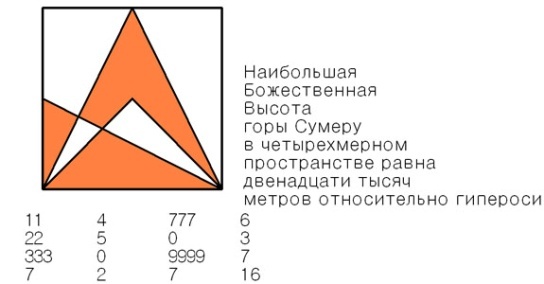       «ГорА»Приложениек решению Думы муниципального образования «Егоровск» №5/6-дмо от  31.10.2023 г.Виды разрешенного использования земельного участка, кодОписание вида разрешенного использования земельного участкаПредельные (минимальные и (или) максимальные) размеры земельных участков и предельные параметры разрешенного строительства, реконструкции объектов капитального строительстваПредельные (минимальные и (или) максимальные) размеры земельных участков и предельные параметры разрешенного строительства, реконструкции объектов капитального строительстваОсновные виды разрешенного использования земельных участков и объектов капитального строительстваОсновные виды разрешенного использования земельных участков и объектов капитального строительстваОсновные виды разрешенного использования земельных участков и объектов капитального строительстваОсновные виды разрешенного использования земельных участков и объектов капитального строительстваДля индивидуального жилищного строительства – КОД 2.1Размещение жилого дома (отдельно стоящего здания количеством надземных этажей не более чем три, высотой не более двадцати метров, которое состоит из комнат и помещений вспомогательного использования, предназначенных для удовлетворения гражданами бытовых и иных нужд, связанных с их проживанием в таком здании, не предназначенного для раздела на самостоятельные объекты недвижимости);выращивание сельскохозяйственных культур;размещение гаражей для собственных нужд и хозяйственных построек Минимальная площадь земельного участка –400 кв. м.Максимальная площадь земельного участка –2000 кв. м.Минимальная ширина земельного участка – 15 метров или 20 метров.Максимальная ширина земельного участка – не подлежат установлению.Максимальное количество надземных этажей зданий – 3 этажа (или 2 этажа с возможностью использования дополнительно мансардного этажа).Максимальная высота зданий от уровня земли до верха перекрытия последнего этажа (или конька кровли) - 20 метров. Минимальный отступ строений от красной линии при новом строительстве – 3 метра. Минимальный отступ от жилого дома до границ соседнего участка - 3 метра, от других построек - 1 метр. Расстояние от окон жилых комнат до стен соседнего дома и хозяйственных построек (сарая, гаража, бани), расположенных на соседних земельных участках, должно быть не менее 6 метров.Максимальный процент застройки участка - 40%Иные предельные параметры разрешенного строительства, реконструкции объектов капитального строительства –  не установленыМинимальная площадь земельного участка –400 кв. м.Максимальная площадь земельного участка –2000 кв. м.Минимальная ширина земельного участка – 15 метров или 20 метров.Максимальная ширина земельного участка – не подлежат установлению.Максимальное количество надземных этажей зданий – 3 этажа (или 2 этажа с возможностью использования дополнительно мансардного этажа).Максимальная высота зданий от уровня земли до верха перекрытия последнего этажа (или конька кровли) - 20 метров. Минимальный отступ строений от красной линии при новом строительстве – 3 метра. Минимальный отступ от жилого дома до границ соседнего участка - 3 метра, от других построек - 1 метр. Расстояние от окон жилых комнат до стен соседнего дома и хозяйственных построек (сарая, гаража, бани), расположенных на соседних земельных участках, должно быть не менее 6 метров.Максимальный процент застройки участка - 40%Иные предельные параметры разрешенного строительства, реконструкции объектов капитального строительства –  не установленыДля ведения личного подсобного хозяйства (приусадебный земельный участок) –КОД 2.2.Размещение жилого дома, указанного в описании вида разрешенного использования с кодом 2.1; производство сельскохозяйственной продукции;размещение гаража и иных вспомогательных сооружений; содержание сельскохозяйственных животныхМинимальная площадь земельного участка –1000 кв. м.Максимальная площадь земельного участка –2000 кв. м.Минимальная ширина земельного участка – 15 м.Максимальная ширина земельного участка – не подлежит установлению.Максимальное количество надземных этажей зданий – 3 этажа (или 2 этажа с возможностью использования дополнительно мансардного этажа).Максимальная высота зданий от уровня земли до верха перекрытия последнего этажа (или конька кровли) - 20 метров. Минимальный отступ строений от красной линии при новом строительстве – 3 метра. Минимальный отступ от жилого дома до границ соседнего участка - 3 метра, от других построек - 1 метр. Расстояние от окон жилых комнат до стен соседнего дома и хозяйственных построек (сарая, гаража, бани), расположенных на соседних земельных участках, должно быть не менее 6 метров.Максимальный процент застройки участка - 40%Иные предельные параметры разрешенного строительства, реконструкции объектов капитального строительства –  не установлены.Минимальная площадь земельного участка –1000 кв. м.Максимальная площадь земельного участка –2000 кв. м.Минимальная ширина земельного участка – 15 м.Максимальная ширина земельного участка – не подлежит установлению.Максимальное количество надземных этажей зданий – 3 этажа (или 2 этажа с возможностью использования дополнительно мансардного этажа).Максимальная высота зданий от уровня земли до верха перекрытия последнего этажа (или конька кровли) - 20 метров. Минимальный отступ строений от красной линии при новом строительстве – 3 метра. Минимальный отступ от жилого дома до границ соседнего участка - 3 метра, от других построек - 1 метр. Расстояние от окон жилых комнат до стен соседнего дома и хозяйственных построек (сарая, гаража, бани), расположенных на соседних земельных участках, должно быть не менее 6 метров.Максимальный процент застройки участка - 40%Иные предельные параметры разрешенного строительства, реконструкции объектов капитального строительства –  не установлены.Блокированная жилая застройка – КОД 2.3Размещение жилого дома, блокированного с другим жилым домом (другими жилыми домами) в одном ряду общей боковой стеной (общими боковыми стенами) без проемов и имеющего отдельный выход на земельный участок; разведение декоративных и плодовых деревьев, овощных и ягодных культур; размещение гаражей для собственных нужд и иных вспомогательных сооружений; обустройство спортивных и детских площадок, площадок для отдыхаМинимальная площадь земельного участка – 200 кв. м. (на один блок)Максимальная площадь земельного участка – не подлежат установлению.Предельные (минимальные и (или) максимальные) размеры земельных участков – не подлежат установлению. Максимальное количество блоков блокированного жилого дома – 10. Максимальное количество надземных этажей зданий – 3 этажа.Максимальная высота зданий от уровня земли до верха перекрытия последнего этажа (или конька кровли) - 20 метров. Минимальный отступ строений от красной линии при новом строительстве – 3 метра. Минимальный отступ от жилого дома до границ соседнего участка - 3 метра, от других построек - 1 метр. Максимальный процент застройки участка –50%Иные предельные параметры разрешенного строительства, реконструкции объектов капитального строительства –  не установленыМинимальная площадь земельного участка – 200 кв. м. (на один блок)Максимальная площадь земельного участка – не подлежат установлению.Предельные (минимальные и (или) максимальные) размеры земельных участков – не подлежат установлению. Максимальное количество блоков блокированного жилого дома – 10. Максимальное количество надземных этажей зданий – 3 этажа.Максимальная высота зданий от уровня земли до верха перекрытия последнего этажа (или конька кровли) - 20 метров. Минимальный отступ строений от красной линии при новом строительстве – 3 метра. Минимальный отступ от жилого дома до границ соседнего участка - 3 метра, от других построек - 1 метр. Максимальный процент застройки участка –50%Иные предельные параметры разрешенного строительства, реконструкции объектов капитального строительства –  не установленыПредоставление коммунальных услуг – КОД 3.1.1Размещение зданий и сооружений, обеспечивающих поставку воды, тепла, электричества, газа, отвод канализационных стоков, очистку и уборку объектов недвижимости (котельных, водозаборов, очистных сооружений, насосных станций, водопроводов, линий электропередач, трансформаторных подстанций, газопроводов, линий связи, телефонных станций, канализаций, стоянок, гаражей и мастерских для обслуживания уборочной и аварийной техники, сооружений, необходимых для сбора и плавки снега)Минимальная площадь земельного участка – 100 кв.м..Максимальная площадь земельного участка – не подлежит установлению. Предельные минимальные/максимальные размеры земельных участков не подлежат установлению.Минимальный отступ строений от красной линии – 
1 метр. Предельное количество этажей или предельная высота зданий, строений, сооружений - 2 этажаМаксимальный процент застройки участка - не подлежит установлению.Иные предельные параметры разрешенного строительства, реконструкции объектов капитального строительства –  не установлены.Минимальная площадь земельного участка – 100 кв.м..Максимальная площадь земельного участка – не подлежит установлению. Предельные минимальные/максимальные размеры земельных участков не подлежат установлению.Минимальный отступ строений от красной линии – 
1 метр. Предельное количество этажей или предельная высота зданий, строений, сооружений - 2 этажаМаксимальный процент застройки участка - не подлежит установлению.Иные предельные параметры разрешенного строительства, реконструкции объектов капитального строительства –  не установлены.Административные здания организаций, обеспечивающих предоставление коммунальных услуг – КОД 3.1.2Размещение зданий, предназначенных для приема физических и юридических лиц в связи с предоставлением им коммунальных услугМинимальная площадь земельного участка  – 500 кв.м. Максимальная площадь земельного участка – не подлежит установлению. Предельные (минимальные и (или) максимальные) размеры земельных участков – не подлежат установлению. Максимальное количество надземных этажей зданий – 4 этажа Минимальный отступ строений от красной линии – 3 метра Минимальный отступ от границ смежного земельного участка до основного строения – 3 метра Максимальный процент застройки участка - 70 % Иные предельные параметры разрешенного строительства, реконструкции объектов капитального строительства –  не установленыМинимальная площадь земельного участка  – 500 кв.м. Максимальная площадь земельного участка – не подлежит установлению. Предельные (минимальные и (или) максимальные) размеры земельных участков – не подлежат установлению. Максимальное количество надземных этажей зданий – 4 этажа Минимальный отступ строений от красной линии – 3 метра Минимальный отступ от границ смежного земельного участка до основного строения – 3 метра Максимальный процент застройки участка - 70 % Иные предельные параметры разрешенного строительства, реконструкции объектов капитального строительства –  не установленыОказание социальной помощи населению – КОД 3.2.2Размещение зданий, предназначенных для служб психологической и бесплатной юридической помощи, социальных, пенсионных и иных служб (службы занятости населения, пункты питания малоимущих граждан), в которых осуществляется прием граждан по вопросам оказания социальной помощи и назначения социальных или пенсионных выплат, а также для размещения общественных некоммерческих организаций: некоммерческих фондов, благотворительных организаций, клубов по интересамМинимальная площадь земельного участка – 1000 кв.м..Максимальная площадь земельного участка – 2000 кв.м. Предельные минимальные/максимальные размеры земельных участков не подлежат установлению. Максимальное количество надземных этажей зданий – 3 этажаМинимальный отступ строений от красной линии – 3 метраМинимальный отступ от границ смежного земельного участка до основного строения – 3 метраМаксимальный процент застройки участка - не подлежит установлению Иные предельные параметры разрешенного строительства, реконструкции объектов капитального строительства –  не установленыМинимальная площадь земельного участка – 1000 кв.м..Максимальная площадь земельного участка – 2000 кв.м. Предельные минимальные/максимальные размеры земельных участков не подлежат установлению. Максимальное количество надземных этажей зданий – 3 этажаМинимальный отступ строений от красной линии – 3 метраМинимальный отступ от границ смежного земельного участка до основного строения – 3 метраМаксимальный процент застройки участка - не подлежит установлению Иные предельные параметры разрешенного строительства, реконструкции объектов капитального строительства –  не установленыОказание услуг связи – КОД 3.2.3Размещение зданий, предназначенных для размещения пунктов оказания услуг почтовой, телеграфной, междугородней и международной телефонной связиМинимальная площадь земельного участка – 200 кв.м..Максимальная площадь земельного участка – 1000 кв.м. Предельные минимальные/максимальные размеры земельных участков не подлежат установлению. Максимальное количество надземных этажей зданий – 3 этажаМинимальный отступ строений от красной линии – 3 метраМинимальный отступ от границ смежного земельного участка до основного строения – 3 метраМаксимальный процент застройки участка – 70%Иные предельные параметры разрешенного строительства, реконструкции объектов капитального строительства –  не установленыМинимальная площадь земельного участка – 200 кв.м..Максимальная площадь земельного участка – 1000 кв.м. Предельные минимальные/максимальные размеры земельных участков не подлежат установлению. Максимальное количество надземных этажей зданий – 3 этажаМинимальный отступ строений от красной линии – 3 метраМинимальный отступ от границ смежного земельного участка до основного строения – 3 метраМаксимальный процент застройки участка – 70%Иные предельные параметры разрешенного строительства, реконструкции объектов капитального строительства –  не установленыБытовое обслуживание – КОД 3.3.Размещение объектов капитального строительства, предназначенных для оказания населению или организациям бытовых услуг (мастерские мелкого ремонта, ателье, бани, парикмахерские, прачечные, химчистки, похоронные бюро)Минимальная площадь земельного участка – 200 кв.м..Максимальная площадь земельного участка – 2000 кв.м. Предельные минимальные/максимальные размеры земельных участков не подлежат установлению. Максимальное количество надземных этажей зданий – 3 этажаМинимальный отступ строений от красной линии – 3 метраМинимальный отступ от границ смежного земельного участка до основного строения – 3 метраМаксимальный процент застройки участка – 80%Иные предельные параметры разрешенного строительства, реконструкции объектов капитального строительства –  не установленыМинимальная площадь земельного участка – 200 кв.м..Максимальная площадь земельного участка – 2000 кв.м. Предельные минимальные/максимальные размеры земельных участков не подлежат установлению. Максимальное количество надземных этажей зданий – 3 этажаМинимальный отступ строений от красной линии – 3 метраМинимальный отступ от границ смежного земельного участка до основного строения – 3 метраМаксимальный процент застройки участка – 80%Иные предельные параметры разрешенного строительства, реконструкции объектов капитального строительства –  не установленыАмбулаторно-поликлиническое обслуживание –КОД 3.4.1Размещение объектов капитального строительства, предназначенных для оказания гражданам амбулаторно-поликлинической медицинской помощи (поликлиники, фельдшерские пункты, пункты здравоохранения, центры матери и ребенка, диагностические центры, молочные кухни, станции донорства крови, клинические лаборатории)Минимальная площадь земельного участка – 5000 кв.м., норма Иркутской области для ФАПа – 1500  кв.м.Максимальная площадь земельного участка – 10000 кв.м. Предельные минимальные/максимальные размеры земельных участков не подлежат установлению. Максимальное количество надземных этажей зданий – 4 этажаМинимальный отступ строений от красной линии – 3 метраМинимальный отступ от границ смежного земельного участка до основного строения – 3 метраМаксимальный процент застройки участка – 70%Иные предельные параметры разрешенного строительства, реконструкции объектов капитального строительства –  не установленыМинимальная площадь земельного участка – 5000 кв.м., норма Иркутской области для ФАПа – 1500  кв.м.Максимальная площадь земельного участка – 10000 кв.м. Предельные минимальные/максимальные размеры земельных участков не подлежат установлению. Максимальное количество надземных этажей зданий – 4 этажаМинимальный отступ строений от красной линии – 3 метраМинимальный отступ от границ смежного земельного участка до основного строения – 3 метраМаксимальный процент застройки участка – 70%Иные предельные параметры разрешенного строительства, реконструкции объектов капитального строительства –  не установленыДошкольное, начальное и среднее общее образование –КОД 3.5.1Размещение объектов капитального строительства, предназначенных для просвещения, дошкольного, начального и среднего общего образования (детские ясли, детские сады, школы, лицеи, гимназии, художественные, музыкальные школы, образовательные кружки и иные организации, осуществляющие деятельность по воспитанию, образованию и просвещению), в том числе зданий, спортивных сооружений, предназначенных для занятия обучающихся физической культурой и спортомМинимальная площадь земельного участка – 2200 кв.мМаксимальная площадь земельного участка – не подлежит установлению. Предельные минимальные/максимальные размеры земельных участков не подлежат установлению. Максимальное количество надземных этажей зданий – 4 этажаМинимальный отступ строений от красной линии – 3 метраМинимальный отступ от границ смежного земельного участка до основного строения – 3 метраМаксимальный процент застройки участка – 50%Иные предельные параметры разрешенного строительства, реконструкции объектов капитального строительства –  не установленыМинимальная площадь земельного участка – 2200 кв.мМаксимальная площадь земельного участка – не подлежит установлению. Предельные минимальные/максимальные размеры земельных участков не подлежат установлению. Максимальное количество надземных этажей зданий – 4 этажаМинимальный отступ строений от красной линии – 3 метраМинимальный отступ от границ смежного земельного участка до основного строения – 3 метраМаксимальный процент застройки участка – 50%Иные предельные параметры разрешенного строительства, реконструкции объектов капитального строительства –  не установленыОбъекты культурно-досуговой деятельности – КОД 3.6.1Размещение зданий, предназначенных для размещения музеев, выставочных залов, художественных галерей, домов культуры, библиотек, кинотеатров и кинозалов, театров, филармоний, концертных залов, планетариевМинимальная площадь земельного участка – 5000 кв.м.Максимальная площадь земельного участка – не подлежит установлению.Предельные минимальные/максимальные размеры земельных участков не подлежат установлению. Максимальное количество надземных этажей зданий – 4 этажаМинимальный отступ строений от красной линии – 3 метраМинимальный отступ от границ смежного земельного участка до основного строения – 3 метраМаксимальный процент застройки участка – 50%Иные предельные параметры разрешенного строительства, реконструкции объектов капитального строительства –  не установленыМинимальная площадь земельного участка – 5000 кв.м.Максимальная площадь земельного участка – не подлежит установлению.Предельные минимальные/максимальные размеры земельных участков не подлежат установлению. Максимальное количество надземных этажей зданий – 4 этажаМинимальный отступ строений от красной линии – 3 метраМинимальный отступ от границ смежного земельного участка до основного строения – 3 метраМаксимальный процент застройки участка – 50%Иные предельные параметры разрешенного строительства, реконструкции объектов капитального строительства –  не установленыОсуществление религиозных обрядов – КОД 3.7.1Размещение зданий и сооружений, предназначенных для совершения религиозных обрядов и церемоний (в том числе церкви, соборы, храмы, часовни, мечети, молельные дома, синагоги)Минимальная площадь земельного участка – 100 кв.м.Максимальная площадь земельного участка – 5000 кв.м. Предельные минимальные/максимальные размеры земельных участков не подлежат установлению. Предельная высота зданий, строений, сооружений – 30 метровМинимальный отступ строений от красной линии – 3 метраМинимальный отступ от границ смежного земельного участка до основного строения – 3 метраМаксимальный процент застройки участка – 60%Иные предельные параметры разрешенного строительства, реконструкции объектов капитального строительства –  не установленыМинимальная площадь земельного участка – 100 кв.м.Максимальная площадь земельного участка – 5000 кв.м. Предельные минимальные/максимальные размеры земельных участков не подлежат установлению. Предельная высота зданий, строений, сооружений – 30 метровМинимальный отступ строений от красной линии – 3 метраМинимальный отступ от границ смежного земельного участка до основного строения – 3 метраМаксимальный процент застройки участка – 60%Иные предельные параметры разрешенного строительства, реконструкции объектов капитального строительства –  не установленыРелигиозное управление и образование – КОД 3.7.2Размещение зданий, предназначенных для постоянного местонахождения духовных лиц, паломников и послушников в связи с осуществлением ими религиозной службы, а также для осуществления благотворительной и религиозной образовательной деятельности (монастыри, скиты, дома священнослужителей, воскресные и религиозные школы, семинарии, духовные училища)Минимальная площадь земельного участка – 100 кв.м.Максимальная площадь земельного участка – 5000 кв.м. Предельные минимальные/максимальные размеры земельных участков не подлежат установлению. Предельная высота зданий, строений, сооружений – 30 метровМинимальный отступ строений от красной линии – 3 метраМинимальный отступ от границ смежного земельного участка до основного строения – 3 метраМаксимальный процент застройки участка – 60%Иные предельные параметры разрешенного строительства, реконструкции объектов капитального строительства –  не установленыМинимальная площадь земельного участка – 100 кв.м.Максимальная площадь земельного участка – 5000 кв.м. Предельные минимальные/максимальные размеры земельных участков не подлежат установлению. Предельная высота зданий, строений, сооружений – 30 метровМинимальный отступ строений от красной линии – 3 метраМинимальный отступ от границ смежного земельного участка до основного строения – 3 метраМаксимальный процент застройки участка – 60%Иные предельные параметры разрешенного строительства, реконструкции объектов капитального строительства –  не установленыГосударственное управление – КОД 3.8.1Размещение зданий, предназначенных для размещения государственных органов, государственного пенсионного фонда, органов местного самоуправления, судов, а также организаций, непосредственно обеспечивающих их деятельность или оказывающих государственные и (или) муниципальные услугиМинимальная площадь земельного участка – 100 кв.м.Максимальная площадь земельного участка – не подлежит установлению. Предельные минимальные/максимальные размеры земельных участков не подлежат установлению. Предельная высота зданий, строений, сооружений – 30 метровМинимальный отступ строений от красной линии – 3 метраМинимальный отступ от границ смежного земельного участка до основного строения – 3 метраМаксимальный процент застройки участка – 80%Иные предельные параметры разрешенного строительства, реконструкции объектов капитального строительства –  не установленыМинимальная площадь земельного участка – 100 кв.м.Максимальная площадь земельного участка – не подлежит установлению. Предельные минимальные/максимальные размеры земельных участков не подлежат установлению. Предельная высота зданий, строений, сооружений – 30 метровМинимальный отступ строений от красной линии – 3 метраМинимальный отступ от границ смежного земельного участка до основного строения – 3 метраМаксимальный процент застройки участка – 80%Иные предельные параметры разрешенного строительства, реконструкции объектов капитального строительства –  не установленыПлощадки для занятий спортом – КОД 5.1.3Размещение площадок для занятия спортом и физкультурой на открытом воздухе (физкультурные площадки, беговые дорожки, поля для спортивной игры).Минимальная площадь земельного участка – 100 кв.м.Максимальная площадь земельного участка – 5000 кв.м. Предельные минимальные/максимальные размеры земельных участков не подлежат установлению. Предельная высота зданий, строений, сооружений – 10 метровМинимальный отступ строений от красной линии – 3 метраМинимальный отступ от границ смежного земельного участка до основного строения – 3 метраМаксимальный процент застройки участка – 80%Иные предельные параметры разрешенного строительства, реконструкции объектов капитального строительства –  не установленыМинимальная площадь земельного участка – 100 кв.м.Максимальная площадь земельного участка – 5000 кв.м. Предельные минимальные/максимальные размеры земельных участков не подлежат установлению. Предельная высота зданий, строений, сооружений – 10 метровМинимальный отступ строений от красной линии – 3 метраМинимальный отступ от границ смежного земельного участка до основного строения – 3 метраМаксимальный процент застройки участка – 80%Иные предельные параметры разрешенного строительства, реконструкции объектов капитального строительства –  не установленыОбслуживание перевозок пассажиров –КОД 7.2.2Размещение зданий и сооружений, предназначенных для обслуживания пассажиров, за исключением объектов капитального строительства, размещение которых предусмотрено содержанием вида разрешенного использования с кодом 7.6Минимальная площадь земельного участка – 100 кв.м..Максимальная площадь земельного участка – не подлежат установлению. Предельные минимальные/максимальные размеры земельных участков не подлежат установлению. Максимальное количество надземных этажей зданий – 3 этажаМинимальный отступ строений от красной линии – 3 метраМинимальный отступ от границ смежного земельного участка до основного строения – 3 метраМаксимальный процент застройки участка – 80%Иные предельные параметры разрешенного строительства, реконструкции объектов капитального строительства –  не установлены.Стоянки транспорта общего пользования–КОД 7.2.3Размещение стоянок транспортных средств, осуществляющих перевозки людей по установленному маршрутуМинимальная /Максимальная площадь земельного участка – не подлежит установлению. Предельные минимальные/максимальные размеры земельных участков не подлежат установлению.Минимальный отступ строений от красной линии – 5 метров. Максимальный процент застройки участка – 80%Специальная деятельность –КОД 12.2Размещение, хранение, захоронение, утилизация, накопление, обработка, обезвреживание отходов производства и потребления, медицинских отходов, биологических отходов, радиоактивных отходов, веществ, разрушающих озоновый слой, а также размещение объектов размещения отходов, захоронения, хранения, обезвреживания таких отходов (скотомогильников, мусоросжигательных и мусороперерабатывающих заводов, полигонов по захоронению и сортировке бытового мусора и отходов, мест сбора вещей для их вторичной переработки)Обустройство контейнерных площадок для сбора ТКО. Действие градостроительного регламента не распространяются на земельные участки в границах территорий общего пользования (Градостроительный кодекс РФ от 29.12.2004 г. №190 ФЗ).Улично-дорожная  сеть – КОД 12.0.1Размещение объектов улично-дорожной сети: автомобильных дорог, трамвайных путей и пешеходных тротуаров в границах населенных пунктов, пешеходных переходов, бульваров, площадей, проездов, велодорожек и объектов велотранспортной и инженерной инфраструктуры; размещение придорожных стоянок (парковок) транспортных средств в границах городских улиц и дорог, за исключением предусмотренных видами разрешенного использования с кодами 2.7.1, 4.9, 7.2.3, а также некапитальных сооружений, предназначенных для охраны транспортных средствДействие градостроительного регламента не распространяются на земельные участки в границах территорий общего пользования (Градостроительный кодекс РФ от 29.12.2004 г. №190 ФЗ).Действие градостроительного регламента не распространяются на земельные участки в границах территорий общего пользования (Градостроительный кодекс РФ от 29.12.2004 г. №190 ФЗ).Благоустройство территории –КОД 12.0.2Размещение декоративных, технических, планировочных, конструктивных устройств, элементов озеленения, различных видов оборудования и оформления, малых архитектурных форм, некапитальных нестационарных строений и сооружений, информационных щитов и указателей, применяемых как составные части благоустройства территории, общественных туалетовДействие градостроительного регламента не распространяются на земельные участки в границах территорий общего пользования (Градостроительный кодекс РФ от 29.12.2004 г. №190 ФЗ).Действие градостроительного регламента не распространяются на земельные участки в границах территорий общего пользования (Градостроительный кодекс РФ от 29.12.2004 г. №190 ФЗ).Вспомогательные виды разрешенного использования земельных участков и объектов капитального строительстваВспомогательные виды разрешенного использования земельных участков и объектов капитального строительстваВспомогательные виды разрешенного использования земельных участков и объектов капитального строительстваВспомогательные виды разрешенного использования земельных участков и объектов капитального строительстваБлагоустройство территории –КОД 12.0.2Размещение декоративных, технических, планировочных, конструктивных устройств, элементов озеленения, различных видов оборудования и оформления, малых архитектурных форм, некапитальных нестационарных строений и сооружений, информационных щитов и указателей, применяемых как составные части благоустройства территории, общественных туалетовДействие градостроительного регламента не распространяются на земельные участки в границах территорий общего пользования (Градостроительный кодекс РФ от 29.12.2004 г. №190 ФЗ).Действие градостроительного регламента не распространяются на земельные участки в границах территорий общего пользования (Градостроительный кодекс РФ от 29.12.2004 г. №190 ФЗ).Предоставление коммунальных услуг –КОД 3.1.1Размещение зданий и сооружений, обеспечивающих поставку воды, тепла, электричества, газа, отвод канализационных стоков, очистку и уборку объектов недвижимости (котельных, водозаборов, очистных сооружений, насосных станций, водопроводов, линий электропередач, трансформаторных подстанций, газопроводов, линий связи, телефонных станций, канализаций, стоянок, гаражей и мастерских для обслуживания уборочной и аварийной техники, сооружений, необходимых для сбора и плавки снега)Определяются по основному виду использования земельных участков и объектов капитального строительстваМинимальная/ Максимальная площадь земельного участка площадь земельного участка,  Предельные минимальные/максимальные размеры земельных участков. Минимальный отступ строений от красной линии  и от границ смежного земельного участка до основного строения Максимальный процент застройки участка Максимальное количество надземных этажей зданий – 1 этажОпределяются по основному виду использования земельных участков и объектов капитального строительстваМинимальная/ Максимальная площадь земельного участка площадь земельного участка,  Предельные минимальные/максимальные размеры земельных участков. Минимальный отступ строений от красной линии  и от границ смежного земельного участка до основного строения Максимальный процент застройки участка Максимальное количество надземных этажей зданий – 1 этажСпециальная деятельность –КОД 12.2.Размещение, хранение, захоронение, утилизация, накопление, обработка, обезвреживание отходов производства и потребления, медицинских отходов, биологических отходов, радиоактивных отходов, веществ, разрушающих озоновый слой, а также размещение объектов размещения отходов, захоронения, хранения, обезвреживания таких отходов (скотомогильников, мусоросжигательных и мусороперерабатывающих заводов, полигонов по захоронению и сортировке бытового мусора и отходов, мест сбора вещей для их вторичной переработки)Обустройство контейнерных площадок для сбора ТКО. Действие градостроительного регламента не распространяются на земельные участки в границах территорий общего пользования (Градостроительный кодекс РФ от 29.12.2004 г. №190 ФЗ).Обустройство контейнерных площадок для сбора ТКО. Действие градостроительного регламента не распространяются на земельные участки в границах территорий общего пользования (Градостроительный кодекс РФ от 29.12.2004 г. №190 ФЗ).Условно разрешенные виды разрешенного использования земельных участков и объектов капитального строительстваУсловно разрешенные виды разрешенного использования земельных участков и объектов капитального строительстваУсловно разрешенные виды разрешенного использования земельных участков и объектов капитального строительстваУсловно разрешенные виды разрешенного использования земельных участков и объектов капитального строительстваМалоэтажная многоквартирная жилая застройка –КОД 2.1.1Размещение малоэтажных многоквартирных домов (многоквартирные дома высотой до 4 этажей, включая мансардный);обустройство спортивных и детских площадок, площадок для отдыха; размещение объектов обслуживания жилой застройки во встроенных, пристроенных и встроенно-пристроенных помещениях малоэтажного многоквартирного дома, если общая площадь таких помещений в малоэтажном многоквартирном доме не составляет более 15% общей площади помещений домаМинимальная площадь земельного участка – 600 кв.м.Максимальная площадь земельного участка –не подлежат установлению Предельные минимальные/максимальные размеры земельных участков не подлежат установлению. Максимальное количество надземных этажей зданий – 4 надземных этажа Предельная высота зданий, строений, сооружений – 20 метров Минимальный отступ строений от красной линии – 3 метраМинимальный отступ от границ смежного земельного участка до основного строения – 3 метраМаксимальный процент застройки участка – 40%Иные предельные параметры разрешенного строительства, реконструкции объектов капитального строительства –  не установленыМинимальная площадь земельного участка – 600 кв.м.Максимальная площадь земельного участка –не подлежат установлению Предельные минимальные/максимальные размеры земельных участков не подлежат установлению. Максимальное количество надземных этажей зданий – 4 надземных этажа Предельная высота зданий, строений, сооружений – 20 метров Минимальный отступ строений от красной линии – 3 метраМинимальный отступ от границ смежного земельного участка до основного строения – 3 метраМаксимальный процент застройки участка – 40%Иные предельные параметры разрешенного строительства, реконструкции объектов капитального строительства –  не установленыДеловое управление –КОД 4.1Размещение объектов капитального строительства с целью: размещения объектов управленческой деятельности, не связанной с государственным или муниципальным управлением и оказанием услуг, а также с целью обеспечения совершения сделок, не требующих передачи товара в момент их совершения между организациями, в том числе биржевая деятельность (за исключением банковской и страховой деятельности)Минимальная площадь земельного участка – 100 кв.м.Максимальная площадь земельного участка – 10000 кв.м. Предельные минимальные/максимальные размеры земельных участков не подлежат установлению. Максимальное количество надземных этажей зданий – 4 этажаМинимальный отступ строений от красной линии – 3 метраМинимальный отступ от границ смежного земельного участка до основного строения – 3 метраМаксимальный процент застройки участка – 70%Иные предельные параметры разрешенного строительства, реконструкции объектов капитального строительства –  не установленыМинимальная площадь земельного участка – 100 кв.м.Максимальная площадь земельного участка – 10000 кв.м. Предельные минимальные/максимальные размеры земельных участков не подлежат установлению. Максимальное количество надземных этажей зданий – 4 этажаМинимальный отступ строений от красной линии – 3 метраМинимальный отступ от границ смежного земельного участка до основного строения – 3 метраМаксимальный процент застройки участка – 70%Иные предельные параметры разрешенного строительства, реконструкции объектов капитального строительства –  не установленыАмбулаторное ветеринарное обслуживание –КОД 3.10.1Размещение объектов капитального строительства, предназначенных для оказания ветеринарных услуг без содержания животныхМинимальная площадь земельного участка – 100 кв.м.Максимальная площадь земельного участка – 10000 кв.м. Предельные минимальные/максимальные размеры земельных участков не подлежат установлению. Максимальное количество надземных этажей зданий – 3 этажаМинимальный отступ строений от красной линии – 3 метраМинимальный отступ от границ смежного земельного участка до основного строения – 3 метраМаксимальный процент застройки участка – 80%Иные предельные параметры разрешенного строительства, реконструкции объектов капитального строительства –  не установленыМинимальная площадь земельного участка – 100 кв.м.Максимальная площадь земельного участка – 10000 кв.м. Предельные минимальные/максимальные размеры земельных участков не подлежат установлению. Максимальное количество надземных этажей зданий – 3 этажаМинимальный отступ строений от красной линии – 3 метраМинимальный отступ от границ смежного земельного участка до основного строения – 3 метраМаксимальный процент застройки участка – 80%Иные предельные параметры разрешенного строительства, реконструкции объектов капитального строительства –  не установленыРынки – КОД 4.3.Размещение объектов капитального строительства, сооружений, предназначенных для организации постоянной или временной торговли (ярмарка, рынок, базар), с учетом того, что каждое из торговых мест не располагает торговой площадью более 200 кв.м; размещение гаражей и (или) стоянок для автомобилей сотрудников и посетителей рынкаМинимальная площадь земельного участка – 800 кв.м.Максимальная площадь земельного участка – 10000 кв.м. Предельные минимальные/максимальные размеры земельных участков не подлежат установлению. Максимальное количество надземных этажей зданий – 3 этажаМинимальный отступ строений от красной линии – 3 метраМинимальный отступ от границ смежного земельного участка до основного строения – 3 метраМаксимальный процент застройки участка – 70%Иные предельные параметры разрешенного строительства, реконструкции объектов капитального строительства –  не установленыМинимальная площадь земельного участка – 800 кв.м.Максимальная площадь земельного участка – 10000 кв.м. Предельные минимальные/максимальные размеры земельных участков не подлежат установлению. Максимальное количество надземных этажей зданий – 3 этажаМинимальный отступ строений от красной линии – 3 метраМинимальный отступ от границ смежного земельного участка до основного строения – 3 метраМаксимальный процент застройки участка – 70%Иные предельные параметры разрешенного строительства, реконструкции объектов капитального строительства –  не установленыМагазины –КОД 4.4.Размещение объектов капитального строительства, предназначенных для продажи товаров, торговая площадь которых составляет до 5000 кв.мТорговая площадь до 500 кв.м. включительноМинимальная площадь земельного участка – 200 кв.м.Максимальная площадь земельного участка – 5000 кв.м. Предельные минимальные/максимальные размеры земельных участков не подлежат установлению. Максимальное количество надземных этажей зданий – 3 этажаМинимальный отступ строений от красной линии – 3 метраМинимальный отступ от границ смежного земельного участка до основного строения – 3 метраМаксимальный процент застройки участка – 70%Иные предельные параметры разрешенного строительства, реконструкции объектов капитального строительства –  не установленыТорговая площадь до 500 кв.м. включительноМинимальная площадь земельного участка – 200 кв.м.Максимальная площадь земельного участка – 5000 кв.м. Предельные минимальные/максимальные размеры земельных участков не подлежат установлению. Максимальное количество надземных этажей зданий – 3 этажаМинимальный отступ строений от красной линии – 3 метраМинимальный отступ от границ смежного земельного участка до основного строения – 3 метраМаксимальный процент застройки участка – 70%Иные предельные параметры разрешенного строительства, реконструкции объектов капитального строительства –  не установленыОбщественное питание –КОД 4.6.Размещение объектов капитального строительства в целях устройства мест общественного питания (рестораны, кафе, столовые, закусочные, бары)Общая площадь до 500 кв.м. включительно Минимальная площадь земельного участка – 400 кв.м.Максимальная площадь земельного участка – 5000 кв.м. Предельные минимальные/максимальные размеры земельных участков не подлежат установлению. Максимальное количество надземных этажей зданий – 3 этажаМинимальный отступ строений от красной линии – 3 метраМинимальный отступ от границ смежного земельного участка до основного строения – 3 метраМаксимальный процент застройки участка – 50%Иные предельные параметры разрешенного строительства, реконструкции объектов капитального строительства –  не установленыОбщая площадь до 500 кв.м. включительно Минимальная площадь земельного участка – 400 кв.м.Максимальная площадь земельного участка – 5000 кв.м. Предельные минимальные/максимальные размеры земельных участков не подлежат установлению. Максимальное количество надземных этажей зданий – 3 этажаМинимальный отступ строений от красной линии – 3 метраМинимальный отступ от границ смежного земельного участка до основного строения – 3 метраМаксимальный процент застройки участка – 50%Иные предельные параметры разрешенного строительства, реконструкции объектов капитального строительства –  не установленыОбеспечение занятий спортом в помещениях –КОД 5.1.2Размещение спортивных клубов, спортивных залов, бассейнов, физкультурно-оздоровительных комплексов в зданиях и сооруженияхМинимальная площадь земельного участка – 2000 кв.м.Максимальная площадь земельного участка – 5000 кв.м. Предельные минимальные/максимальные размеры земельных участков не подлежат установлению. Предельная высота зданий, строений, сооружений – 10 метровМинимальный отступ строений от красной линии – 3 метраМинимальный отступ от границ смежного земельного участка до основного строения – 3 метраМаксимальный процент застройки участка – 45%Иные предельные параметры разрешенного строительства, реконструкции объектов капитального строительства –  не установленыМинимальная площадь земельного участка – 2000 кв.м.Максимальная площадь земельного участка – 5000 кв.м. Предельные минимальные/максимальные размеры земельных участков не подлежат установлению. Предельная высота зданий, строений, сооружений – 10 метровМинимальный отступ строений от красной линии – 3 метраМинимальный отступ от границ смежного земельного участка до основного строения – 3 метраМаксимальный процент застройки участка – 45%Иные предельные параметры разрешенного строительства, реконструкции объектов капитального строительства –  не установленыВедение огородничества – КОД 13.1Осуществление отдыха и (или) выращивания гражданами для собственных нужд сельскохозяйственных культур; размещение хозяйственных построек, не являющихся объектами недвижимости, предназначенных для хранения инвентаря и урожая сельскохозяйственных культурМинимальная площадь земельного участка – 100 кв.м.Максимальная площадь земельного участка – 5000 кв.м. Предельные минимальные/максимальные размеры земельных участков не подлежат установлению. Максимальное количество надземных этажей зданий – не подлежат установлениюМинимальный отступ строений от красной линии – не подлежат установлениюМинимальный отступ от границ смежного земельного участка до основного строения – не подлежит установлениюМаксимальный процент застройки участка – не подлежит установлениюИные предельные параметры разрешенного строительства, реконструкции объектов капитального строительства –  не установленыМинимальная площадь земельного участка – 100 кв.м.Максимальная площадь земельного участка – 5000 кв.м. Предельные минимальные/максимальные размеры земельных участков не подлежат установлению. Максимальное количество надземных этажей зданий – не подлежат установлениюМинимальный отступ строений от красной линии – не подлежат установлениюМинимальный отступ от границ смежного земельного участка до основного строения – не подлежит установлениюМаксимальный процент застройки участка – не подлежит установлениюИные предельные параметры разрешенного строительства, реконструкции объектов капитального строительства –  не установленыАвтомобильные мойки –КОД 4.9.1.3Размещение автомобильных моек, а также размещение магазинов сопутствующей торговлиПри условии соблюдения санитарно-эпидемиологических, экологических и противопожарных требований.Минимальная площадь земельного участка – 100 кв.м.Максимальная площадь земельного участка  – не подлежит установлению. Предельные минимальные/максимальные размеры земельных участков не подлежат установлению.Минимальный отступ строений от красной линии – не подлежит установлению. Минимальный отступ от границ земельных участков в целях мест допустимого размещения зданий, строений и сооружений, за пределами которых запрещено строительство зданий, строений и сооружений – 3 м.. Предельное количество этажей или предельная высота зданий, строений, сооружений – 25 м. Максимальный процент застройки участка – 80%.Иные предельные параметры разрешенного строительства, реконструкции объектов капитального строительства –  не установлены.Ремонт автомобилей –КОД 4.9.1.4Размещение мастерских, предназначенных для ремонта и обслуживания автомобилей, и прочих объектов дорожного сервиса, а также размещение магазинов сопутствующей торговлиПри условии соблюдения санитарно-эпидемиологических, экологических и противопожарных требований.Минимальная площадь земельного участка – 100 кв.м.Максимальная площадь земельного участка  – не подлежит установлению. Предельные минимальные/максимальные размеры земельных участков не подлежат установлению.Минимальный отступ строений от красной линии – не подлежит установлению. Минимальный отступ от границ земельных участков в целях мест допустимого размещения зданий, строений и сооружений, за пределами которых запрещено строительство зданий, строений и сооружений – 3 м.. Предельное количество этажей или предельная высота зданий, строений, сооружений – 25 м. Максимальный процент застройки участка – 80%.Иные предельные параметры разрешенного строительства, реконструкции объектов капитального строительства –  не установлены.Виды разрешенного использования земельного участка, кодОписание вида разрешенного использования земельного участкаПредельные (минимальные и (или) максимальные) размеры земельных участков и предельные параметры разрешенного строительства, реконструкции объектов капитального строительстваОсновные виды разрешенного использования земельных участков и объектов капитального строительстваОсновные виды разрешенного использования земельных участков и объектов капитального строительстваОсновные виды разрешенного использования земельных участков и объектов капитального строительстваПредоставление коммунальных услуг – КОД 3.1.1Размещение зданий и сооружений, обеспечивающих поставку воды, тепла, электричества, газа, отвод канализационных стоков, очистку и уборку объектов недвижимости (котельных, водозаборов, очистных сооружений, насосных станций, водопроводов, линий электропередач, трансформаторных подстанций, газопроводов, линий связи, телефонных станций, канализаций, стоянок, гаражей и мастерских для обслуживания уборочной и аварийной техники, сооружений, необходимых для сбора и плавки снега)Минимальная площадь земельного участка – 100 кв.м.Максимальная площадь земельного участка – не подлежит установлению. Предельные минимальные/максимальные размеры земельных участков не подлежат установлению.Минимальный отступ строений от красной линии – 1 м. Предельное количество этажей или предельная высота зданий, строений, сооружений - 2 этажаМаксимальный процент застройки участка - не подлежит установлению.Иные предельные параметры разрешенного строительства, реконструкции объектов капитального строительства –  не установлены.Административные здания организаций, обеспечивающих предоставление коммунальных услуг –КОД 3.1.2Размещение зданий, предназначенных для приема физических и юридических лиц в связи с предоставлением им коммунальных услугМинимальная площадь земельного участка  – 100 кв.м. Максимальная площадь земельного участка – 20000 кв.м.. Предельные (минимальные и (или) максимальные) размеры земельных участков – не подлежат установлению. Максимальное количество надземных этажей зданий – 4 этажа Минимальный отступ строений от красной линии – 3 метра Минимальный отступ от границ смежного земельного участка до основного строения – 3 метра Максимальный процент застройки участка - 80 % Иные предельные параметры разрешенного строительства, реконструкции объектов капитального строительства –  не установленыОказание услуг связи –КОД 3.2.3Размещение зданий, предназначенных для размещения пунктов оказания услуг почтовой, телеграфной, междугородней и международной телефонной связиМинимальная площадь земельного участка – 100 кв.м..Максимальная площадь земельного участка – 10000 кв.м. Предельные минимальные/максимальные размеры земельных участков не подлежат установлению. Максимальное количество надземных этажей зданий – 3 этажаМинимальный отступ строений от красной линии – 3 метраМинимальный отступ от границ смежного земельного участка до основного строения – 3 метраМаксимальный процент застройки участка – 80%Иные предельные параметры разрешенного строительства, реконструкции объектов капитального строительства –  не установлены.Бытовое обслуживание – КОД 3.3.Размещение объектов капитального строительства, предназначенных для оказания населению или организациям бытовых услуг (мастерские мелкого ремонта, ателье, бани, парикмахерские, прачечные, химчистки, похоронные бюро)Минимальная площадь земельного участка – 100 кв.м..Максимальная площадь земельного участка – не подлежат установлению. Предельные минимальные/максимальные размеры земельных участков не подлежат установлению. Максимальное количество надземных этажей зданий – 3 этажаМинимальный отступ строений от красной линии – 3 метраМинимальный отступ от границ смежного земельного участка до основного строения – 3 метраМаксимальный процент застройки участка – 80%Иные предельные параметры разрешенного строительства, реконструкции объектов капитального строительства –  не установлены.Государственное управление – КОД 3.8.1Размещение зданий, предназначенных для размещения государственных органов, государственного пенсионного фонда, органов местного самоуправления, судов, а также организаций, непосредственно обеспечивающих их деятельность или оказывающих государственные и (или) муниципальные услугиМинимальная площадь земельного участка  – 500 кв.м. Максимальная площадь земельного участка – не подлежит установлению. Предельные (минимальные и (или) максимальные) размеры земельных участков – не подлежат установлению. Максимальное количество надземных этажей зданий – 4 этажа Минимальный отступ строений от красной линии – 3 метра Минимальный отступ от границ смежного земельного участка до основного строения – 3 метра Максимальный процент застройки участка - 70 % Иные предельные параметры разрешенного строительства, реконструкции объектов капитального строительства –  не установленыДеловое управление – КОД 4.1Размещение объектов капитального строительства с целью: размещения объектов управленческой деятельности, не связанной с государственным или муниципальным управлением и оказанием услуг, а также с целью обеспечения совершения сделок, не требующих передачи товара в момент их совершения между организациями, в том числе биржевая деятельность (за исключением банковской и страховой деятельности)Минимальная площадь земельного участка – 5000 кв.м.Максимальная площадь земельного участка – 10000 кв.м.Предельные минимальные/максимальные размеры земельных участков не подлежат установлению. Максимальное количество надземных этажей зданий – 4 этажаМинимальный отступ строений от красной линии – 3 метраМинимальный отступ от границ смежного земельного участка до основного строения – 3 метраМаксимальный процент застройки участка – 70%Иные предельные параметры разрешенного строительства, реконструкции объектов капитального строительства –  не установлены.Рынки – КОД 4.3Размещение объектов капитального строительства, сооружений, предназначенных для организации постоянной или временной торговли (ярмарка, рынок, базар), с учетом того, что каждое из торговых мест не располагает торговой площадью более 200 кв.м; размещение гаражей и (или) стоянок для автомобилей сотрудников и посетителей рынкаМинимальная площадь земельного участка – 800 кв.м.Максимальная площадь земельного участка – не подлежит установлению. Предельные минимальные/максимальные размеры земельных участков не подлежат установлению. Максимальное количество надземных этажей зданий – 3 этажаМинимальный отступ строений от красной линии – 3 метраМинимальный отступ от границ смежного земельного участка до основного строения – 3 метраМаксимальный процент застройки участка – 80%Иные предельные параметры разрешенного строительства, реконструкции объектов капитального строительства –  не установлены.Магазины –КОД 4.4Размещение объектов капитального строительства, предназначенных для продажи товаров, торговая площадь которых составляет до 5000 кв. м.Торговая площадь до 500 кв.м. включительно.Минимальная площадь земельного участка – 100 кв.м.Максимальная площадь земельного участка – 5000 кв.м. Предельные минимальные/максимальные размеры земельных участков не подлежат установлению. Максимальное количество надземных этажей зданий – 3 этажаМинимальный отступ строений от красной линии – 3 метраМинимальный отступ от границ смежного земельного участка до основного строения – 3 метраМаксимальный процент застройки участка – 70%Иные предельные параметры разрешенного строительства, реконструкции объектов капитального строительства –  не установлены.Банковская и страховая деятельность –КОД 4.5Размещение объектов капитального строительства, предназначенных для размещения организаций, оказывающих банковские и страховые услугиМинимальная площадь земельного участка – 500 кв.м.Максимальная площадь земельного участка – 5000 кв.м. Предельные минимальные/максимальные размеры земельных участков не подлежат установлению. Максимальное количество надземных этажей зданий – 3 этажаМинимальный отступ строений от красной линии – 3 метраМинимальный отступ от границ смежного земельного участка до основного строения – 3 метраМаксимальный процент застройки участка – 70%Иные предельные параметры разрешенного строительства, реконструкции объектов капитального строительства –  не установлены.Общественное питание –КОД 4.6.Размещение объектов капитального строительства в целях устройства мест общественного питания (рестораны, кафе, столовые, закусочные, бары).Общая площадь до 500 кв.м. включительно.Минимальная площадь земельного участка – 400 кв.м.Максимальная площадь земельного участка – 5000 кв.м. Предельные минимальные/максимальные размеры земельных участков не подлежат установлению. Максимальное количество надземных этажей зданий – 3 этажаМинимальный отступ строений от красной линии – 3 метраМинимальный отступ от границ смежного земельного участка до основного строения – 3 метраМаксимальный процент застройки участка – 70%Иные предельные параметры разрешенного строительства, реконструкции объектов капитального строительства –  не установлены.Обеспечение занятий спортом в помещениях – КОД 5.1.2Размещение спортивных клубов, спортивных залов, бассейнов, физкультурно-оздоровительных комплексов в зданиях и сооружениях.Минимальная площадь земельного участка – 2000 кв.м.Максимальная площадь земельного участка – 5000 кв.м. Предельные минимальные/максимальные размеры земельных участков не подлежат установлению. Предельная высота зданий, строений, сооружений – 10 метровМинимальный отступ строений от красной линии – 3 метраМинимальный отступ от границ смежного земельного участка до основного строения – 3 метраМаксимальный процент застройки участка – 70%Иные предельные параметры разрешенного строительства, реконструкции объектов капитального строительства –  не установленыГостиничное обслуживание –КОД 4.7Размещение гостиницМинимальная площадь земельного участка – 1400 кв.м.Максимальная площадь земельного участка – не подлежит установлению. Предельные минимальные/максимальные размеры земельных участков не подлежат установлению. Максимальное количество надземных этажей зданий – 4 этажаМинимальный отступ строений от красной линии – 5 метраМинимальный отступ от границ смежного земельного участка до основного строения – 3 метраМаксимальный процент застройки участка – 80%Иные предельные параметры разрешенного строительства, реконструкции объектов капитального строительства –  не установленыСлужебные гаражи –КОД 4.9Размещение постоянных или временных гаражей, стоянок для хранения служебного автотранспорта, используемого в целях осуществления видов деятельности, предусмотренных видами разрешенного использования с кодами 3.0, 4.0, а также для стоянки и хранения транспортных средств общего пользования, в том числе в депо.Минимальная площадь земельного участка – 100 кв.м..Максимальная площадь земельного участка – 5000 кв.м. Предельные минимальные/максимальные размеры земельных участков не подлежат установлению. Максимальное количество надземных этажей зданий – 3 этажаМинимальный отступ строений от красной линии – 3 метраМинимальный отступ от границ смежного земельного участка до основного строения – 3 метраМаксимальный процент застройки участка – 80%Иные предельные параметры разрешенного строительства, реконструкции объектов капитального строительства –  не установленыВыставочно-ярмарочная деятельность –КОД 4.10Размещение объектов капитального строительства, сооружений, предназначенных для осуществления выставочно-ярмарочной и конгрессной деятельности, включая деятельность, необходимую для обслуживания указанных мероприятий (застройка экспозиционной площади, организация питания участников мероприятий)Минимальная площадь земельного участка – 300 кв.м..Максимальная площадь земельного участка – не подлежит установлению. Предельные минимальные/максимальные размеры земельных участков не подлежат установлению. Максимальное количество надземных этажей зданий – 3 этажаМинимальный отступ строений от красной линии – 3 метраМинимальный отступ от границ смежного земельного участка до основного строения – 3 метраМаксимальный процент застройки участка – 80%Иные предельные параметры разрешенного строительства, реконструкции объектов капитального строительства –  не установленыОбслуживание перевозок пассажиров –КОД 7.2.2Размещение зданий и сооружений, предназначенных для обслуживания пассажиров, за исключением объектов капитального строительства, размещение которых предусмотрено содержанием вида разрешенного использования с кодом 7.6Минимальная площадь земельного участка – 100 кв.м..Максимальная площадь земельного участка – не подлежат установлению. Предельные минимальные/максимальные размеры земельных участков не подлежат установлению. Максимальное количество надземных этажей зданий – 3 этажаМинимальный отступ строений от красной линии – 3 метраМинимальный отступ от границ смежного земельного участка до основного строения – 3 метраМаксимальный процент застройки участка – 80%Иные предельные параметры разрешенного строительства, реконструкции объектов капитального строительства –  не установлены.Стоянки транспорта общего пользования–КОД 7.2.3Размещение стоянок транспортных средств, осуществляющих перевозки людей по установленному маршрутуМинимальная /Максимальная площадь земельного участка – не подлежит установлению. Предельные минимальные/максимальные размеры земельных участков не подлежат установлению.Минимальный отступ строений от красной линии – 5 метров. Максимальный процент застройки участка – 80%Специальная деятельность –КОД 12.2Размещение, хранение, захоронение, утилизация, накопление, обработка, обезвреживание отходов производства и потребления, медицинских отходов, биологических отходов, радиоактивных отходов, веществ, разрушающих озоновый слой, а также размещение объектов размещения отходов, захоронения, хранения, обезвреживания таких отходов (скотомогильников, мусоросжигательных и мусороперерабатывающих заводов, полигонов по захоронению и сортировке бытового мусора и отходов, мест сбора вещей для их вторичной переработки)Обустройство контейнерных площадок для сбора ТКО. Действие градостроительного регламента не распространяются на земельные участки в границах территорий общего пользования (Градостроительный кодекс РФ от 29.12.2004 г. №190 ФЗ).Улично-дорожная  сеть – КОД 12.0.1Размещение объектов улично-дорожной сети: автомобильных дорог, трамвайных путей и пешеходных тротуаров в границах населенных пунктов, пешеходных переходов, бульваров, площадей, проездов, велодорожек и объектов велотранспортной и инженерной инфраструктуры; размещение придорожных стоянок (парковок) транспортных средств в границах городских улиц и дорог, за исключением предусмотренных видами разрешенного использования с кодами 2.7.1, 4.9, 7.2.3, а также некапитальных сооружений, предназначенных для охраны транспортных средствДействие градостроительного регламента не распространяются на земельные участки в границах территорий общего пользования (Градостроительный кодекс РФ от 29.12.2004 г. №190 ФЗ).Действие градостроительного регламента не распространяются на земельные участки в границах территорий общего пользования (Градостроительный кодекс РФ от 29.12.2004 г. №190 ФЗ).Благоустройство территории –  КОД 12.0.2Размещение декоративных, технических, планировочных, конструктивных устройств, элементов озеленения, различных видов оборудования и оформления, малых архитектурных форм, некапитальных нестационарных строений и сооружений, информационных щитов и указателей, применяемых как составные части благоустройства территории, общественных туалетовДействие градостроительного регламента не распространяются на земельные участки в границах территорий общего пользования (Градостроительный кодекс РФ от 29.12.2004 г. №190 ФЗ).Обеспечение деятельности в области гидрометеорологии и смежных с ней областях –КОД 3.9.1Размещение объектов капитального строительства, предназначенных для наблюдений за физическими и химическими процессами, происходящими в окружающей среде, определения ее гидрометеорологических, агрометеорологических и гелиогеофизических характеристик, уровня загрязнения атмосферного воздуха, почв, водных объектов, в том числе по гидробиологическим показателям, и околоземного - космического пространства, зданий и сооружений, используемых в области гидрометеорологии и смежных с ней областях (доплеровские метеорологические радиолокаторы, гидрологические посты и другие)Минимальная / Максимальная площадь земельного участка – не подлежит установлению.Предельные минимальные/максимальные размеры земельных участков не подлежат установлению.Минимальный отступ строений от красной линии – не подлежит установлению.Предельное количество этажей или предельная высота зданий, строений, сооружений - не подлежат установлению. Максимальный процент застройки участка - не подлежит установлению.Иные предельные параметры разрешенного строительства, реконструкции объектов капитального строительства –  не установлены.Обеспечение внутреннего правопорядка –КОД 8.3Размещение объектов капитального строительства, необходимых для подготовки и поддержания в готовности органов внутренних дел, Росгвардии и спасательных служб, в которых существует военизированная служба; размещение объектов гражданской обороны, за исключением объектов гражданской обороны, являющихся частями производственных зданийМинимальная площадь /Максимальная площадь земельного участка – не подлежат установлениюПредельные минимальные/максимальные размеры земельных участков – не подлежат установлению. Предельное количество этажей или предельная высота зданий, строений, сооружений – 3 этажа. Предельная высота зданий, строений, сооружений – не более 18 метровМинимальный отступ от границ смежного земельного участка до основного строения – 1 метрМаксимальный процент застройки участка – 80%Иные предельные параметры разрешенного строительства, реконструкции объектов капитального строительства –  не установленыМинимальная площадь /Максимальная площадь земельного участка – не подлежат установлениюПредельные минимальные/максимальные размеры земельных участков – не подлежат установлению. Предельное количество этажей или предельная высота зданий, строений, сооружений – 3 этажа. Предельная высота зданий, строений, сооружений – не более 18 метровМинимальный отступ от границ смежного земельного участка до основного строения – 1 метрМаксимальный процент застройки участка – 80%Иные предельные параметры разрешенного строительства, реконструкции объектов капитального строительства –  не установленыВспомогательные виды разрешенного использования земельных участков и объектов капитального строительстваВспомогательные виды разрешенного использования земельных участков и объектов капитального строительстваВспомогательные виды разрешенного использования земельных участков и объектов капитального строительстваВспомогательные виды разрешенного использования земельных участков и объектов капитального строительстваНе предусмотрены.Не предусмотрены.Не предусмотрены.Не предусмотрены.Условно разрешенные виды разрешенного использования земельных участков и объектов капитального строительстваУсловно разрешенные виды разрешенного использования земельных участков и объектов капитального строительстваУсловно разрешенные виды разрешенного использования земельных участков и объектов капитального строительстваАвтомобильные мойки –КОД 4.9.1.3Размещение автомобильных моек, а также размещение магазинов сопутствующей торговлиПри условии соблюдения санитарно-эпидемиологических, экологических и противопожарных требований.Минимальная площадь земельного участка – 100 кв.м.Максимальная площадь земельного участка  – не подлежит установлению. Предельные минимальные/максимальные размеры земельных участков не подлежат установлению.Минимальный отступ строений от красной линии – не подлежит установлению. Минимальный отступ от границ земельных участков в целях мест допустимого размещения зданий, строений и сооружений, за пределами которых запрещено строительство зданий, строений и сооружений – 3 м.. Предельное количество этажей или предельная высота зданий, строений, сооружений – 25 м. Максимальный процент застройки участка – 80%.Иные предельные параметры разрешенного строительства, реконструкции объектов капитального строительства –  не установлены.Ремонт автомобилей –КОД 4.9.1.4Размещение мастерских, предназначенных для ремонта и обслуживания автомобилей, и прочих объектов дорожного сервиса, а также размещение магазинов сопутствующей торговлиПри условии соблюдения санитарно-эпидемиологических, экологических и противопожарных требований.Минимальная площадь земельного участка – 100 кв.м.Максимальная площадь земельного участка  – не подлежит установлению. Предельные минимальные/максимальные размеры земельных участков не подлежат установлению.Минимальный отступ строений от красной линии – не подлежит установлению. Минимальный отступ от границ земельных участков в целях мест допустимого размещения зданий, строений и сооружений, за пределами которых запрещено строительство зданий, строений и сооружений – 3 м.. Предельное количество этажей или предельная высота зданий, строений, сооружений – 25 м. Максимальный процент застройки участка – 80%.Иные предельные параметры разрешенного строительства, реконструкции объектов капитального строительства –  не установлены.Виды разрешенного использования земельного участка, кодОписание вида разрешенного использования земельного участкаПредельные (минимальные и (или) максимальные) размеры земельных участков и предельные параметры разрешенного строительства, реконструкции объектов капитального строительстваОсновные виды разрешенного использования земельных участков и объектов капитального строительстваОсновные виды разрешенного использования земельных участков и объектов капитального строительстваОсновные виды разрешенного использования земельных участков и объектов капитального строительстваПредоставление коммунальных услуг – КОД 3.1.1Размещение зданий и сооружений, обеспечивающих поставку воды, тепла, электричества, газа, отвод канализационных стоков, очистку и уборку объектов недвижимости (котельных, водозаборов, очистных сооружений, насосных станций, водопроводов, линий электропередач, трансформаторных подстанций, газопроводов, линий связи, телефонных станций, канализаций, стоянок, гаражей и мастерских для обслуживания уборочной и аварийной техники, сооружений, необходимых для сбора и плавки снега)Минимальная площадь земельного участка – 100 кв.м..Максимальная площадь земельного участка – не подлежит установлению. Предельные минимальные/максимальные размеры земельных участков не подлежат установлению.Минимальный отступ строений от красной линии – 1 метр. Предельное количество этажей или предельная высота зданий, строений, сооружений - 2 этажаМаксимальный процент застройки участка - не подлежит установлению.Иные предельные параметры разрешенного строительства, реконструкции объектов капитального строительства –  не установлены.Дома социального обслуживания – КОД 3.2.1Размещение зданий, предназначенных для размещения домов престарелых, домов ребенка, детских домов, пунктов ночлега для бездомных граждан; размещение объектов капитального строительства для временного размещения вынужденных переселенцев, лиц, признанных беженцамиМинимальная/ Максимальная площадь земельного участка – не подлежит установлению. Предельные минимальные/максимальные размеры земельных участков не подлежат установлению.Минимальный отступ строений от красной линии – 3 метра. Предельное количество этажей или предельная высота зданий, строений, сооружений - 4 этажаМаксимальный процент застройки участка - не подлежит установлению.Иные предельные параметры разрешенного строительства, реконструкции объектов капитального строительства –  не установлены.Оказание социальной помощи населению – КОД 3.2.2Размещение зданий, предназначенных для служб психологической и бесплатной юридической помощи, социальных, пенсионных и иных служб (службы занятости населения, пункты питания малоимущих граждан), в которых осуществляется прием граждан по вопросам оказания социальной помощи и назначения социальных или пенсионных выплат, а также для размещения общественных некоммерческих организаций: некоммерческих фондов, благотворительных организаций, клубов по интересамМинимальная площадь земельного участка – 1000 кв.м.Максимальная площадь земельного участка – 2000 кв.м. Предельные минимальные/максимальные размеры земельных участков не подлежат установлению.Минимальный отступ строений от красной линии – 3 метрва. Предельное количество этажей или предельная высота зданий, строений, сооружений - 3этажаМаксимальный процент застройки участка - не подлежит установлению.Иные предельные параметры разрешенного строительства, реконструкции объектов капитального строительства –  не установлены.Амбулаторно-поликлиническое обслуживание – КОД 3.4.1Размещение объектов капитального строительства, предназначенных для оказания гражданам амбулаторно-поликлинической медицинской помощи (поликлиники, фельдшерские пункты, пункты здравоохранения, центры матери и ребенка, диагностические центры, молочные кухни, станции донорства крови, клинические лаборатории)Минимальная площадь земельного участка – 5000 кв.м., норма Иркутской области для ФАПа – 1500  кв.м.Максимальная площадь земельного участка – 10000 кв.м. Предельные минимальные/максимальные размеры земельных участков не подлежат установлению. Максимальное количество надземных этажей зданий – 4 этажаМинимальный отступ строений от красной линии – 3 метраМинимальный отступ от границ смежного земельного участка до основного строения – 3 метраМаксимальный процент застройки участка – 70%Иные предельные параметры разрешенного строительства, реконструкции объектов капитального строительства –  не установленыСтационарное медицинское обслуживание – КОД 3.4.2Размещение объектов капитального строительства, предназначенных для оказания гражданам медицинской помощи в стационарах (больницы, родильные дома, диспансеры, научно-медицинские учреждения и прочие объекты, обеспечивающие оказание услуги по лечению в стационаре); размещение станций скорой помощи; размещение площадок санитарной авиацииМинимальная площадь земельного участка – 2000 кв.м.Максимальная площадь земельного участка – 60000 кв.м. Предельные минимальные/максимальные размеры земельных участков не подлежат установлению. Максимальное количество надземных этажей зданий – 4 этажаМинимальный отступ строений от красной линии – 3 метраМинимальный отступ от границ смежного земельного участка до основного строения – 3 метраМаксимальный процент застройки участка – 70%Иные предельные параметры разрешенного строительства, реконструкции объектов капитального строительства –  не установленыДошкольное, начальное и среднее общее образование – КОД 3.5.1Размещение объектов капитального строительства, предназначенных для просвещения, дошкольного, начального и среднего общего образования (детские ясли, детские сады, школы, лицеи, гимназии, художественные, музыкальные школы, образовательные кружки и иные организации, осуществляющие деятельность по воспитанию, образованию и просвещению), в том числе зданий, спортивных сооружений, предназначенных для занятия обучающихся физической культурой и спортомМинимальная площадь земельного участка – 2200 кв.мМаксимальная площадь земельного участка – не подлежит установлению. Предельные минимальные/максимальные размеры земельных участков не подлежат установлению. Максимальное количество надземных этажей зданий – 4 этажаМинимальный отступ строений от красной линии – 3 метраМинимальный отступ от границ смежного земельного участка до основного строения – 3 метраМаксимальный процент застройки участка – 50%Иные предельные параметры разрешенного строительства, реконструкции объектов капитального строительства –  не установленыОбъекты культурно-досуговой деятельности – КОД 3.6.1Размещение зданий, предназначенных для размещения музеев, выставочных залов, художественных галерей, домов культуры, библиотек, кинотеатров и кинозалов, театров, филармоний, концертных залов, планетариевМинимальная площадь земельного участка – 1000 кв.м.Максимальная площадь земельного участка – не подлежит установлению.Предельные минимальные/максимальные размеры земельных участков не подлежат установлению. Максимальное количество надземных этажей зданий – 4 этажаМинимальный отступ строений от красной линии – 3 метраМинимальный отступ от границ смежного земельного участка до основного строения – 3 метраМаксимальный процент застройки участка – 50%Иные предельные параметры разрешенного строительства, реконструкции объектов капитального строительства –  не установленыОсуществление религиозных обрядов –КОД 3.7.1Размещение зданий и сооружений, предназначенных для совершения религиозных обрядов и церемоний (в том числе церкви, соборы, храмы, часовни, мечети, молельные дома, синагоги)Минимальная площадь земельного участка – 100 кв.м.Максимальная площадь земельного участка – 5000 кв.м. Предельные минимальные/максимальные размеры земельных участков не подлежат установлению. Предельная высота зданий, строений, сооружений – 30 метровМинимальный отступ строений от красной линии – 3 метраМинимальный отступ от границ смежного земельного участка до основного строения – 3 метраМаксимальный процент застройки участка – 60%Иные предельные параметры разрешенного строительства, реконструкции объектов капитального строительства –  не установленыРелигиозное управление и образование– КОД 3.7.2Размещение зданий, предназначенных для постоянного местонахождения духовных лиц, паломников и послушников в связи с осуществлением ими религиозной службы, а также для осуществления благотворительной и религиозной образовательной деятельности (монастыри, скиты, дома священнослужителей, воскресные и религиозные школы, семинарии, духовные училища)Минимальная площадь земельного участка – 100 кв.м.Максимальная площадь земельного участка – 5000 кв.м. Предельные минимальные/максимальные размеры земельных участков не подлежат установлению. Предельная высота зданий, строений, сооружений – 30 метровМинимальный отступ строений от красной линии – 3 метраМинимальный отступ от границ смежного земельного участка до основного строения – 3 метраМаксимальный процент застройки участка – 60%Иные предельные параметры разрешенного строительства, реконструкции объектов капитального строительства –  не установленыОбеспечение спортивно-зрелищных мероприятий – КОД 5.1.1Размещение спортивно-зрелищных зданий и сооружений, имеющих специальные места для зрителей от 500 мест (стадионов, дворцов спорта, ледовых дворцов, ипподромов)Минимальная площадь земельного участка – не подлежит установлению.Максимальная площадь земельного участка – не подлежит установлению.Предельные минимальные/максимальные размеры земельных участков не подлежат установлению. Максимальное количество надземных этажей зданий – 4 этажаМинимальный отступ строений от красной линии – 3 метраМинимальный отступ от границ смежного земельного участка до основного строения – 3 метраМаксимальный процент застройки участка – не подлежит установлению.Иные предельные параметры разрешенного строительства, реконструкции объектов капитального строительства –  не установленыМинимальная площадь земельного участка – не подлежит установлению.Максимальная площадь земельного участка – не подлежит установлению.Предельные минимальные/максимальные размеры земельных участков не подлежат установлению. Максимальное количество надземных этажей зданий – 4 этажаМинимальный отступ строений от красной линии – 3 метраМинимальный отступ от границ смежного земельного участка до основного строения – 3 метраМаксимальный процент застройки участка – не подлежит установлению.Иные предельные параметры разрешенного строительства, реконструкции объектов капитального строительства –  не установленыОбеспечение занятий спортом в помещениях –КОД 5.1.2Размещение спортивных клубов, спортивных залов, бассейнов, физкультурно-оздоровительных комплексов в зданиях и сооруженияхМинимальная площадь земельного участка – 2000 кв.м.Максимальная площадь земельного участка – 5000 кв.м. Предельные минимальные/максимальные размеры земельных участков не подлежат установлению. Предельная высота зданий, строений, сооружений – 10 метровМинимальный отступ строений от красной линии – 3 метраМинимальный отступ от границ смежного земельного участка до основного строения – 3 метраМаксимальный процент застройки участка – 70%Иные предельные параметры разрешенного строительства, реконструкции объектов капитального строительства –  не установленыМинимальная площадь земельного участка – 2000 кв.м.Максимальная площадь земельного участка – 5000 кв.м. Предельные минимальные/максимальные размеры земельных участков не подлежат установлению. Предельная высота зданий, строений, сооружений – 10 метровМинимальный отступ строений от красной линии – 3 метраМинимальный отступ от границ смежного земельного участка до основного строения – 3 метраМаксимальный процент застройки участка – 70%Иные предельные параметры разрешенного строительства, реконструкции объектов капитального строительства –  не установленыПлощадки для занятий спортом – КОД 5.1.3Размещение площадок для занятия спортом и физкультурой на открытом воздухе (физкультурные площадки, беговые дорожки, поля для спортивной игры).Минимальная площадь земельного участка – 1000 кв.м.Максимальная площадь земельного участка – 5000 кв.м. Предельные минимальные/максимальные размеры земельных участков не подлежат установлению. Минимальный отступ строений от красной линии – 3 метраМинимальный отступ от границ смежного земельного участка до основного строения – 3 метраМаксимальный процент застройки участка – 80%Иные предельные параметры разрешенного строительства, реконструкции объектов капитального строительства –  не установленыОборудованные площадки для занятий спортом –КОД 5.1.4Размещение сооружений для занятия спортом и физкультурой на открытом воздухе (теннисные корты, автодромы, мотодромы, трамплины, спортивные стрельбища)Минимальная площадь земельного участка – 1000 кв.м.Максимальная площадь земельного участка – 5000 кв.м. Предельные минимальные/максимальные размеры земельных участков не подлежат установлению. Минимальный отступ строений от красной линии – 3 метраМинимальный отступ от границ смежного земельного участка до основного строения – 3 метраМаксимальный процент застройки участка – 80%Иные предельные параметры разрешенного строительства, реконструкции объектов капитального строительства –  не установленыМинимальная площадь земельного участка – 1000 кв.м.Максимальная площадь земельного участка – 5000 кв.м. Предельные минимальные/максимальные размеры земельных участков не подлежат установлению. Минимальный отступ строений от красной линии – 3 метраМинимальный отступ от границ смежного земельного участка до основного строения – 3 метраМаксимальный процент застройки участка – 80%Иные предельные параметры разрешенного строительства, реконструкции объектов капитального строительства –  не установленыУлично-дорожная  сеть –КОД 12.0.1Размещение объектов улично-дорожной сети: автомобильных дорог, трамвайных путей и пешеходных тротуаров в границах населенных пунктов, пешеходных переходов, бульваров, площадей, проездов, велодорожек и объектов велотранспортной и инженерной инфраструктуры; размещение придорожных стоянок (парковок) транспортных средств в границах городских улиц и дорог, за исключением предусмотренных видами разрешенного использования с кодами 2.7.1, 4.9, 7.2.3, а также некапитальных сооружений, предназначенных для охраны транспортных средствДействие градостроительного регламента не распространяются на земельные участки в границах территорий общего пользования (Градостроительный кодекс РФ от 29.12.2004 г. №190 ФЗ).Действие градостроительного регламента не распространяются на земельные участки в границах территорий общего пользования (Градостроительный кодекс РФ от 29.12.2004 г. №190 ФЗ).Благоустройство территории – КОД 12.0.2Размещение декоративных, технических, планировочных, конструктивных устройств, элементов озеленения, различных видов оборудования и оформления, малых архитектурных форм, некапитальных нестационарных строений и сооружений, информационных щитов и указателей, применяемых как составные части благоустройства территории, общественных туалетовДействие градостроительного регламента не распространяются на земельные участки в границах территорий общего пользования (Градостроительный кодекс РФ от 29.12.2004 г. №190 ФЗ).Действие градостроительного регламента не распространяются на земельные участки в границах территорий общего пользования (Градостроительный кодекс РФ от 29.12.2004 г. №190 ФЗ).Специальная деятельность – КОД 12.2Размещение, хранение, захоронение, утилизация, накопление, обработка, обезвреживание отходов производства и потребления, медицинских отходов, биологических отходов, радиоактивных отходов, веществ, разрушающих озоновый слой, а также размещение объектов размещения отходов, захоронения, хранения, обезвреживания таких отходов (скотомогильников, мусоросжигательных и мусороперерабатывающих заводов, полигонов по захоронению и сортировке бытового мусора и отходов, мест сбора вещей для их вторичной переработки) Обустройство контейнерных площадок для сбора ТКО. Действие градостроительного регламента не распространяются на земельные участки в границах территорий общего пользования (Градостроительный кодекс РФ от 29.12.2004 г. №190 ФЗ).Вспомогательные виды разрешенного использования земельных участков и объектов капитального строительстваВспомогательные виды разрешенного использования земельных участков и объектов капитального строительстваВспомогательные виды разрешенного использования земельных участков и объектов капитального строительстваСлужебные гаражи – КОД 4.9Размещение постоянных или временных гаражей, стоянок для хранения служебного автотранспорта, используемого в целях осуществления видов деятельности, предусмотренных видами разрешенного использования с кодами 3.0, 4.0,а также для стоянки и хранения транспортных средств общего пользования, в том числе в депоОпределяются по основному виду использования земельных участков и объектов капитального строительства:- Минимальная/ Максимальная площадь земельного участка площадь земельного участка, -  Предельные минимальные/максимальные размеры земельных участков. - Минимальный отступ строений от красной линии  и от границ смежного земельного участка до основного строения - Максимальный процент застройки участка.Максимальное количество надземных этажей зданий – 1 этажБлагоустройство территории –КОД 12.0.2Размещение декоративных, технических, планировочных, конструктивных устройств, элементов озеленения, различных видов оборудования и оформления, малых архитектурных форм, некапитальных нестационарных строений и сооружений, информационных щитов и указателей, применяемых как составные части благоустройства территории, общественных туалетовДействие градостроительного регламента не распространяются на земельные участки в границах территорий общего пользования (Градостроительный кодекс РФ от 29.12.2004 г. №190 ФЗ).Действие градостроительного регламента не распространяются на земельные участки в границах территорий общего пользования (Градостроительный кодекс РФ от 29.12.2004 г. №190 ФЗ).Специальная деятельность – КОД 12.2Размещение, хранение, захоронение, утилизация, накопление, обработка, обезвреживание отходов производства и потребления, медицинских отходов, биологических отходов, радиоактивных отходов, веществ, разрушающих озоновый слой, а также размещение объектов размещения отходов, захоронения, хранения, обезвреживания таких отходов (скотомогильников, мусоросжигательных и мусороперерабатывающих заводов, полигонов по захоронению и сортировке бытового мусора и отходов, мест сбора вещей для их вторичной переработки)Обустройство контейнерных площадок для сбора ТКО. Действие градостроительного регламента не распространяются на земельные участки в границах территорий общего пользования (Градостроительный кодекс РФ от 29.12.2004 г. №190 ФЗ).Обустройство контейнерных площадок для сбора ТКО. Действие градостроительного регламента не распространяются на земельные участки в границах территорий общего пользования (Градостроительный кодекс РФ от 29.12.2004 г. №190 ФЗ).Условно разрешенные виды разрешенного использования земельных участков и объектов капитального строительстваУсловно разрешенные виды разрешенного использования земельных участков и объектов капитального строительстваУсловно разрешенные виды разрешенного использования земельных участков и объектов капитального строительстваНе предусмотрены.Не предусмотрены.Не предусмотрены.Виды разрешенного использования земельного участка, кодОписание вида разрешенного использования земельного участкаПредельные (минимальные и (или) максимальные) размеры земельных участков и предельные параметры разрешенного строительства, реконструкции объектов капитального строительстваПредельные (минимальные и (или) максимальные) размеры земельных участков и предельные параметры разрешенного строительства, реконструкции объектов капитального строительстваОсновные виды разрешенного использования земельных участков и объектов капитального строительстваОсновные виды разрешенного использования земельных участков и объектов капитального строительстваОсновные виды разрешенного использования земельных участков и объектов капитального строительстваОсновные виды разрешенного использования земельных участков и объектов капитального строительстваПищевая промышленность – КОД 6.4Размещение объектов пищевой промышленности, по переработке сельскохозяйственной продукции способом, приводящим к их переработке в иную продукцию (консервирование, копчение, хлебопечение), в том числе для производства напитков, алкогольных напитков и табачных изделийМинимальная площадь земельного участка – 1000 кв.м.Максимальная площадь земельного участка – 70000 кв.м.Предельные минимальные/максимальные размеры земельных участков не подлежат установлению. Предельное количество этажей или предельная высота зданий, строений, сооружений - не подлежат установлению. Минимальный отступ от границ смежного земельного участка до основного строения – 5 метровМаксимальный процент застройки участка – 60%Иные предельные параметры разрешенного строительства, реконструкции объектов капитального строительства –  не установленыМинимальная площадь земельного участка – 1000 кв.м.Максимальная площадь земельного участка – 70000 кв.м.Предельные минимальные/максимальные размеры земельных участков не подлежат установлению. Предельное количество этажей или предельная высота зданий, строений, сооружений - не подлежат установлению. Минимальный отступ от границ смежного земельного участка до основного строения – 5 метровМаксимальный процент застройки участка – 60%Иные предельные параметры разрешенного строительства, реконструкции объектов капитального строительства –  не установленыЛегкая промышленность – КОД 6.3Размещение объектов капитального строительства, предназначенных для производства продукции легкой промышленности (производство текстильных изделий, производство одежды, производство кожи и изделий из кожи и иной продукции легкой промышленности).Минимальная площадь земельного участка – 1000 кв.м.Максимальная площадь земельного участка – 70000 кв.м.Предельные минимальные/максимальные размеры земельных участков не подлежат установлению. Предельное количество этажей или предельная высота зданий, строений, сооружений - не подлежат установлению. Минимальный отступ от границ смежного земельного участка до основного строения – 5 метровМаксимальный процент застройки участка – 60%Иные предельные параметры разрешенного строительства, реконструкции объектов капитального строительства –  не установленыМинимальная площадь земельного участка – 1000 кв.м.Максимальная площадь земельного участка – 70000 кв.м.Предельные минимальные/максимальные размеры земельных участков не подлежат установлению. Предельное количество этажей или предельная высота зданий, строений, сооружений - не подлежат установлению. Минимальный отступ от границ смежного земельного участка до основного строения – 5 метровМаксимальный процент застройки участка – 60%Иные предельные параметры разрешенного строительства, реконструкции объектов капитального строительства –  не установленыНедропользование – КОД 6.1Осуществление геологических изысканий; добыча полезных ископаемых открытым (карьеры, отвалы) и закрытым (шахты, скважины) способами; размещение объектов капитального строительства, в том числе подземных, в целях добычи полезных ископаемых; размещение объектов капитального строительства, необходимых для подготовки сырья к транспортировке и (или) промышленной переработке; размещение объектов капитального строительства, предназначенных для проживания в них сотрудников, осуществляющих обслуживание зданий и сооружений, необходимых для целей недропользования, если добыча полезных ископаемых происходит на межселенной территорииМинимальная площадь земельного участка – 100 кв.м.Максимальная площадь земельного участка – не подлежат установлению. Предельные минимальные/максимальные размеры земельных участков не подлежат установлению. Предельное количество этажей или предельная высота зданий, строений, сооружений - 2 этажаМинимальный отступ от границ смежного земельного участка до основного строения – 1 метрМаксимальный процент застройки участка – не подлежит установлению Иные предельные параметры разрешенного строительства, реконструкции объектов капитального строительства –  не установленыМинимальная площадь земельного участка – 100 кв.м.Максимальная площадь земельного участка – не подлежат установлению. Предельные минимальные/максимальные размеры земельных участков не подлежат установлению. Предельное количество этажей или предельная высота зданий, строений, сооружений - 2 этажаМинимальный отступ от границ смежного земельного участка до основного строения – 1 метрМаксимальный процент застройки участка – не подлежит установлению Иные предельные параметры разрешенного строительства, реконструкции объектов капитального строительства –  не установленыФармацевтическая промышленность – КОД 6.3.1Размещение объектов капитального строительства, предназначенных для фармацевтического производства, в том числе объектов, в отношении которых предусматривается установление охранных или санитарно-защитных зонМинимальная площадь земельного участка – 1000 кв.м.Максимальная площадь земельного участка – 70000 кв.м.Предельные минимальные/максимальные размеры земельных участков не подлежат установлению. Предельное количество этажей или предельная высота зданий, строений, сооружений - не подлежат установлению. Минимальный отступ от границ смежного земельного участка до основного строения – 5 метровМаксимальный процент застройки участка – 60%Иные предельные параметры разрешенного строительства, реконструкции объектов капитального строительства –  не установленыМинимальная площадь земельного участка – 1000 кв.м.Максимальная площадь земельного участка – 70000 кв.м.Предельные минимальные/максимальные размеры земельных участков не подлежат установлению. Предельное количество этажей или предельная высота зданий, строений, сооружений - не подлежат установлению. Минимальный отступ от границ смежного земельного участка до основного строения – 5 метровМаксимальный процент застройки участка – 60%Иные предельные параметры разрешенного строительства, реконструкции объектов капитального строительства –  не установленыСтроительная промышленность – КОД 6.6Размещение объектов капитального строительства, предназначенных для производства: строительных материалов (кирпичей, пиломатериалов, цемента, крепежных материалов), бытового и строительного газового и сантехнического оборудования, лифтов и подъемников, столярной продукции, сборных домов или их частей и тому подобной продукцииМинимальная площадь земельного участка – 1000 кв.м.Максимальная площадь земельного участка – 70000 кв.м.Предельные минимальные/максимальные размеры земельных участков не подлежат установлению. Предельное количество этажей или предельная высота зданий, строений, сооружений - не подлежат установлению. Минимальный отступ от границ смежного земельного участка до основного строения – 5 метровМаксимальный процент застройки участка – 60%Иные предельные параметры разрешенного строительства, реконструкции объектов капитального строительства –  не установленыМинимальная площадь земельного участка – 1000 кв.м.Максимальная площадь земельного участка – 70000 кв.м.Предельные минимальные/максимальные размеры земельных участков не подлежат установлению. Предельное количество этажей или предельная высота зданий, строений, сооружений - не подлежат установлению. Минимальный отступ от границ смежного земельного участка до основного строения – 5 метровМаксимальный процент застройки участка – 60%Иные предельные параметры разрешенного строительства, реконструкции объектов капитального строительства –  не установленыПредоставление коммунальных услуг – КОД 3.1.1Размещение зданий и сооружений, обеспечивающих поставку воды, тепла, электричества, газа, отвод канализационных стоков, очистку и уборку объектов недвижимости (котельных, водозаборов, очистных сооружений, насосных станций, водопроводов, линий электропередач, трансформаторных подстанций, газопроводов, линий связи, телефонных станций, канализаций, стоянок, гаражей и мастерских для обслуживания уборочной и аварийной техники, сооружений, необходимых для сбора и плавки снега)Минимальная площадь земельного участка – 100 кв.м.Максимальная площадь земельного участка – не подлежит установлению. Предельные минимальные/максимальные размеры земельных участков не подлежат установлению.Минимальный отступ строений от красной линии – 1 метр. Предельное количество этажей или предельная высота зданий, строений, сооружений - 2 этажаМаксимальный процент застройки участка - не подлежит установлению.Иные предельные параметры разрешенного строительства, реконструкции объектов капитального строительства –  не установлены.Минимальная площадь земельного участка – 100 кв.м.Максимальная площадь земельного участка – не подлежит установлению. Предельные минимальные/максимальные размеры земельных участков не подлежат установлению.Минимальный отступ строений от красной линии – 1 метр. Предельное количество этажей или предельная высота зданий, строений, сооружений - 2 этажаМаксимальный процент застройки участка - не подлежит установлению.Иные предельные параметры разрешенного строительства, реконструкции объектов капитального строительства –  не установлены.Энергетика  – КОД 6.7Размещение объектов гидроэнергетики, тепловых станций и других электростанций, размещение обслуживающих и вспомогательных для электростанций сооружений (золоотвалов, гидротехнических сооружений); размещение объектов электросетевого хозяйства, за исключением объектов энергетики, размещение которых предусмотрено содержанием вида разрешенного использования с кодом 3.1Минимальная площадь земельного участка – 50 кв.м.Максимальная площадь земельного участка – 5000 кв.м.Предельные минимальные/максимальные размеры земельных участков не подлежат установлению. Предельное количество этажей или предельная высота зданий, строений, сооружений – 3 этажа. Предельная высота зданий, строений, сооружений – не более 18 метровМинимальный отступ от границ смежного земельного участка до основного строения – 1 метрМаксимальный процент застройки участка – 80%Иные предельные параметры разрешенного строительства, реконструкции объектов капитального строительства –  не установленыМинимальная площадь земельного участка – 50 кв.м.Максимальная площадь земельного участка – 5000 кв.м.Предельные минимальные/максимальные размеры земельных участков не подлежат установлению. Предельное количество этажей или предельная высота зданий, строений, сооружений – 3 этажа. Предельная высота зданий, строений, сооружений – не более 18 метровМинимальный отступ от границ смежного земельного участка до основного строения – 1 метрМаксимальный процент застройки участка – 80%Иные предельные параметры разрешенного строительства, реконструкции объектов капитального строительства –  не установленыСвязь  – КОД 6.8Размещение объектов связи, радиовещания, телевидения, включая воздушные радиорелейные, надземные и подземные кабельные линии связи, линии радиофикации, антенные поля, усилительные пункты на кабельных линиях связи, инфраструктуру спутниковой связи и телерадиовещания, за исключением объектов связи, размещение которых предусмотрено содержанием видов разрешенного использования с кодами 3.1.1, 3.2.3Минимальная площадь земельного участка – 10 кв.м.Максимальная площадь земельного участка – 1000 кв.м.Предельные минимальные/максимальные размеры земельных участков не подлежат установлению. Предельное количество этажей или предельная высота зданий, строений, сооружений – 1 этаж. Предельная высота зданий, строений, сооружений – не более 40 метровМинимальный отступ от границ смежного земельного участка до основного строения – 1 метрМаксимальный процент застройки участка – 80%Иные предельные параметры разрешенного строительства, реконструкции объектов капитального строительства –  не установленыДействие градостроительного регламента не распространяется на земельные участки, предназначенные  для размещения линейных и (или) занятые  линейными объектами.(Градостроительный кодекс РФ от 29.12.2004 г. №190 ФЗ).Минимальная площадь земельного участка – 10 кв.м.Максимальная площадь земельного участка – 1000 кв.м.Предельные минимальные/максимальные размеры земельных участков не подлежат установлению. Предельное количество этажей или предельная высота зданий, строений, сооружений – 1 этаж. Предельная высота зданий, строений, сооружений – не более 40 метровМинимальный отступ от границ смежного земельного участка до основного строения – 1 метрМаксимальный процент застройки участка – 80%Иные предельные параметры разрешенного строительства, реконструкции объектов капитального строительства –  не установленыДействие градостроительного регламента не распространяется на земельные участки, предназначенные  для размещения линейных и (или) занятые  линейными объектами.(Градостроительный кодекс РФ от 29.12.2004 г. №190 ФЗ).Научно-производственная деятельность – КОД 6.12Размещение технологических, промышленных, агропромышленных парков, бизнес-инкубаторовМинимальная площадь земельного участка – 50 кв.м.Максимальная площадь земельного участка – 5000 кв.м.Предельные минимальные/максимальные размеры земельных участков не подлежат установлению. Предельное количество этажей или предельная высота зданий, строений, сооружений – 3 этажа. Предельная высота зданий, строений, сооружений – не более 18 метровМинимальный отступ от границ смежного земельного участка до основного строения – 1 метрМаксимальный процент застройки участка – 80%Иные предельные параметры разрешенного строительства, реконструкции объектов капитального строительства –  не установленыМинимальная площадь земельного участка – 50 кв.м.Максимальная площадь земельного участка – 5000 кв.м.Предельные минимальные/максимальные размеры земельных участков не подлежат установлению. Предельное количество этажей или предельная высота зданий, строений, сооружений – 3 этажа. Предельная высота зданий, строений, сооружений – не более 18 метровМинимальный отступ от границ смежного земельного участка до основного строения – 1 метрМаксимальный процент застройки участка – 80%Иные предельные параметры разрешенного строительства, реконструкции объектов капитального строительства –  не установленыСклад – КОД 6.9Размещение сооружений, имеющих назначение по временному хранению, распределению и перевалке грузов (за исключением хранения стратегических запасов), не являющихся частями производственных комплексов, на которых был создан груз: промышленные базы, склады, погрузочные терминалы и доки, нефтехранилища и нефтеналивные станции, газовые хранилища и обслуживающие их газоконденсатные и газоперекачивающие станции, элеваторы и продовольственные склады, за исключением железнодорожных перевалочных складовМинимальная площадь земельного участка – 100 кв.м.Максимальная площадь земельного участка – 5000 кв.м.Предельные минимальные/максимальные размеры земельных участков не подлежат установлению. Предельное количество этажей или предельная высота зданий, строений, сооружений – 2 этажа. Минимальный отступ от границ смежного земельного участка до основного строения – 1 метрМаксимальный процент застройки участка – 80%Иные предельные параметры разрешенного строительства, реконструкции объектов капитального строительства –  не установленыМинимальная площадь земельного участка – 100 кв.м.Максимальная площадь земельного участка – 5000 кв.м.Предельные минимальные/максимальные размеры земельных участков не подлежат установлению. Предельное количество этажей или предельная высота зданий, строений, сооружений – 2 этажа. Минимальный отступ от границ смежного земельного участка до основного строения – 1 метрМаксимальный процент застройки участка – 80%Иные предельные параметры разрешенного строительства, реконструкции объектов капитального строительства –  не установленыОбслуживание перевозок пассажиров –КОД 7.2.2Размещение зданий и сооружений, предназначенных для обслуживания пассажиров, за исключением объектов капитального строительства, размещение которых предусмотрено содержанием вида разрешенного использования с кодом 7.6Минимальная площадь земельного участка – 100 кв.м..Максимальная площадь земельного участка – не подлежат установлению. Предельные минимальные/максимальные размеры земельных участков не подлежат установлению. Максимальное количество надземных этажей зданий – 3 этажаМинимальный отступ строений от красной линии – 3 метраМинимальный отступ от границ смежного земельного участка до основного строения – 3 метраМаксимальный процент застройки участка – 80%Иные предельные параметры разрешенного строительства, реконструкции объектов капитального строительства –  не установлены.Стоянки транспорта общего пользования–КОД 7.2.3Размещение стоянок транспортных средств, осуществляющих перевозки людей по установленному маршрутуМинимальная /Максимальная площадь земельного участка – не подлежит установлению. Предельные минимальные/максимальные размеры земельных участков не подлежат установлению.Минимальный отступ строений от красной линии – 5 метров. Максимальный процент застройки участка – 80%Обеспечение внутреннего правопорядка –КОД 8.3Размещение объектов капитального строительства, необходимых для подготовки и поддержания в готовности органов внутренних дел, Росгвардии и спасательных служб, в которых существует военизированная служба; размещение объектов гражданской обороны, за исключением объектов гражданской обороны, являющихся частями производственных зданийМинимальная площадь /Максимальная площадь земельного участка – не подлежат установлениюПредельные минимальные/максимальные размеры земельных участков – не подлежат установлению. Предельное количество этажей или предельная высота зданий, строений, сооружений – 3 этажа. Предельная высота зданий, строений, сооружений – не более 18 метровМинимальный отступ от границ смежного земельного участка до основного строения – 1 метрМаксимальный процент застройки участка – 80%Иные предельные параметры разрешенного строительства, реконструкции объектов капитального строительства –  не установленыМинимальная площадь /Максимальная площадь земельного участка – не подлежат установлениюПредельные минимальные/максимальные размеры земельных участков – не подлежат установлению. Предельное количество этажей или предельная высота зданий, строений, сооружений – 3 этажа. Предельная высота зданий, строений, сооружений – не более 18 метровМинимальный отступ от границ смежного земельного участка до основного строения – 1 метрМаксимальный процент застройки участка – 80%Иные предельные параметры разрешенного строительства, реконструкции объектов капитального строительства –  не установленыБлагоустройство территории –КОД 12.0.2Размещение декоративных, технических, планировочных, конструктивных устройств, элементов озеленения, различных видов оборудования и оформления, малых архитектурных форм, некапитальных нестационарных строений и сооружений, информационных щитов и указателей, применяемых как составные части благоустройства территории, общественных туалетовДействие градостроительного регламента не распространяются на земельные участки в границах территорий общего пользования (Градостроительный кодекс РФ от 29.12.2004 г. №190 ФЗ).Действие градостроительного регламента не распространяются на земельные участки в границах территорий общего пользования (Градостроительный кодекс РФ от 29.12.2004 г. №190 ФЗ).Улично-дорожная  сеть –КОД 12.0.1Размещение объектов улично-дорожной сети: автомобильных дорог, трамвайных путей и пешеходных тротуаров в границах населенных пунктов, пешеходных переходов, бульваров, площадей, проездов, велодорожек и объектов велотранспортной и инженерной инфраструктуры; размещение придорожных стоянок (парковок) транспортных средств в границах городских улиц и дорог, за исключением предусмотренных видами разрешенного использования с кодами 2.7.1, 4.9, 7.2.3, а также некапитальных сооружений, предназначенных для охраны транспортных средствДействие градостроительного регламента не распространяются на земельные участки в границах территорий общего пользования (Градостроительный кодекс РФ от 29.12.2004 г. №190 ФЗ).Действие градостроительного регламента не распространяются на земельные участки в границах территорий общего пользования (Градостроительный кодекс РФ от 29.12.2004 г. №190 ФЗ).Специальная деятельность –КОД 12.2Размещение, хранение, захоронение, утилизация, накопление, обработка, обезвреживание отходов производства и потребления, медицинских отходов, биологических отходов, радиоактивных отходов, веществ, разрушающих озоновый слой, а также размещение объектов размещения отходов, захоронения, хранения, обезвреживания таких отходов (скотомогильников, мусоросжигательных и мусороперерабатывающих заводов, полигонов по захоронению и сортировке бытового мусора и отходов, мест сбора вещей для их вторичной переработки)Обустройство контейнерных площадок для сбора отходов. Действие градостроительного регламента не распространяются на земельные участки в границах территорий общего пользования (Градостроительный кодекс РФ от 29.12.2004 г. №190 ФЗ).Вспомогательные виды разрешенного использования земельных участков и объектов капитального строительстваВспомогательные виды разрешенного использования земельных участков и объектов капитального строительстваВспомогательные виды разрешенного использования земельных участков и объектов капитального строительстваВспомогательные виды разрешенного использования земельных участков и объектов капитального строительстваСлужебные гаражи – КОД 4.9Размещение постоянных или временных гаражей, стоянок для хранения служебного автотранспорта, используемого в целях осуществления видов деятельности, предусмотренных видами разрешенного использования с кодами 3.0, 4.0,а также для стоянки и хранения транспортных средств общего пользования, в том числе в депоОпределяются по основному виду использования земельных участков и объектов капитального строительства:- Минимальная/ Максимальная площадь земельного участка площадь земельного участка, -  Предельные минимальные/максимальные размеры земельных участков. - Минимальный отступ строений от красной линии  и от границ смежного земельного участка до основного строения - Максимальный процент застройки участка.Максимальное количество надземных этажей зданий – 1 этажОпределяются по основному виду использования земельных участков и объектов капитального строительства:- Минимальная/ Максимальная площадь земельного участка площадь земельного участка, -  Предельные минимальные/максимальные размеры земельных участков. - Минимальный отступ строений от красной линии  и от границ смежного земельного участка до основного строения - Максимальный процент застройки участка.Максимальное количество надземных этажей зданий – 1 этажСпециальная деятельность –КОД 12.2Размещение, хранение, захоронение, утилизация, накопление, обработка, обезвреживание отходов производства и потребления, медицинских отходов, биологических отходов, радиоактивных отходов, веществ, разрушающих озоновый слой, а также размещение объектов размещения отходов, захоронения, хранения, обезвреживания таких отходов (скотомогильников, мусоросжигательных и мусороперерабатывающих заводов, полигонов по захоронению и сортировке бытового мусора и отходов, мест сбора вещей для их вторичной переработки)Обустройство контейнерных площадок для сбора отходов. Действие градостроительного регламента не распространяются на земельные участки в границах территорий общего пользования (Градостроительный кодекс РФ от 29.12.2004 г. №190 ФЗ).Условно разрешенные виды разрешенного использования земельных участков и объектов капитального строительстваУсловно разрешенные виды разрешенного использования земельных участков и объектов капитального строительстваУсловно разрешенные виды разрешенного использования земельных участков и объектов капитального строительстваУсловно разрешенные виды разрешенного использования земельных участков и объектов капитального строительстваЗаправка транспортных средств – КОД 4.9.1.1Размещение автозаправочных станций; размещение магазинов сопутствующей торговли, зданий для организации общественного питания в качестве объектов дорожного сервисаПри условии соблюдения санитарно-эпидемиологических, экологических и противопожарных требований.Минимальная площадь земельного участка – 100 кв.м.Максимальная площадь земельного участка  – не подлежит установлению. Предельные минимальные/максимальные размеры земельных участков не подлежат установлению.Минимальный отступ строений от красной линии – не подлежит установлению. Минимальный отступ от границ земельных участков в целях мест допустимого размещения зданий, строений и сооружений, за пределами которых запрещено строительство зданий, строений и сооружений – 3 м.. Предельное количество этажей или предельная высота зданий, строений, сооружений – 25 м. Максимальный процент застройки участка – 80%.Иные предельные параметры разрешенного строительства, реконструкции объектов капитального строительства –  не установлены.При условии соблюдения санитарно-эпидемиологических, экологических и противопожарных требований.Минимальная площадь земельного участка – 100 кв.м.Максимальная площадь земельного участка  – не подлежит установлению. Предельные минимальные/максимальные размеры земельных участков не подлежат установлению.Минимальный отступ строений от красной линии – не подлежит установлению. Минимальный отступ от границ земельных участков в целях мест допустимого размещения зданий, строений и сооружений, за пределами которых запрещено строительство зданий, строений и сооружений – 3 м.. Предельное количество этажей или предельная высота зданий, строений, сооружений – 25 м. Максимальный процент застройки участка – 80%.Иные предельные параметры разрешенного строительства, реконструкции объектов капитального строительства –  не установлены.Ремонт автомобилей –КОД 4.9.1.4Размещение мастерских, предназначенных для ремонта и обслуживания автомобилей, и прочих объектов дорожного сервиса, а также размещение магазинов сопутствующей торговлиПри условии соблюдения санитарно-эпидемиологических, экологических и противопожарных требований.Минимальная площадь земельного участка – 100 кв.м.Максимальная площадь земельного участка  – не подлежит установлению. Предельные минимальные/максимальные размеры земельных участков не подлежат установлению.Минимальный отступ строений от красной линии – не подлежит установлению. Минимальный отступ от границ земельных участков в целях мест допустимого размещения зданий, строений и сооружений, за пределами которых запрещено строительство зданий, строений и сооружений – 3 м.. Предельное количество этажей или предельная высота зданий, строений, сооружений – 25 м. Максимальный процент застройки участка – 80%.Иные предельные параметры разрешенного строительства, реконструкции объектов капитального строительства –  не установлены.Автомобильные мойки– КОД 4.9.1.3Размещение автомобильных моек, а также размещение магазинов сопутствующей торговлиПри условии соблюдения санитарно-эпидемиологических, экологических и противопожарных требований.Минимальная площадь земельного участка – 100 кв.м.Максимальная площадь земельного участка  – не подлежит установлению. Предельные минимальные/максимальные размеры земельных участков не подлежат установлению.Минимальный отступ строений от красной линии – не подлежит установлению. Минимальный отступ от границ земельных участков в целях мест допустимого размещения зданий, строений и сооружений, за пределами которых запрещено строительство зданий, строений и сооружений – 3 м.. Предельное количество этажей или предельная высота зданий, строений, сооружений – 25 м. Максимальный процент застройки участка – 80%.Иные предельные параметры разрешенного строительства, реконструкции объектов капитального строительства –  не установлены.Виды разрешенного использования земельного участка, кодОписание вида разрешенного использования земельного участкаПредельные (минимальные и (или) максимальные) размеры земельных участков и предельные параметры разрешенного строительства, реконструкции объектов капитального строительстваОсновные виды разрешенного использования земельных участков и объектов капитального строительстваОсновные виды разрешенного использования земельных участков и объектов капитального строительстваОсновные виды разрешенного использования земельных участков и объектов капитального строительстваПредоставление коммунальных услуг – КОД 3.1.1Размещение зданий и сооружений, обеспечивающих поставку воды, тепла, электричества, газа, отвод канализационных стоков, очистку и уборку объектов недвижимости (котельных, водозаборов, очистных сооружений, насосных станций, водопроводов, линий электропередач, трансформаторных подстанций, газопроводов, линий связи, телефонных станций, канализаций, стоянок, гаражей и мастерских для обслуживания уборочной и аварийной техники, сооружений, необходимых для сбора и плавки снега)).Минимальная площадь земельного участка – 100 кв.м.Максимальная площадь земельного участка – не подлежит установлению. Предельные минимальные/максимальные размеры земельных участков не подлежат установлению.Минимальный отступ строений от красной линии – 1 м. Предельное количество этажей или предельная высота зданий, строений, сооружений - 2 этажаМаксимальный процент застройки участка - не подлежит установлению.Иные предельные параметры разрешенного строительства, реконструкции объектов капитального строительства –  не установлены.Энергетика  – КОД 6.7Размещение объектов гидроэнергетики, тепловых станций и других электростанций, размещение обслуживающих и вспомогательных для электростанций сооружений (золоотвалов, гидротехнических сооружений);размещение объектов электросетевого хозяйства, за исключением объектов энергетики, размещение которых предусмотрено содержанием вида разрешенного использования с кодом 3.1Минимальная площадь земельного участка – 50 кв.м.Максимальная площадь земельного участка – 5000 кв.м.Предельные минимальные/максимальные размеры земельных участков не подлежат установлению. Предельное количество этажей или предельная высота зданий, строений, сооружений – 3 этажа. Предельная высота зданий, строений, сооружений – не более 18 метровМинимальный отступ от границ смежного земельного участка до основного строения – 1 метрМаксимальный процент застройки участка – 80%Иные предельные параметры разрешенного строительства, реконструкции объектов капитального строительства –  не установленыСвязь  – КОД 6.8Размещение объектов связи, радиовещания, телевидения, включая воздушные радиорелейные, надземные и подземные кабельные линии связи, линии радиофикации, антенные поля, усилительные пункты на кабельных линиях связи, инфраструктуру спутниковой связи и телерадиовещания, за исключением объектов связи, размещение которых предусмотрено содержанием видов разрешенного использования с кодами 3.1.1, 3.2.3.Минимальная площадь земельного участка – 10 кв.м.Максимальная площадь земельного участка – 1000 кв.м.Предельные минимальные/максимальные размеры земельных участков не подлежат установлению. Предельное количество этажей или предельная высота зданий, строений, сооружений – 1 этаж. Предельная высота зданий, строений, сооружений – не более 40 метровМинимальный отступ от границ смежного земельного участка до основного строения – 1 метрМаксимальный процент застройки участка – 80%Иные предельные параметры разрешенного строительства, реконструкции объектов капитального строительства –  не установленыДействие градостроительного регламента не распространяется на земельные участки, предназначенные  для размещения линейных и (или) занятые  линейными объектами.(Градостроительный кодекс РФ от 29.12.2004 г. №190 ФЗ).Благоустройство территории – КОД 12.0.2Размещение декоративных, технических, планировочных, конструктивных устройств, элементов озеленения, различных видов оборудования и оформления, малых архитектурных форм, некапитальных нестационарных строений и сооружений, информационных щитов и указателей, применяемых как составные части благоустройства территории, общественных туалетовДействие градостроительного регламента не распространяются на земельные участки в границах территорий общего пользования (Градостроительный кодекс РФ от 29.12.2004 г. №190 ФЗ).Улично-дорожная  сеть –КОД 12.0.1Размещение объектов улично-дорожной сети: автомобильных дорог, трамвайных путей и пешеходных тротуаров в границах населенных пунктов, пешеходных переходов, бульваров, площадей, проездов, велодорожек и объектов велотранспортной и инженерной инфраструктуры; размещение придорожных стоянок (парковок) транспортных средств в границах городских улиц и дорог, за исключением предусмотренных видами разрешенного использования с кодами 2.7.1, 4.9, 7.2.3, а также некапитальных сооружений, предназначенных для охраны транспортных средствДействие градостроительного регламента не распространяются на земельные участки в границах территорий общего пользования (Градостроительный кодекс РФ от 29.12.2004 г. №190 ФЗ).Вспомогательные виды разрешенного использования земельных участков и объектов капитального строительстваВспомогательные виды разрешенного использования земельных участков и объектов капитального строительстваВспомогательные виды разрешенного использования земельных участков и объектов капитального строительстваСлужебные гаражи –КОД 4.9Размещение постоянных или временных гаражей, стоянок для хранения служебного автотранспорта, используемого в целях осуществления видов деятельности, предусмотренных видами разрешенного использования с кодами 3.0, 4.0,а также для стоянки и хранения транспортных средств общего пользования, в том числе в депоОпределяются по основному виду использования земельных участков и объектов капитального строительства:- Минимальная/ Максимальная площадь земельного участка площадь земельного участка, -  Предельные минимальные/максимальные размеры земельных участков. - Минимальный отступ строений от красной линии  и от границ смежного земельного участка до основного строения - Максимальный процент застройки участка.Максимальное количество надземных этажей зданий – 1 этажУсловно разрешенные виды разрешенного использования земельных участков и объектов капитального строительстваУсловно разрешенные виды разрешенного использования земельных участков и объектов капитального строительстваУсловно разрешенные виды разрешенного использования земельных участков и объектов капитального строительстваУсловно разрешенные виды разрешенного использования земельных участков и объектов капитального строительстваНе предусмотрены.Не предусмотрены.Не предусмотрены.Не предусмотрены.Виды разрешенного использования земельного участка, кодОписание вида разрешенного использования земельного участкаПредельные (минимальные и (или) максимальные) размеры земельных участков и предельные параметры разрешенного строительства, реконструкции объектов капитального строительстваОсновные виды разрешенного использования земельных участков и объектов капитального строительстваОсновные виды разрешенного использования земельных участков и объектов капитального строительстваОсновные виды разрешенного использования земельных участков и объектов капитального строительстваРазмещение автомобильных дорог – КОД 7.2.1Размещение автомобильных дорог за пределами населенных пунктов и технически связанных с ними сооружений, придорожных стоянок (парковок) транспортных средств в границах городских улиц и дорог, за исключением предусмотренных видами разрешенного использования с кодами 2.7.1, 4.9, 7.2.3, а также некапитальных сооружений, предназначенных для охраны транспортных средств; размещение объектов, предназначенных для размещения постов органов внутренних дел, ответственных за безопасность дорожного движенияМинимальная /Максимальная площадь земельного участка – не подлежит установлению. Предельные минимальные/максимальные размеры земельных участков не подлежат установлению.Минимальный отступ строений от красной линии – 5 метров. Предельная высота зданий, строений, сооружений – 18 метровМаксимальный процент застройки участка – 80%Иные предельные параметры разрешенного строительства, реконструкции объектов капитального строительства –  не установлены.Обслуживание перевозок пассажиров –КОД 7.2.2Размещение зданий и сооружений, предназначенных для обслуживания пассажиров, за исключением объектов капитального строительства, размещение которых предусмотрено содержанием вида разрешенного использования с кодом 7.6Минимальная площадь земельного участка – 100 кв.м..Максимальная площадь земельного участка – не подлежат установлению. Предельные минимальные/максимальные размеры земельных участков не подлежат установлению. Максимальное количество надземных этажей зданий – 3 этажаМинимальный отступ строений от красной линии – 3 метраМинимальный отступ от границ смежного земельного участка до основного строения – 3 метраМаксимальный процент застройки участка – 80%Иные предельные параметры разрешенного строительства, реконструкции объектов капитального строительства –  не установлены.Обслуживание перевозок пассажиров –КОД 7.2.2Размещение зданий и сооружений, предназначенных для обслуживания пассажиров, за исключением объектов капитального строительства, размещение которых предусмотрено содержанием вида разрешенного использования с кодом 7.6Минимальная площадь земельного участка – 100 кв.м..Максимальная площадь земельного участка – не подлежат установлению. Предельные минимальные/максимальные размеры земельных участков не подлежат установлению. Максимальное количество надземных этажей зданий – 3 этажаМинимальный отступ строений от красной линии – 3 метраМинимальный отступ от границ смежного земельного участка до основного строения – 3 метраМаксимальный процент застройки участка – 80%Иные предельные параметры разрешенного строительства, реконструкции объектов капитального строительства –  не установлены.Стоянки транспорта общего пользования–КОД 7.2.3Размещение стоянок транспортных средств, осуществляющих перевозки людей по установленному маршрутуМинимальная /Максимальная площадь земельного участка – не подлежит установлению. Предельные минимальные/максимальные размеры земельных участков не подлежат установлению.Минимальный отступ строений от красной линии – 5 метров. Максимальный процент застройки участка – 80%Заправка транспортных средств –КОД 4.9.1.1Размещение автозаправочных станций; размещение магазинов сопутствующей торговли, зданий для организации общественного питания в качестве объектов дорожного сервисаПри условии соблюдения санитарно-эпидемиологических, экологических и противопожарных требований.Минимальная площадь земельного участка – 100 кв.м.Максимальная площадь земельного участка  – не подлежит установлению. Предельные минимальные/максимальные размеры земельных участков не подлежат установлению.Минимальный отступ строений от красной линии – не подлежит установлению. Предельное количество этажей или предельная высота зданий, строений, сооружений - не подлежит установлению. Максимальный процент застройки участка - не подлежит установлению.Иные предельные параметры разрешенного строительства, реконструкции объектов капитального строительства –  не установлены.Автомобильные мойки –КОД 4.9.1.3Размещение автомобильных моек, а также размещение магазинов сопутствующей торговлиПри условии соблюдения санитарно-эпидемиологических, экологических и противопожарных требований.Минимальная площадь земельного участка – 100 кв.м.Максимальная площадь земельного участка  – не подлежит установлению. Предельные минимальные/максимальные размеры земельных участков не подлежат установлению.Минимальный отступ строений от красной линии – не подлежит установлению. Минимальный отступ от границ земельных участков в целях мест допустимого размещения зданий, строений и сооружений, за пределами которых запрещено строительство зданий, строений и сооружений – 3 м.. Предельное количество этажей или предельная высота зданий, строений, сооружений – 25 м. Максимальный процент застройки участка – 80%.Иные предельные параметры разрешенного строительства, реконструкции объектов капитального строительства –  не установлены.Ремонт автомобилей –КОД 4.9.1.4Размещение мастерских, предназначенных для ремонта и обслуживания автомобилей, и прочих объектов дорожного сервиса, а также размещение магазинов сопутствующей торговлиПри условии соблюдения санитарно-эпидемиологических, экологических и противопожарных требований.Минимальная площадь земельного участка – 100 кв.м.Максимальная площадь земельного участка  – не подлежит установлению. Предельные минимальные/максимальные размеры земельных участков не подлежат установлению.Минимальный отступ строений от красной линии – не подлежит установлению. Минимальный отступ от границ земельных участков в целях мест допустимого размещения зданий, строений и сооружений, за пределами которых запрещено строительство зданий, строений и сооружений – 3 м.. Предельное количество этажей или предельная высота зданий, строений, сооружений – 25 м. Максимальный процент застройки участка – 80%.Иные предельные параметры разрешенного строительства, реконструкции объектов капитального строительства –  не установлены.Обеспечение дорожного отдыха –КОД 4.9.1.2Размещение зданий для предоставления гостиничных услуг в качестве дорожного сервиса (мотелей), а также размещение магазинов сопутствующей торговли, зданий для организации общественного питания в качестве объектов дорожного сервисаМинимальная /Максимальная площадь земельного участка  – не подлежит установлению. Предельные минимальные/максимальные размеры земельных участков не подлежат установлению.Минимальный отступ строений от красной линии – не подлежит установлению. Предельное количество этажей или предельная высота зданий, строений, сооружений - не подлежит установлению. Максимальный процент застройки участка - не подлежит установлению.Иные предельные параметры разрешенного строительства, реконструкции объектов капитального строительства –  не установлены.Автомобильные мойки –КОД 4.9.1.3Размещение автомобильных моек, а также размещение магазинов сопутствующей торговлиМинимальная /Максимальная площадь земельного участка  – не подлежит установлению. Предельные минимальные/максимальные размеры земельных участков не подлежат установлению.Минимальный отступ строений от красной линии – не подлежит установлению. Предельное количество этажей или предельная высота зданий, строений, сооружений - не подлежит установлению. Максимальный процент застройки участка - не подлежит установлению.Иные предельные параметры разрешенного строительства, реконструкции объектов капитального строительства –  не установлены.Трубопроводный транспорт – КОД 7.5Размещение нефтепроводов, водопроводов, газопроводов и иных трубопроводов, а также иных зданий и сооружений, необходимых для эксплуатации названных трубопроводов.Минимальная площадь земельного участка  – 500 кв.м.Максимальная площадь земельного участка  – не подлежит установлению. Предельные минимальные/максимальные размеры земельных участков не подлежат установлению.Минимальный отступ строений от красной линии – не подлежит установлению. Предельное количество этажей или предельная высота зданий, строений, сооружений - не подлежит установлению. Максимальный процент застройки участка - не подлежит установлению.Иные предельные параметры разрешенного строительства, реконструкции объектов капитального строительства –  не установлены.Воздушный транспорт – КОД 7.4Размещение аэродромов, вертолетных площадок (вертодромов), обустройство мест для приводнения и причаливания гидросамолетов, размещение радиотехнического обеспечения полетов и прочих объектов, необходимых для взлета и приземления (приводнения) воздушных судов, размещение аэропортов (аэровокзалов) и иных объектов, необходимых для посадки и высадки пассажиров и их сопутствующего обслуживания и обеспечения их безопасности, а также размещение объектов, необходимых для погрузки, разгрузки и хранения грузов, перемещаемых воздушным путем; размещение объектов, предназначенных для технического обслуживания и ремонта воздушных судовМинимальная /Максимальная площадь земельного участка  – не подлежит установлению. Предельные минимальные/максимальные размеры земельных участков не подлежат установлению.Минимальный отступ строений от красной линии – не подлежит установлению. Предельное количество этажей или предельная высота зданий, строений, сооружений - не подлежит установлению. Максимальный процент застройки участка - не подлежит установлению.Иные предельные параметры разрешенного строительства, реконструкции объектов капитального строительства –  не установлены.Предоставление коммунальных услуг – КОД 3.1.1Размещение зданий и сооружений, обеспечивающих поставку воды, тепла, электричества, газа, отвод канализационных стоков, очистку и уборку объектов недвижимости (котельных, водозаборов, очистных сооружений, насосных станций, водопроводов, линий электропередач, трансформаторных подстанций, газопроводов, линий связи, телефонных станций, канализаций, стоянок, гаражей и мастерских для обслуживания уборочной и аварийной техники, сооружений, необходимых для сбора и плавки снега).Минимальная площадь земельного участка – 0,01 га.Максимальная площадь земельного участка – не подлежит установлению. Предельные минимальные/максимальные размеры земельных участков не подлежат установлению.Минимальный отступ строений от красной линии – 1 м. Предельное количество этажей или предельная высота зданий, строений, сооружений - 2 этажаМаксимальный процент застройки участка - не подлежит установлению.Иные предельные параметры разрешенного строительства, реконструкции объектов капитального строительства –  не установлены.Улично-дорожная  сеть –КОД 12.0.1Размещение объектов улично-дорожной сети: автомобильных дорог, трамвайных путей и пешеходных тротуаров в границах населенных пунктов, пешеходных переходов, бульваров, площадей, проездов, велодорожек и объектов велотранспортной и инженерной инфраструктуры; размещение придорожных стоянок (парковок) транспортных средств в границах городских улиц и дорог, за исключением предусмотренных видами разрешенного использования с кодами 2.7.1, 4.9, 7.2.3, а также некапитальных сооружений, предназначенных для охраны транспортных средствДействие градостроительного регламента не распространяются на земельные участки в границах территорий общего пользования (Градостроительный кодекс РФ от 29.12.2004 г. №190 ФЗ).Действие градостроительного регламента не распространяются на земельные участки в границах территорий общего пользования (Градостроительный кодекс РФ от 29.12.2004 г. №190 ФЗ).Благоустройство территории –КОД 12.0.2Размещение декоративных, технических, планировочных, конструктивных устройств, элементов озеленения, различных видов оборудования и оформления, малых архитектурных форм, некапитальных нестационарных строений и сооружений, информационных щитов и указателей, применяемых как составные части благоустройства территории, общественных туалетовДействие градостроительного регламента не распространяются на земельные участки в границах территорий общего пользования (Градостроительный кодекс РФ от 29.12.2004 г. №190 ФЗ).Действие градостроительного регламента не распространяются на земельные участки в границах территорий общего пользования (Градостроительный кодекс РФ от 29.12.2004 г. №190 ФЗ).Специальная деятельность –КОД 12.2Размещение, хранение, захоронение, утилизация, накопление, обработка, обезвреживание отходов производства и потребления, медицинских отходов, биологических отходов, радиоактивных отходов, веществ, разрушающих озоновый слой, а также размещение объектов размещения отходов, захоронения, хранения, обезвреживания таких отходов (скотомогильников, мусоросжигательных и мусороперерабатывающих заводов, полигонов по захоронению и сортировке бытового мусора и отходов, мест сбора вещей для их вторичной переработки)Обустройство контейнерных площадок для сбора отходов. Действие градостроительного регламента не распространяются на земельные участки в границах территорий общего пользования (Градостроительный кодекс РФ от 29.12.2004 г. №190 ФЗ).Вспомогательные виды разрешенного использования земельных участков и объектов капитального строительстваВспомогательные виды разрешенного использования земельных участков и объектов капитального строительстваВспомогательные виды разрешенного использования земельных участков и объектов капитального строительстваВспомогательные виды разрешенного использования земельных участков и объектов капитального строительстваНе предусмотрены.Не предусмотрены.Не предусмотрены.Не предусмотрены.Условно разрешенные виды разрешенного использования земельных участков и объектов капитального строительстваУсловно разрешенные виды разрешенного использования земельных участков и объектов капитального строительстваУсловно разрешенные виды разрешенного использования земельных участков и объектов капитального строительстваУсловно разрешенные виды разрешенного использования земельных участков и объектов капитального строительстваНе предусмотрены.Не предусмотрены.Не предусмотрены.Не предусмотрены.Виды разрешенного использования земельного участка, кодВиды разрешенного использования земельного участка, кодОписание вида разрешенного использования земельного участкаОписание вида разрешенного использования земельного участкаПредельные (минимальные и (или) максимальные) размеры земельных участков и предельные параметры разрешенного строительства, реконструкции объектов капитального строительстваОсновные виды разрешенного использования земельных участков и объектов капитального строительстваОсновные виды разрешенного использования земельных участков и объектов капитального строительстваОсновные виды разрешенного использования земельных участков и объектов капитального строительстваОсновные виды разрешенного использования земельных участков и объектов капитального строительстваОсновные виды разрешенного использования земельных участков и объектов капитального строительстваДля ведения личного подсобного хозяйства на полевых участках –КОД 1.16.Для ведения личного подсобного хозяйства на полевых участках –КОД 1.16.Производство сельскохозяйственной продукции без права возведения объектов капитального строительстваПроизводство сельскохозяйственной продукции без права возведения объектов капитального строительстваМинимальная площадь /Максимальная площадь не подлежит установлению Минимальная ширина /Максимальная ширина земельного участка – не подлежит установлению Минимальная площадь /Максимальная площадь не подлежит установлению Минимальная ширина /Максимальная ширина земельного участка – не подлежит установлению Скотоводство – КОД 1.8Скотоводство – КОД 1.8Осуществление хозяйственной деятельности, в том числе на сельскохозяйственных угодьях, связанной с разведением сельскохозяйственных животных (крупного рогатого скота, овец, коз, лошадей, верблюдов, оленей); сенокошение, выпас сельскохозяйственных животных, производство кормов, размещение зданий, сооружений, используемых для содержания и разведения сельскохозяйственных животных; разведение племенных животных, производство и использование племенной продукции (материала)Осуществление хозяйственной деятельности, в том числе на сельскохозяйственных угодьях, связанной с разведением сельскохозяйственных животных (крупного рогатого скота, овец, коз, лошадей, верблюдов, оленей); сенокошение, выпас сельскохозяйственных животных, производство кормов, размещение зданий, сооружений, используемых для содержания и разведения сельскохозяйственных животных; разведение племенных животных, производство и использование племенной продукции (материала)Минимальная площадь земельного участка – 400 кв.м..Максимальная площадь земельного участка – не подлежит установлению.Минимальная /Максимальная ширина земельного участка– не подлежат установлению.Предельное количество этажей или предельная высота зданий, строений, сооружений – 3 этажаПредельная высота зданий, строений, сооружений – 40 метровМинимальный отступ строений – 1 метр. Максимальный процент застройки участка – 75%Иные предельные параметры разрешенного строительства, реконструкции объектов капитального строительства –  не установлены.Пчеловодство – КОД 1.12Пчеловодство – КОД 1.12Осуществление хозяйственной деятельности, в том числе на сельскохозяйственных угодьях, по разведению, содержанию и использованию пчел и иных полезных насекомых; размещение ульев, иных объектов и оборудования, необходимого для пчеловодства и разведениях иных полезных насекомых; размещение сооружений, используемых для хранения и первичной переработки продукции пчеловодстваОсуществление хозяйственной деятельности, в том числе на сельскохозяйственных угодьях, по разведению, содержанию и использованию пчел и иных полезных насекомых; размещение ульев, иных объектов и оборудования, необходимого для пчеловодства и разведениях иных полезных насекомых; размещение сооружений, используемых для хранения и первичной переработки продукции пчеловодстваМинимальная площадь земельного участка – 400 кв.м..Максимальная площадь земельного участка – не подлежит установлению.Минимальная /Максимальная ширина земельного участка– не подлежат установлению.Предельное количество этажей или предельная высота зданий, строений, сооружений – 3 этажаПредельная высота зданий, строений, сооружений – 40 метровМинимальный отступ строений – 1 метр. Максимальный процент застройки участка – 75%Иные предельные параметры разрешенного строительства, реконструкции объектов капитального строительства –  не установлены.Научное обеспечение сельского хозяйства – КОД 1.14Научное обеспечение сельского хозяйства – КОД 1.14Осуществление научной и селекционной работы, ведения сельского хозяйства для получения ценных с научной точки зрения образцов растительного и
животного мира; размещение коллекций генетических ресурсов растенийОсуществление научной и селекционной работы, ведения сельского хозяйства для получения ценных с научной точки зрения образцов растительного и
животного мира; размещение коллекций генетических ресурсов растенийМинимальная площадь земельного участка – 400 кв.м..Максимальная площадь земельного участка – не подлежит установлению.Минимальная /Максимальная ширина земельного участка– не подлежат установлению.Предельное количество этажей или предельная высота зданий, строений, сооружений – 3 этажаПредельная высота зданий, строений, сооружений – 40 метровМинимальный отступ строений – 1 метр. Максимальный процент застройки участка – 75%Иные предельные параметры разрешенного строительства, реконструкции объектов капитального строительства –  не установлены.Обеспечение сельскохозяйственного производства – КОД 1.18Обеспечение сельскохозяйственного производства – КОД 1.18Размещение машинно-транспортных и ремонтных станций, ангаров и гаражей для сельскохозяйственной техники, амбаров, водонапорных башен, трансформаторных станций и иного технического оборудования, используемого для ведения сельского хозяйстваРазмещение машинно-транспортных и ремонтных станций, ангаров и гаражей для сельскохозяйственной техники, амбаров, водонапорных башен, трансформаторных станций и иного технического оборудования, используемого для ведения сельского хозяйстваМинимальная площадь земельного участка – 400 кв.м..Максимальная площадь земельного участка – не подлежит установлению.Минимальная /Максимальная ширина земельного участка– не подлежат установлению.Предельное количество этажей или предельная высота зданий, строений, сооружений – 3 этажаПредельная высота зданий, строений, сооружений – 40 метровМинимальный отступ строений – 1 метр. Максимальный процент застройки участка – 75%Иные предельные параметры разрешенного строительства, реконструкции объектов капитального строительства –  не установлены.Предоставление коммунальных услуг – КОД 3.1.1Предоставление коммунальных услуг – КОД 3.1.1Размещение зданий и сооружений, обеспечивающих поставку воды, тепла, электричества, газа, отвод канализационных стоков, очистку и уборку объектов недвижимости (котельных, водозаборов, очистных сооружений, насосных станций, водопроводов, линий электропередач, трансформаторных подстанций, газопроводов, линий связи, телефонных станций, канализаций, стоянок, гаражей и мастерских для обслуживания уборочной и аварийной техники, сооружений, необходимых для сбора и плавки снега)Размещение зданий и сооружений, обеспечивающих поставку воды, тепла, электричества, газа, отвод канализационных стоков, очистку и уборку объектов недвижимости (котельных, водозаборов, очистных сооружений, насосных станций, водопроводов, линий электропередач, трансформаторных подстанций, газопроводов, линий связи, телефонных станций, канализаций, стоянок, гаражей и мастерских для обслуживания уборочной и аварийной техники, сооружений, необходимых для сбора и плавки снега)Минимальная площадь земельного участка – 1 кв.м.Максимальная площадь земельного участка – не подлежит установлению. Предельные минимальные/максимальные размеры земельных участков не подлежат установлению.Минимальный отступ строений от красной линии – 1 м. Предельное количество этажей или предельная высота зданий, строений, сооружений - 1 этажПредельная высота зданий, строений, сооружений – 40 метровМаксимальный процент застройки участка – 80%.Иные предельные параметры разрешенного строительства, реконструкции объектов капитального строительства –  не установлены.Земельные участки (территории) общего пользования – КОД 12.0Земельные участки общего пользования. Содержание данного вида разрешенного использования включает в себя содержание видов разрешенного использования
с кодами 12.0.1-12.0.2Земельные участки общего пользования. Содержание данного вида разрешенного использования включает в себя содержание видов разрешенного использования
с кодами 12.0.1-12.0.2Действие градостроительного регламента не распространяются на земельные участки в границах территорий общего пользования (Градостроительный кодекс РФ от 29.12.2004 г. №190 ФЗ).Действие градостроительного регламента не распространяются на земельные участки в границах территорий общего пользования (Градостроительный кодекс РФ от 29.12.2004 г. №190 ФЗ).Улично-дорожная  сеть – КОД 12.0.1Улично-дорожная  сеть – КОД 12.0.1Размещение объектов улично-дорожной сети: автомобильных дорог, трамвайных путей и пешеходных тротуаров в границах населенных пунктов, пешеходных переходов, бульваров, площадей, проездов, велодорожек и объектов велотранспортной и инженерной инфраструктуры; размещение придорожных стоянок (парковок) транспортных средств в границах городских улиц и дорог, за исключением предусмотренных видами разрешенного использования с кодами 2.7.1, 4.9, 7.2.3, а также некапитальных сооружений, предназначенных для охраны транспортных средствРазмещение объектов улично-дорожной сети: автомобильных дорог, трамвайных путей и пешеходных тротуаров в границах населенных пунктов, пешеходных переходов, бульваров, площадей, проездов, велодорожек и объектов велотранспортной и инженерной инфраструктуры; размещение придорожных стоянок (парковок) транспортных средств в границах городских улиц и дорог, за исключением предусмотренных видами разрешенного использования с кодами 2.7.1, 4.9, 7.2.3, а также некапитальных сооружений, предназначенных для охраны транспортных средствДействие градостроительного регламента не распространяются на земельные участки в границах территорий общего пользования (Градостроительный кодекс РФ от 29.12.2004 г. №190 ФЗ).Действие градостроительного регламента не распространяются на земельные участки в границах территорий общего пользования (Градостроительный кодекс РФ от 29.12.2004 г. №190 ФЗ).Благоустройство территории – КОД 12.0.2Благоустройство территории – КОД 12.0.2Размещение декоративных, технических, планировочных, конструктивных устройств, элементов озеленения, различных видов оборудования и оформления, малых архитектурных форм, некапитальных нестационарных строений и сооружений, информационных щитов и указателей, применяемых как составные части благоустройства территории, общественных туалетовРазмещение декоративных, технических, планировочных, конструктивных устройств, элементов озеленения, различных видов оборудования и оформления, малых архитектурных форм, некапитальных нестационарных строений и сооружений, информационных щитов и указателей, применяемых как составные части благоустройства территории, общественных туалетовДействие градостроительного регламента не распространяются на земельные участки в границах территорий общего пользования (Градостроительный кодекс РФ от 29.12.2004 г. №190 ФЗ).Вспомогательные виды разрешенного использования земельных участков и объектов капитального строительстваВспомогательные виды разрешенного использования земельных участков и объектов капитального строительстваВспомогательные виды разрешенного использования земельных участков и объектов капитального строительстваВспомогательные виды разрешенного использования земельных участков и объектов капитального строительстваВспомогательные виды разрешенного использования земельных участков и объектов капитального строительстваНе предусмотреныНе предусмотреныНе предусмотреныНе предусмотреныНе предусмотреныУсловно разрешенные виды разрешенного использования земельных участков и объектов капитального строительстваУсловно разрешенные виды разрешенного использования земельных участков и объектов капитального строительстваУсловно разрешенные виды разрешенного использования земельных участков и объектов капитального строительстваУсловно разрешенные виды разрешенного использования земельных участков и объектов капитального строительстваУсловно разрешенные виды разрешенного использования земельных участков и объектов капитального строительстваСклад – КОД 6.9Склад – КОД 6.9Размещение сооружений, имеющих назначение по временному хранению, распределению и перевалке грузов (за исключением хранения стратегических запасов), не являющихся частями производственных комплексов, на которых был создан груз: промышленные базы, склады, погрузочные терминалы и доки, нефтехранилища и нефтеналивные станции, газовые хранилища и обслуживающие их газоконденсатные и газоперекачивающие станции, элеваторы и продовольственные склады, за исключением железнодорожных перевалочных складовРазмещение сооружений, имеющих назначение по временному хранению, распределению и перевалке грузов (за исключением хранения стратегических запасов), не являющихся частями производственных комплексов, на которых был создан груз: промышленные базы, склады, погрузочные терминалы и доки, нефтехранилища и нефтеналивные станции, газовые хранилища и обслуживающие их газоконденсатные и газоперекачивающие станции, элеваторы и продовольственные склады, за исключением железнодорожных перевалочных складовМинимальная площадь земельного участка – 100 кв.м.Максимальная площадь земельного участка – 5000 кв.м.Предельные минимальные/максимальные размеры земельных участков не подлежат установлению. Предельное количество этажей или предельная высота зданий, строений, сооружений – 2 этажа. Предельная высота зданий, строений, сооружений – 40 метровМинимальный отступ от границ смежного земельного участка до основного строения – 1 метрМаксимальный процент застройки участка – 80%Иные предельные параметры разрешенного строительства, реконструкции объектов капитального строительства –  не установленыСвязь – КОД 6.8Связь – КОД 6.8Размещение объектов связи, радиовещания, телевидения, включая воздушные радиорелейные, надземные и подземные кабельные линии связи, линии радиофикации, антенные поля, усилительные пункты на кабельных линиях связи, инфраструктуру спутниковой связи и телерадиовещания, за исключением объектов связи, размещение которых предусмотрено содержанием видов разрешенного использования с кодами 3.1.1, 3.2.3Размещение объектов связи, радиовещания, телевидения, включая воздушные радиорелейные, надземные и подземные кабельные линии связи, линии радиофикации, антенные поля, усилительные пункты на кабельных линиях связи, инфраструктуру спутниковой связи и телерадиовещания, за исключением объектов связи, размещение которых предусмотрено содержанием видов разрешенного использования с кодами 3.1.1, 3.2.3Минимальная площадь земельного участка – 10 кв.м.Максимальная площадь земельного участка – 1000 кв.м.Предельные минимальные/максимальные размеры земельных участков не подлежат установлению. Предельное количество этажей или предельная высота зданий, строений, сооружений – 1 этаж. Предельная высота зданий, строений, сооружений – не более 40 метровМинимальный отступ от границ смежного земельного участка до основного строения – 1 метрМаксимальный процент застройки участка – 80%Иные предельные параметры разрешенного строительства, реконструкции объектов капитального строительства –  не установленыДействие градостроительного регламента не распространяется на земельные участки, предназначенные  для размещения линейных и (или) занятые  линейными объектами.(Градостроительный кодекс РФ от 29.12.2004 г. №190 ФЗ).Виды разрешенного использования земельного участка, кодВиды разрешенного использования земельного участка, кодОписание вида разрешенного использования земельного участкаОписание вида разрешенного использования земельного участкаПредельные (минимальные и (или) максимальные) размеры земельных участков и предельные параметры разрешенного строительства, реконструкции объектов капитального строительстваОсновные виды разрешенного использования земельных участков и объектов капитального строительстваОсновные виды разрешенного использования земельных участков и объектов капитального строительстваОсновные виды разрешенного использования земельных участков и объектов капитального строительстваОсновные виды разрешенного использования земельных участков и объектов капитального строительстваОсновные виды разрешенного использования земельных участков и объектов капитального строительстваСкотоводство – КОД 1.8Скотоводство – КОД 1.8Осуществление хозяйственной деятельности, в том числе на сельскохозяйственных угодьях, связанной с разведением сельскохозяйственных животных (крупного рогатого скота, овец, коз, лошадей, верблюдов, оленей); сенокошение, выпас сельскохозяйственных животных, производство кормов, размещение зданий, сооружений, используемых для содержания и разведения сельскохозяйственных животных; разведение племенных животных, производство и использование племенной продукции (материала)Осуществление хозяйственной деятельности, в том числе на сельскохозяйственных угодьях, связанной с разведением сельскохозяйственных животных (крупного рогатого скота, овец, коз, лошадей, верблюдов, оленей); сенокошение, выпас сельскохозяйственных животных, производство кормов, размещение зданий, сооружений, используемых для содержания и разведения сельскохозяйственных животных; разведение племенных животных, производство и использование племенной продукции (материала)Минимальная площадь земельного участка – 400 кв.м..Максимальная площадь земельного участка – не подлежит установлению.Минимальная /Максимальная ширина земельного участка– не подлежат установлению.Предельное количество этажей или предельная высота зданий, строений, сооружений – 3 этажаПредельная высота зданий, строений, сооружений – 40 метровМинимальный отступ строений – 1 метр. Максимальный процент застройки участка – 75%Иные предельные параметры разрешенного строительства, реконструкции объектов капитального строительства –  не установлены.Звероводство – КОД 1.9Звероводство – КОД 1.9Осуществление хозяйственной деятельности, связанной с разведением в неволе ценных пушных зверей; размещение зданий, сооружений, используемых для содержания и разведения животных, производства, хранения и первичной переработки продукции; разведение племенных животных, производство и использование племенной продукции (материала)Осуществление хозяйственной деятельности, связанной с разведением в неволе ценных пушных зверей; размещение зданий, сооружений, используемых для содержания и разведения животных, производства, хранения и первичной переработки продукции; разведение племенных животных, производство и использование племенной продукции (материала)Минимальная площадь земельного участка – 400 кв.м..Максимальная площадь земельного участка – не подлежит установлению.Минимальная /Максимальная ширина земельного участка– не подлежат установлению.Предельное количество этажей или предельная высота зданий, строений, сооружений – 3 этажаПредельная высота зданий, строений, сооружений – 40 метровМинимальный отступ строений – 1 метр. Максимальный процент застройки участка – 75%Иные предельные параметры разрешенного строительства, реконструкции объектов капитального строительства –  не установлены.Птицеводство – КОД 1.10Птицеводство – КОД 1.10Осуществление хозяйственной деятельности, связанной с разведением домашних пород птиц, в том числе водоплавающих; размещение зданий, сооружений, используемых для содержания и разведения животных, производства, хранения и первичной переработки продукции птицеводства; разведение племенных животных, производство и использование племенной продукции (материала)Осуществление хозяйственной деятельности, связанной с разведением домашних пород птиц, в том числе водоплавающих; размещение зданий, сооружений, используемых для содержания и разведения животных, производства, хранения и первичной переработки продукции птицеводства; разведение племенных животных, производство и использование племенной продукции (материала)Минимальная площадь земельного участка – 400 кв.м..Максимальная площадь земельного участка – не подлежит установлению.Минимальная /Максимальная ширина земельного участка– не подлежат установлению.Предельное количество этажей или предельная высота зданий, строений, сооружений – 3 этажаПредельная высота зданий, строений, сооружений – 40 метровМинимальный отступ строений – 1 метр. Максимальный процент застройки участка – 75%Иные предельные параметры разрешенного строительства, реконструкции объектов капитального строительства –  не установлены.Свиноводство – КОД 1.11Свиноводство – КОД 1.11Осуществление хозяйственной деятельности, связанной с разведением свиней; размещение зданий, сооружений, используемых для содержания и разведения животных, производства, хранения и первичной переработки продукции; разведение племенных животных, производство и использование племенной продукции (материала)Осуществление хозяйственной деятельности, связанной с разведением свиней; размещение зданий, сооружений, используемых для содержания и разведения животных, производства, хранения и первичной переработки продукции; разведение племенных животных, производство и использование племенной продукции (материала)Минимальная площадь земельного участка – 400 кв.м..Максимальная площадь земельного участка – не подлежит установлению.Минимальная /Максимальная ширина земельного участка– не подлежат установлению.Предельное количество этажей или предельная высота зданий, строений, сооружений – 3 этажаПредельная высота зданий, строений, сооружений – 40 метровМинимальный отступ строений – 1 метр. Максимальный процент застройки участка – 75%Иные предельные параметры разрешенного строительства, реконструкции объектов капитального строительства –  не установлены.Пчеловодство – КОД 1.12Пчеловодство – КОД 1.12Осуществление хозяйственной деятельности, в том числе на сельскохозяйственных угодьях, по разведению, содержанию и использованию пчел и иных полезных насекомых; размещение ульев, иных объектов и оборудования, необходимого для пчеловодства и разведениях иных полезных насекомых; размещение сооружений, используемых для хранения и первичной переработки продукции пчеловодстваОсуществление хозяйственной деятельности, в том числе на сельскохозяйственных угодьях, по разведению, содержанию и использованию пчел и иных полезных насекомых; размещение ульев, иных объектов и оборудования, необходимого для пчеловодства и разведениях иных полезных насекомых; размещение сооружений, используемых для хранения и первичной переработки продукции пчеловодстваМинимальная площадь земельного участка – 400 кв.м..Максимальная площадь земельного участка – не подлежит установлению.Минимальная /Максимальная ширина земельного участка– не подлежат установлению.Предельное количество этажей или предельная высота зданий, строений, сооружений – 3 этажаПредельная высота зданий, строений, сооружений – 40 метровМинимальный отступ строений – 1 метр. Максимальный процент застройки участка – 75%Иные предельные параметры разрешенного строительства, реконструкции объектов капитального строительства –  не установлены.Научное обеспечение сельского хозяйства – КОД 1.14Научное обеспечение сельского хозяйства – КОД 1.14Осуществление научной и селекционной работы, ведения сельского хозяйства для получения ценных с научной точки зрения образцов растительного и
животного мира; размещение коллекций генетических ресурсов растенийОсуществление научной и селекционной работы, ведения сельского хозяйства для получения ценных с научной точки зрения образцов растительного и
животного мира; размещение коллекций генетических ресурсов растенийМинимальная площадь земельного участка – 400 кв.м..Максимальная площадь земельного участка – не подлежит установлению.Минимальная /Максимальная ширина земельного участка– не подлежат установлению.Предельное количество этажей или предельная высота зданий, строений, сооружений – 3 этажаПредельная высота зданий, строений, сооружений – 40 метровМинимальный отступ строений – 1 метр. Максимальный процент застройки участка – 75%Иные предельные параметры разрешенного строительства, реконструкции объектов капитального строительства –  не установлены.Обеспечение сельскохозяйственного производства – КОД 1.18Обеспечение сельскохозяйственного производства – КОД 1.18Размещение машинно-транспортных и ремонтных станций, ангаров и гаражей для сельскохозяйственной техники, амбаров, водонапорных башен, трансформаторных станций и иного технического оборудования, используемого для ведения сельского хозяйстваРазмещение машинно-транспортных и ремонтных станций, ангаров и гаражей для сельскохозяйственной техники, амбаров, водонапорных башен, трансформаторных станций и иного технического оборудования, используемого для ведения сельского хозяйстваМинимальная площадь земельного участка – 400 кв.м..Максимальная площадь земельного участка – не подлежит установлению.Минимальная /Максимальная ширина земельного участка– не подлежат установлению.Предельное количество этажей или предельная высота зданий, строений, сооружений – 3 этажаПредельная высота зданий, строений, сооружений – 40 метровМинимальный отступ строений – 1 метр. Максимальный процент застройки участка – 75%Иные предельные параметры разрешенного строительства, реконструкции объектов капитального строительства –  не установлены.Предоставление коммунальных услуг – КОД 3.1.1Предоставление коммунальных услуг – КОД 3.1.1Размещение зданий и сооружений, обеспечивающих поставку воды, тепла, электричества, газа, отвод канализационных стоков, очистку и уборку объектов недвижимости (котельных, водозаборов, очистных сооружений, насосных станций, водопроводов, линий электропередач, трансформаторных подстанций, газопроводов, линий связи, телефонных станций, канализаций, стоянок, гаражей и мастерских для обслуживания уборочной и аварийной техники, сооружений, необходимых для сбора и плавки снега)Размещение зданий и сооружений, обеспечивающих поставку воды, тепла, электричества, газа, отвод канализационных стоков, очистку и уборку объектов недвижимости (котельных, водозаборов, очистных сооружений, насосных станций, водопроводов, линий электропередач, трансформаторных подстанций, газопроводов, линий связи, телефонных станций, канализаций, стоянок, гаражей и мастерских для обслуживания уборочной и аварийной техники, сооружений, необходимых для сбора и плавки снега)Минимальная площадь земельного участка – 1 кв.м.Максимальная площадь земельного участка – не подлежит установлению. Предельные минимальные/максимальные размеры земельных участков не подлежат установлению.Минимальный отступ строений от красной линии – 1 м. Предельное количество этажей или предельная высота зданий, строений, сооружений - 1 этажПредельная высота зданий, строений, сооружений – 40 метровМаксимальный процент застройки участка – 80%.Иные предельные параметры разрешенного строительства, реконструкции объектов капитального строительства –  не установлены.Благоустройство территории – КОД 12.0.2Благоустройство территории – КОД 12.0.2Размещение декоративных, технических, планировочных, конструктивных устройств, элементов озеленения, различных видов оборудования и оформления, малых архитектурных форм, некапитальных нестационарных строений и сооружений, информационных щитов и указателей, применяемых как составные части благоустройства территории, общественных туалетовРазмещение декоративных, технических, планировочных, конструктивных устройств, элементов озеленения, различных видов оборудования и оформления, малых архитектурных форм, некапитальных нестационарных строений и сооружений, информационных щитов и указателей, применяемых как составные части благоустройства территории, общественных туалетовДействие градостроительного регламента не распространяются на земельные участки в границах территорий общего пользования (Градостроительный кодекс РФ от 29.12.2004 г. №190 ФЗ).Улично-дорожная  сеть – КОД 12.0.1Улично-дорожная  сеть – КОД 12.0.1Размещение объектов улично-дорожной сети: автомобильных дорог, трамвайных путей и пешеходных тротуаров в границах населенных пунктов, пешеходных переходов, бульваров, площадей, проездов, велодорожек и объектов велотранспортной и инженерной инфраструктуры; размещение придорожных стоянок (парковок) транспортных средств в границах городских улиц и дорог, за исключением предусмотренных видами разрешенного использования с кодами 2.7.1, 4.9, 7.2.3, а также некапитальных сооружений, предназначенных для охраны транспортных средствРазмещение объектов улично-дорожной сети: автомобильных дорог, трамвайных путей и пешеходных тротуаров в границах населенных пунктов, пешеходных переходов, бульваров, площадей, проездов, велодорожек и объектов велотранспортной и инженерной инфраструктуры; размещение придорожных стоянок (парковок) транспортных средств в границах городских улиц и дорог, за исключением предусмотренных видами разрешенного использования с кодами 2.7.1, 4.9, 7.2.3, а также некапитальных сооружений, предназначенных для охраны транспортных средствДействие градостроительного регламента не распространяются на земельные участки в границах территорий общего пользования (Градостроительный кодекс РФ от 29.12.2004 г. №190 ФЗ).Специальная деятельность –КОД 12.2Размещение, хранение, захоронение, утилизация, накопление, обработка, обезвреживание отходов производства и потребления, медицинских отходов, биологических отходов, радиоактивных отходов, веществ, разрушающих озоновый слой, а также размещение объектов размещения отходов, захоронения, хранения, обезвреживания таких отходов (скотомогильников, мусоросжигательных и мусороперерабатывающих заводов, полигонов по захоронению и сортировке бытового мусора и отходов, мест сбора вещей для их вторичной переработки)Размещение, хранение, захоронение, утилизация, накопление, обработка, обезвреживание отходов производства и потребления, медицинских отходов, биологических отходов, радиоактивных отходов, веществ, разрушающих озоновый слой, а также размещение объектов размещения отходов, захоронения, хранения, обезвреживания таких отходов (скотомогильников, мусоросжигательных и мусороперерабатывающих заводов, полигонов по захоронению и сортировке бытового мусора и отходов, мест сбора вещей для их вторичной переработки)Обустройство контейнерных площадок для сбора отходов. Действие градостроительного регламента не распространяются на земельные участки в границах территорий общего пользования (Градостроительный кодекс РФ от 29.12.2004 г. №190 ФЗ).Обустройство контейнерных площадок для сбора отходов. Действие градостроительного регламента не распространяются на земельные участки в границах территорий общего пользования (Градостроительный кодекс РФ от 29.12.2004 г. №190 ФЗ).Вспомогательные виды разрешенного использования земельных участков и объектов капитального строительстваВспомогательные виды разрешенного использования земельных участков и объектов капитального строительстваВспомогательные виды разрешенного использования земельных участков и объектов капитального строительстваВспомогательные виды разрешенного использования земельных участков и объектов капитального строительстваВспомогательные виды разрешенного использования земельных участков и объектов капитального строительстваНе предусмотреныНе предусмотреныНе предусмотреныНе предусмотреныНе предусмотреныУсловно разрешенные виды разрешенного использования земельных участков и объектов капитального строительстваУсловно разрешенные виды разрешенного использования земельных участков и объектов капитального строительстваУсловно разрешенные виды разрешенного использования земельных участков и объектов капитального строительстваУсловно разрешенные виды разрешенного использования земельных участков и объектов капитального строительстваУсловно разрешенные виды разрешенного использования земельных участков и объектов капитального строительстваСклад – КОД 6.9Склад – КОД 6.9Размещение сооружений, имеющих назначение по временному хранению, распределению и перевалке грузов (за исключением хранения стратегических запасов), не являющихся частями производственных комплексов, на которых был создан груз: промышленные базы, склады, погрузочные терминалы и доки, нефтехранилища и нефтеналивные станции, газовые хранилища и обслуживающие их газоконденсатные и газоперекачивающие станции, элеваторы и продовольственные склады, за исключением железнодорожных перевалочных складовРазмещение сооружений, имеющих назначение по временному хранению, распределению и перевалке грузов (за исключением хранения стратегических запасов), не являющихся частями производственных комплексов, на которых был создан груз: промышленные базы, склады, погрузочные терминалы и доки, нефтехранилища и нефтеналивные станции, газовые хранилища и обслуживающие их газоконденсатные и газоперекачивающие станции, элеваторы и продовольственные склады, за исключением железнодорожных перевалочных складовМинимальная площадь земельного участка – 100 кв.м.Максимальная площадь земельного участка – 5000 кв.м.Предельные минимальные/максимальные размеры земельных участков не подлежат установлению. Предельное количество этажей или предельная высота зданий, строений, сооружений – 2 этажа. Предельная высота зданий, строений, сооружений – 40 метровМинимальный отступ от границ смежного земельного участка до основного строения – 1 метрМаксимальный процент застройки участка – 80%Иные предельные параметры разрешенного строительства, реконструкции объектов капитального строительства –  не установленыСвязь – КОД 6.8Связь – КОД 6.8Размещение объектов связи, радиовещания, телевидения, включая воздушные радиорелейные, надземные и подземные кабельные линии связи, линии радиофикации, антенные поля, усилительные пункты на кабельных линиях связи, инфраструктуру спутниковой связи и телерадиовещания, за исключением объектов связи, размещение которых предусмотрено содержанием видов разрешенного использования с кодами 3.1.1, 3.2.3Размещение объектов связи, радиовещания, телевидения, включая воздушные радиорелейные, надземные и подземные кабельные линии связи, линии радиофикации, антенные поля, усилительные пункты на кабельных линиях связи, инфраструктуру спутниковой связи и телерадиовещания, за исключением объектов связи, размещение которых предусмотрено содержанием видов разрешенного использования с кодами 3.1.1, 3.2.3Минимальная площадь земельного участка – 10 кв.м.Максимальная площадь земельного участка – 1000 кв.м.Предельные минимальные/максимальные размеры земельных участков не подлежат установлению. Предельное количество этажей или предельная высота зданий, строений, сооружений – 1 этаж. Предельная высота зданий, строений, сооружений – не более 40 метровМинимальный отступ от границ смежного земельного участка до основного строения – 1 метрМаксимальный процент застройки участка – 80%Иные предельные параметры разрешенного строительства, реконструкции объектов капитального строительства –  не установленыДействие градостроительного регламента не распространяется на земельные участки, предназначенные  для размещения линейных и (или) занятые  линейными объектами.(Градостроительный кодекс РФ от 29.12.2004 г. №190 ФЗ).Магазины – КОД 4.4Магазины – КОД 4.4Размещение объектов капитального строительства, предназначенных для продажи товаров, торговая площадь которых составляет до 5000 кв.мРазмещение объектов капитального строительства, предназначенных для продажи товаров, торговая площадь которых составляет до 5000 кв.мТорговая площадь до 100 кв.м. включительно.Минимальная площадь земельного участка – 200 кв.м.Максимальная площадь земельного участка – не подлежат установлению. Предельные минимальные/максимальные размеры земельных участков не подлежат установлению. Максимальное количество надземных этажей зданий – 1 этажаМинимальный отступ строений от красной линии – 3 метраМинимальный отступ от границ смежного земельного участка до основного строения – 3 метраМаксимальный процент застройки участка – 80%Иные предельные параметры разрешенного строительства, реконструкции объектов капитального строительства –  не установлены.Торговая площадь до 100 кв.м. включительно.Минимальная площадь земельного участка – 200 кв.м.Максимальная площадь земельного участка – не подлежат установлению. Предельные минимальные/максимальные размеры земельных участков не подлежат установлению. Максимальное количество надземных этажей зданий – 1 этажаМинимальный отступ строений от красной линии – 3 метраМинимальный отступ от границ смежного земельного участка до основного строения – 3 метраМаксимальный процент застройки участка – 80%Иные предельные параметры разрешенного строительства, реконструкции объектов капитального строительства –  не установлены.Амбулаторное ветеринарное обслуживание – КОД 3.10.1Амбулаторное ветеринарное обслуживание – КОД 3.10.1Размещение объектов капитального строительства, предназначенных для оказания ветеринарных услуг без содержания животныхРазмещение объектов капитального строительства, предназначенных для оказания ветеринарных услуг без содержания животныхМинимальная площадь земельного участка – 100 кв.м..Максимальная площадь земельного участка – 1000 кв.м. Предельные минимальные/максимальные размеры земельных участков не подлежат установлению. Максимальное количество надземных этажей зданий – 3 этажаМинимальный отступ строений от красной линии – 3 метраМинимальный отступ от границ смежного земельного участка до основного строения – 3 метраМаксимальный процент застройки участка – 80%Иные предельные параметры разрешенного строительства, реконструкции объектов капитального строительства –  не установлены.Виды разрешенного использования земельного участка, кодВиды разрешенного использования земельного участка, кодОписание вида разрешенного использования земельного участкаОписание вида разрешенного использования земельного участкаПредельные (минимальные и (или) максимальные) размеры земельных участков и предельные параметры разрешенного строительства, реконструкции объектов капитального строительстваОсновные виды разрешенного использования земельных участков и объектов капитального строительстваОсновные виды разрешенного использования земельных участков и объектов капитального строительстваОсновные виды разрешенного использования земельных участков и объектов капитального строительстваОсновные виды разрешенного использования земельных участков и объектов капитального строительстваОсновные виды разрешенного использования земельных участков и объектов капитального строительстваПарки культуры и отдыха –КОД  3.6.2Парки культуры и отдыха –КОД  3.6.2Размещение парков культуры и отдыхаРазмещение парков культуры и отдыхаМинимальная / Максимальная площадь земельного участка – не подлежит установлению.Предельные минимальные/максимальные размеры земельных участков не подлежат установлению.Минимальный отступ строений от красной линии – не подлежит установлению.Предельное количество этажей или предельная высота зданий, строений, сооружений - не подлежат установлению. Максимальный процент застройки участка - не подлежит установлению.Иные предельные параметры разрешенного строительства, реконструкции объектов капитального строительства –  не установлены.Общее пользование водными объектами – КОД 11.1Общее пользование водными объектами – КОД 11.1Использование земельных участков, примыкающих к водным объектам способами, необходимыми для осуществления общего водопользования (водопользования, осуществляемого гражданами для личных нужд, а также забор (изъятие) водных ресурсов для целей питьевого и хозяйственно-
бытового водоснабжения, купание, использование маломерных судов, водных мотоциклов и других технических средств, предназначенных для отдыха на водных объектах, водопой, если соответствующие запреты не установлены законодательством)Использование земельных участков, примыкающих к водным объектам способами, необходимыми для осуществления общего водопользования (водопользования, осуществляемого гражданами для личных нужд, а также забор (изъятие) водных ресурсов для целей питьевого и хозяйственно-
бытового водоснабжения, купание, использование маломерных судов, водных мотоциклов и других технических средств, предназначенных для отдыха на водных объектах, водопой, если соответствующие запреты не установлены законодательством)Минимальная / Максимальная площадь земельного участка – не подлежит установлению.Предельные минимальные/максимальные размеры земельных участков не подлежат установлению.Минимальный отступ строений от красной линии – не подлежит установлению.Предельное количество этажей или предельная высота зданий, строений, сооружений - не подлежат установлению. Максимальный процент застройки участка - не подлежит установлению.Иные предельные параметры разрешенного строительства, реконструкции объектов капитального строительства –  не установлены.Предоставление коммунальных услуг – КОД 3.1.1Предоставление коммунальных услуг – КОД 3.1.1Размещение зданий и сооружений, обеспечивающих поставку воды, тепла, электричества, газа, отвод канализационных стоков, очистку и уборку объектов недвижимости (котельных, водозаборов, очистных сооружений, насосных станций, водопроводов, линий электропередач, трансформаторных подстанций, газопроводов, линий связи, телефонных станций, канализаций, стоянок, гаражей и мастерских для обслуживания уборочной и аварийной техники, сооружений, необходимых для сбора и плавки снега)Размещение зданий и сооружений, обеспечивающих поставку воды, тепла, электричества, газа, отвод канализационных стоков, очистку и уборку объектов недвижимости (котельных, водозаборов, очистных сооружений, насосных станций, водопроводов, линий электропередач, трансформаторных подстанций, газопроводов, линий связи, телефонных станций, канализаций, стоянок, гаражей и мастерских для обслуживания уборочной и аварийной техники, сооружений, необходимых для сбора и плавки снега)Минимальная площадь земельного участка – 1 кв.м.Максимальная площадь земельного участка – не подлежит установлению. Предельные минимальные/максимальные размеры земельных участков не подлежат установлению.Минимальный отступ строений от красной линии – 1 м. Предельное количество этажей или предельная высота зданий, строений, сооружений - 1 этажПредельная высота зданий, строений, сооружений – 40 метровМаксимальный процент застройки участка – 80%.Иные предельные параметры разрешенного строительства, реконструкции объектов капитального строительства –  не установлены.Земельные участки (территории) общего пользования – КОД 12.0Земельные участки общего пользования. Содержание данного вида разрешенного использования включает в себя содержание видов разрешенного использования
с кодами 12.0.1-12.0.2Земельные участки общего пользования. Содержание данного вида разрешенного использования включает в себя содержание видов разрешенного использования
с кодами 12.0.1-12.0.2Действие градостроительного регламента не распространяются на земельные участки в границах территорий общего пользования (Градостроительный кодекс РФ от 29.12.2004 г. №190 ФЗ).Действие градостроительного регламента не распространяются на земельные участки в границах территорий общего пользования (Градостроительный кодекс РФ от 29.12.2004 г. №190 ФЗ).Улично-дорожная  сеть – КОД 12.0.1Улично-дорожная  сеть – КОД 12.0.1Размещение объектов улично-дорожной сети: автомобильных дорог, трамвайных путей и пешеходных тротуаров в границах населенных пунктов, пешеходных переходов, бульваров, площадей, проездов, велодорожек и объектов велотранспортной и инженерной инфраструктуры; размещение придорожных стоянок (парковок) транспортных средств в границах городских улиц и дорог, за исключением предусмотренных видами разрешенного использования с кодами 2.7.1, 4.9, 7.2.3, а также некапитальных сооружений, предназначенных для охраны транспортных средствРазмещение объектов улично-дорожной сети: автомобильных дорог, трамвайных путей и пешеходных тротуаров в границах населенных пунктов, пешеходных переходов, бульваров, площадей, проездов, велодорожек и объектов велотранспортной и инженерной инфраструктуры; размещение придорожных стоянок (парковок) транспортных средств в границах городских улиц и дорог, за исключением предусмотренных видами разрешенного использования с кодами 2.7.1, 4.9, 7.2.3, а также некапитальных сооружений, предназначенных для охраны транспортных средствДействие градостроительного регламента не распространяются на земельные участки в границах территорий общего пользования (Градостроительный кодекс РФ от 29.12.2004 г. №190 ФЗ).Действие градостроительного регламента не распространяются на земельные участки в границах территорий общего пользования (Градостроительный кодекс РФ от 29.12.2004 г. №190 ФЗ).Благоустройство территории – КОД 12.0.2Благоустройство территории – КОД 12.0.2Размещение декоративных, технических, планировочных, конструктивных устройств, элементов озеленения, различных видов оборудования и оформления, малых архитектурных форм, некапитальных нестационарных строений и сооружений, информационных щитов и указателей, применяемых как составные части благоустройства территории, общественных туалетовРазмещение декоративных, технических, планировочных, конструктивных устройств, элементов озеленения, различных видов оборудования и оформления, малых архитектурных форм, некапитальных нестационарных строений и сооружений, информационных щитов и указателей, применяемых как составные части благоустройства территории, общественных туалетовДействие градостроительного регламента не распространяются на земельные участки в границах территорий общего пользования (Градостроительный кодекс РФ от 29.12.2004 г. №190 ФЗ).Действие градостроительного регламента не распространяются на земельные участки в границах территорий общего пользования (Градостроительный кодекс РФ от 29.12.2004 г. №190 ФЗ).Вспомогательные виды разрешенного использования земельных участков и объектов капитального строительстваВспомогательные виды разрешенного использования земельных участков и объектов капитального строительстваВспомогательные виды разрешенного использования земельных участков и объектов капитального строительстваВспомогательные виды разрешенного использования земельных участков и объектов капитального строительстваВспомогательные виды разрешенного использования земельных участков и объектов капитального строительстваВспомогательные виды разрешенного использования земельных участков и объектов капитального строительстваНе предусмотреныНе предусмотреныНе предусмотреныНе предусмотреныНе предусмотреныНе предусмотреныУсловно разрешенные виды разрешенного использования земельных участков и объектов капитального строительстваУсловно разрешенные виды разрешенного использования земельных участков и объектов капитального строительстваУсловно разрешенные виды разрешенного использования земельных участков и объектов капитального строительстваУсловно разрешенные виды разрешенного использования земельных участков и объектов капитального строительстваУсловно разрешенные виды разрешенного использования земельных участков и объектов капитального строительстваУсловно разрешенные виды разрешенного использования земельных участков и объектов капитального строительстваНе предусмотреныНе предусмотреныНе предусмотреныНе предусмотреныНе предусмотреныНе предусмотреныВиды разрешенного использования земельного участка, кодОписание вида разрешенного использования земельного участкаПредельные (минимальные и (или) максимальные) размеры земельных участков и предельные параметры разрешенного строительства, реконструкции объектов капитального строительстваОсновные виды разрешенного использования земельных участков и объектов капитального строительстваОсновные виды разрешенного использования земельных участков и объектов капитального строительстваОсновные виды разрешенного использования земельных участков и объектов капитального строительстваРитуальная деятельность – КОД 12.1Размещение кладбищ, крематориев и мест захоронения; размещение соответствующих культовых сооружений; осуществление деятельности по производству продукции ритуально-обрядового назначенияМинимальная площадь земельного участка – 10000 кв.м..Максимальная площадь земельного участка – 400000кв.м. Предельные минимальные/максимальные размеры земельных участков не подлежат установлению.Минимальный отступ строений от красной линии – 3 м. Предельная высота зданий, строений, сооружений - 12 метровМаксимальный процент застройки участка - не подлежит установлению.Иные предельные параметры разрешенного строительства, реконструкции объектов капитального строительства –  не установлены.Благоустройство территории – КОД 12.0.2Размещение декоративных, технических, планировочных, конструктивных устройств, элементов озеленения, различных видов оборудования и оформления, малых архитектурных форм, некапитальных нестационарных строений и сооружений, информационных щитов и указателей, применяемых как составные части благоустройства территории, общественных туалетовДействие градостроительного регламента не распространяются на земельные участки в границах территорий общего пользования (Градостроительный кодекс РФ от 29.12.2004 г. №190 ФЗ).Специальная деятельность –КОД 12.2Размещение, хранение, захоронение, утилизация, накопление, обработка, обезвреживание отходов производства и потребления, медицинских отходов, биологических отходов, радиоактивных отходов, веществ, разрушающих озоновый слой, а также размещение объектов размещения отходов, захоронения, хранения, обезвреживания таких отходов (скотомогильников, мусоросжигательных и мусороперерабатывающих заводов, полигонов по захоронению и сортировке бытового мусора и отходов, мест сбора вещей для их вторичной переработки)Обустройство контейнерных площадок для сбора отходов. Действие градостроительного регламента не распространяются на земельные участки в границах территорий общего пользования (Градостроительный кодекс РФ от 29.12.2004 г. №190 ФЗ).Вспомогательные виды разрешенного использования земельных участков и объектов капитального строительстваВспомогательные виды разрешенного использования земельных участков и объектов капитального строительстваВспомогательные виды разрешенного использования земельных участков и объектов капитального строительстваНе предусмотреныНе предусмотреныНе предусмотреныУсловно разрешенные виды разрешенного использования земельных участков и объектов капитального строительстваУсловно разрешенные виды разрешенного использования земельных участков и объектов капитального строительстваУсловно разрешенные виды разрешенного использования земельных участков и объектов капитального строительстваНе предусмотрены.Не предусмотрены.Не предусмотрены.Виды разрешенного использования земельного участка, кодОписание вида разрешенного использования земельного участкаПредельные (минимальные и (или) максимальные) размеры земельных участков и предельные параметры разрешенного строительства, реконструкции объектов капитального строительстваОсновные виды разрешенного использования земельных участков и объектов капитального строительстваОсновные виды разрешенного использования земельных участков и объектов капитального строительстваОсновные виды разрешенного использования земельных участков и объектов капитального строительстваВыпас сельскохозяйственных животных – КОД 1.20Выпас сельскохозяйственных животныхМинимальная/Максимальная площадь земельного участка – не подлежит установлению.Минимальная /Максимальная ширина земельного участка– не подлежат установлению.Строительство объектов капитального строительства запрещено.Минимальная/Максимальная площадь земельного участка – не подлежит установлению.Минимальная /Максимальная ширина земельного участка– не подлежат установлению.Строительство объектов капитального строительства запрещено.Улично-дорожная  сеть – КОД 12.0.1Размещение объектов улично-дорожной сети: автомобильных дорог, трамвайных путей и пешеходных тротуаров в границах населенных пунктов, пешеходных переходов, бульваров, площадей, проездов, велодорожек и объектов велотранспортной и инженерной инфраструктуры; размещение придорожных стоянок (парковок) транспортных средств в границах городских улиц и дорог, за исключением предусмотренных видами разрешенного использования с кодами 2.7.1, 4.9, 7.2.3, а также некапитальных сооружений, предназначенных для охраны транспортных средствДействие градостроительного регламента не распространяются на земельные участки в границах территорий общего пользования (Градостроительный кодекс РФ от 29.12.2004 г. №190 ФЗ).Действие градостроительного регламента не распространяются на земельные участки в границах территорий общего пользования (Градостроительный кодекс РФ от 29.12.2004 г. №190 ФЗ).Вспомогательные виды разрешенного использования земельных участков и объектов капитального строительстваВспомогательные виды разрешенного использования земельных участков и объектов капитального строительстваВспомогательные виды разрешенного использования земельных участков и объектов капитального строительстваНе предусмотреныНе предусмотреныНе предусмотреныУсловно разрешенные виды разрешенного использования земельных участков и объектов капитального строительстваУсловно разрешенные виды разрешенного использования земельных участков и объектов капитального строительстваУсловно разрешенные виды разрешенного использования земельных участков и объектов капитального строительстваНе предусмотреныНе предусмотреныНе предусмотреныНе предусмотрены№ п/пВид ЗОУИТВид ЗОУИТНормативно-правовое обоснованиеРежим использования ЗОУИТ12234Охранные зоныОхранные зоныОхранные зоныОхранные зоныОхранные зоны1.Охранные зоны объектов электросетевого хозяйстваОхранные зоны объектов электросетевого хозяйстваПостановление Правительства Российской федерации от 24.02.2009 № 160 «О порядке установления охранных зон объектов электросетевого хозяйства и особых условий использования земельных участков, расположенных в границах таких зон» и др.В целях обеспечения нормальных условий эксплуатации объектов инженерной, транспортной и иной инфраструктуры, исключения возможности их повреждения устанавливаются охранные зоны таких объектов.Землепользование и застройка в охранных зонах указанных объектов регламентируется действующим законодательством Российской Федерации, санитарными нормами и правилами.В охранных зонах запрещается осуществлять любые действия, которые могут нарушить безопасную работу объектов электросетевого хозяйства, в том числе привести к их повреждению или уничтожению, и (или) повлечь причинение вреда жизни, здоровью граждан и имуществу физических или юридических лиц, а также повлечь нанесение экологического ущерба и возникновение пожаров, в том числе:- размещать любые объекты в пределах, созданных в соответствии с требованиями нормативно-технических документов проходов и подъездов для доступа к объектам электросетевого хозяйства, а также проводить любые работы и возводить сооружения, которые могут препятствовать доступу к объектам электросетевого хозяйства, без создания необходимых для такого доступа проходов и подъездов;-  размещать свалки и иное.В охранных зонах, установленных для объектов электросетевого хозяйства напряжением свыше 1000 вольт, запрещается:а) складировать или размещать хранилища любых, в том числе горюче-смазочных, материалов;б) размещать детские и спортивные площадки, стадионы, рынки, торговые точки, полевые станы, загоны для скота, гаражи и стоянки всех видов машин и механизмов, проводить любые мероприятия, связанные с большим скоплением людей, не занятых выполнением разрешенных в установленном порядке работ (в охранных зонах воздушных линий электропередачи) и иное.2.Охранные зоны линий и сооружений связи и линий и сооружений радиофикацииОхранные зоны линий и сооружений связи и линий и сооружений радиофикацииПостановление Правительства Российской федерации от 09.06.1995 № 578 «Об утверждении Правил охраны линий и сооружений связи Российской Федерации» и др.Порядок использования земельных участков, расположенных в охранных зонах сооружений связи и радиофикации, регулируется земельным законодательством Российской Федерации.3.Охранные зоны стационарных пунктов наблюдений за состоянием окружающей природной среды, ее загрязнениемОхранные зоны стационарных пунктов наблюдений за состоянием окружающей природной среды, ее загрязнениемПостановление Правительства РФ от 27 августа 1999 г. N 972 "Об утверждении Положения о создании охранных зон стационарных пунктов наблюдений за состоянием окружающей природной среды, ее загрязнением"В пределах охранных зон стационарных пунктов наблюдений устанавливаются ограничения на хозяйственную деятельность, которая может отразиться на достоверности информации о состоянии окружающей природной среды, ее загрязнении.На земельные участки, через которые осуществляется проход или проезд к стационарным пунктам наблюдений, входящим в государственную наблюдательную сеть, могут быть установлены сервитуты в порядке, определенном законодательством Российской Федерации.Санитарно-защитные зоны и разрывыСанитарно-защитные зоны и разрывыСанитарно-защитные зоны и разрывыСанитарно-защитные зоны и разрывыСанитарно-защитные зоны и разрывы4.Санитарно-защитные зоны предприятий, сооружений и иных объектов, санитарные разрывыСанитарно-защитные зоны предприятий, сооружений и иных объектов, санитарные разрывыФедеральный закон от 04.05.1999 № 96-ФЗ «Об охране атмосферного воздуха».СанПиН 2.2.1/2.1.1.1200-03 «Санитарно-защитные зоны и санитарная классификация предприятий, сооружений и иных объектов» и др.В целях ограждения жилой зоны от неблагоприятного влияния промышленных (и/или сельскохозяйственных) предприятий, а также некоторых видов складов, коммунальных и транспортных сооружений устанавливаются санитарно-защитные зоны таких объектов.В санитарно-защитной зоне не допускается размещать: жилую застройку, включая отдельные жилые дома, ландшафтно-рекреационные зоны, зоны отдыха, территории курортов, санаториев и домов отдыха, территорий садоводческих товариществ и коттеджной застройки, коллективных или индивидуальных дачных и садово-огородных участков, а также других территорий с нормируемыми показателями качества среды обитания; спортивные сооружения, детские площадки, образовательные и детские учреждения, лечебно-профилактические и оздоровительные учреждения общего пользования.В границах санитарно-защитных зон допускается размещать нежилые помещения для дежурного аварийного персонала, помещения для пребывания работающих по вахтовому методу (не более двух недель), здания управления, конструкторские бюро, здания административного назначения, научно-исследовательские лаборатории, поликлиники, спортивно-оздоровительные сооружения закрытого типа, бани, прачечные, объекты торговли и общественного питания, мотели, гостиницы, гаражи, площадки и сооружения для хранения общественного и индивидуального транспорта, пожарные депо, местные и транзитные коммуникации, ЛЭП, электроподстанции, нефте- и газопроводы, артезианские скважины для технического водоснабжения, водоохлаждающие сооружения для подготовки технической воды, канализационные насосные станции, сооружения оборотного водоснабжения, автозаправочные станции, станции технического обслуживания автомобилей.4.Санитарно-защитные зоны предприятий, сооружений и иных объектов, санитарные разрывыСанитарно-защитные зоны предприятий, сооружений и иных объектов, санитарные разрывыСП 42.13330.2011 Градостроительство. Планировка и застройка городских и сельских поселений. Актуализированная редакция СНиП 2.07.01-89* и др.Жилую застройку необходимо отделять от железных дорог санитарно-защитной зоной шириной не менее 100 м, считая от оси крайнего железнодорожного пути. При размещении железных дорог в выемке или при осуществлении специальных шумозащитных мероприятий, обеспечивающих требования СП 51.13330, ширина санитарно-защитной зоны может быть уменьшена, но не более чем на 50 м. Ширину санитарно-защитной зоны до границ садовых участков следует принимать не менее 50 м.В санитарно-защитных зонах, вне полосы отвода железной дороги, допускается размещать автомобильные дороги, гаражи, стоянки автомобилей, склады, учреждения коммунально-бытового назначения. Не менее 50% площади санитарно-защитной зоны должно быть озеленено.5.Шумовая зонаШумовая зонаСП 51.13330.2011 Защита от шума, ГОСТ 22283-2014  «Шум авиационный. Допустимые уровни шума на территории жилой застройки и методы его измерения», Дополнение № 1 к СанПиН 2.2.1./2.1.1.1200-03 «Санитарно-защитные зоны и санитарная классификация предприятий, сооружений и иных объектов» и др.Необходимо применение шумозащитных мероприятий при размещении жилой застройки вблизи автомобильных дорог. Установление шумовых зон от аэропорта, автомобильных дорог.Охранные зоны водных объектовОхранные зоны водных объектовОхранные зоны водных объектовОхранные зоны водных объектовОхранные зоны водных объектов6.Водоохранные зоныВодоохранные зоныВодный кодекс Российской Федерации от 03.06.2006 №74-ФЗ и др.В целях улучшения гидрологического, гидрохимического, гидробиологического, санитарного и экологического состояния водных объектов и благоустройства их прибрежных территорий устанавливаются водоохранные зоны.В границах водоохранных зон запрещается:-использование сточных вод в целях регулирования плодородия почв;-размещение кладбищ, скотомогильников, мест захоронения отходов производства и потребления, химических, взрывчатых, токсичных, отравляющих и ядовитых веществ, пунктов захоронения радиоактивных отходов;-осуществление авиационных мер по борьбе с вредными организмами;-движение и стоянка транспортных средств (кроме специальных транспортных средств), за исключением их движения по дорогам и стоянки на дорогах и в специально оборудованных местах, имеющих твердое покрытие;-размещение автозаправочных станций, складов горюче-смазочных материалов (за исключением случаев, если автозаправочные станции, склады горюче-смазочных материалов размещены на территориях портов, судостроительных и судоремонтных организаций, инфраструктуры внутренних водных путей при условии соблюдения требований законодательства в области охраны окружающей среды и настоящего Кодекса), станций технического обслуживания, используемых для технического осмотра и ремонта транспортных средств, осуществление мойки транспортных средств;-размещение специализированных хранилищ пестицидов и агрохимикатов, применение пестицидов и агрохимикатов;-сброс сточных, в том числе дренажных, вод;-разведка и добыча общераспространенных полезных ископаемых (за исключением случаев, если разведка и добыча общераспространенных полезных ископаемых осуществляются пользователями недр, осуществляющими разведку и добычу иных видов полезных ископаемых, в границах предоставленных им в соответствии с законодательством Российской Федерации о недрах горных отводов и (или) геологических отводов на основании утвержденного технического проекта в соответствии со ст. 19.1 Закона Российской Федерации от 21 февраля 1992 № 2395-1 «О недрах»).В границах водоохранных зон допускаются проектирование, строительство, реконструкция, ввод в эксплуатацию, эксплуатация хозяйственных и иных объектов при условии оборудования таких объектов сооружениями, обеспечивающими охрану водных объектов от загрязнения, засорения, заиления и истощения вод в соответствии с водным законодательством и законодательством в области охраны окружающей среды. Выбор типа сооружения, обеспечивающего охрану водного объекта от загрязнения, засорения, заиления и истощения вод, осуществляется с учетом необходимости соблюдения установленных в соответствии с законодательством в области охраны окружающей среды нормативов допустимых сбросов загрязняющих веществ, иных веществ и микроорганизмов. В отношении территорий садоводческих, огороднических или дачных некоммерческих объединений граждан, размещенных в границах водоохранных зон и не оборудованных сооружениями для очистки сточных вод, до момента их оборудования такими сооружениями и (или) подключения к централизованные системам водоотведения (канализации), централизованным ливневым системам водоотведения системам, допускается применение приемников, изготовленных из водонепроницаемых материалов, предотвращающих поступление загрязняющих веществ, иных веществ и микроорганизмов в окружающую среду.7.Прибрежно-защитные полосыПрибрежно-защитные полосыВодный кодекс Российской Федерации от 03.06.2006 №74-ФЗ и др.В границах прибрежных защитных полос наряду с ограничениями, установленными пунктом 11, запрещается:-распашка земель;-размещение отвалов размываемых грунтов;-выпас сельскохозяйственных животных и организация для них летних лагерей, ванн.Зоны санитарной охраны источников водоснабженияЗоны санитарной охраны источников водоснабженияЗоны санитарной охраны источников водоснабженияЗоны санитарной охраны источников водоснабженияЗоны санитарной охраны источников водоснабжения8.Первый пояс санитарной охраныПервый пояс санитарной охраны«Зоны санитарной охраны источников водоснабжения и водопроводов питьевого назначения. СанПиН 2.1.4.1110-02»Для водных объектов, используемых для целей питьевого и хозяйственно-бытового водоснабжения, устанавливаются зоны санитарной охраны в соответствии с законодательством о санитарно-эпидемиологическом благополучии населения. В зонах санитарной охраны источников питьевого водоснабжения осуществление деятельности и отведение территории для жилищного строительства, строительства промышленных объектов и объектов сельскохозяйственного назначения запрещаются или ограничиваются в случаях и в порядке, которые установлены санитарными правилами и нормами в соответствии с законодательством о санитарно-эпидемиологическом благополучии населения.В границах зон санитарной охраны источников питьевого и хозяйственно-бытового водоснабжения запрещается сброс сточных вод, в том числе дренажных, в водные объекты.9.Второй пояс санитарной охраныВторой пояс санитарной охраны«Зоны санитарной охраны источников водоснабжения и водопроводов питьевого назначения. СанПиН 2.1.4.1110-02»Для водных объектов, используемых для целей питьевого и хозяйственно-бытового водоснабжения, устанавливаются зоны санитарной охраны в соответствии с законодательством о санитарно-эпидемиологическом благополучии населения. В зонах санитарной охраны источников питьевого водоснабжения осуществление деятельности и отведение территории для жилищного строительства, строительства промышленных объектов и объектов сельскохозяйственного назначения запрещаются или ограничиваются в случаях и в порядке, которые установлены санитарными правилами и нормами в соответствии с законодательством о санитарно-эпидемиологическом благополучии населения.В границах зон санитарной охраны источников питьевого и хозяйственно-бытового водоснабжения запрещается сброс сточных вод, в том числе дренажных, в водные объекты.10.Третий пояс санитарной охраныТретий пояс санитарной охраны«Зоны санитарной охраны источников водоснабжения и водопроводов питьевого назначения. СанПиН 2.1.4.1110-02»Для водных объектов, используемых для целей питьевого и хозяйственно-бытового водоснабжения, устанавливаются зоны санитарной охраны в соответствии с законодательством о санитарно-эпидемиологическом благополучии населения. В зонах санитарной охраны источников питьевого водоснабжения осуществление деятельности и отведение территории для жилищного строительства, строительства промышленных объектов и объектов сельскохозяйственного назначения запрещаются или ограничиваются в случаях и в порядке, которые установлены санитарными правилами и нормами в соответствии с законодательством о санитарно-эпидемиологическом благополучии населения.В границах зон санитарной охраны источников питьевого и хозяйственно-бытового водоснабжения запрещается сброс сточных вод, в том числе дренажных, в водные объекты.Зоны затопления и подтопленияЗоны затопления и подтопленияЗоны затопления и подтопленияЗоны затопления и подтопления11.Зоны затопленияЗоны затопленияВодный кодекс Российской Федерации от 03.06.2006 №74-ФЗ, постановление Правительства Российской Федерации от 18 апреля 2014 года № 360 «Об определении границ зон затопления, подтопления» и др.В границах зон затопления, подтопления запрещается размещение новых населенных пунктов и строительство объектов капитального строительства без проведения специальных защитных мероприятий по предотвращению негативного воздействия вод.Территории населенных пунктов, расположенных на прибрежных участках, должны быть защищены от затопления паводковыми водами, ветровым нагоном воды и подтопления грунтовыми водами подсыпкой (намывом) или обвалованием. Инженерная защита осваиваемых территорий должна предусматривать образование единой системы территориальных и локальных сооружений и мероприятий.В границах зон затопления, подтопления запрещаются:1) использование сточных вод в целях регулирования плодородия почв;2) размещение кладбищ, скотомогильников, мест захоронения отходов производства и потребления, химических, взрывчатых, токсичных, отравляющих и ядовитых веществ, пунктов хранения и захоронения радиоактивных отходов;3) осуществление авиационных мер по борьбе с вредными организмами.Ограничения и запреты, указанные в п.п. 1, 2 п.15, будут действовать с даты внесения в единый государственный реестр недвижимости сведений об их границах, определенные уполномоченным на то органом в порядке, установленном Правительством Российской Федерации.12.Зоны подтопленияЗоны подтопленияВодный кодекс Российской Федерации от 03.06.2006 №74-ФЗ, постановление Правительства Российской Федерации от 18 апреля 2014 года № 360 «Об определении границ зон затопления, подтопления» и др.В границах зон затопления, подтопления запрещается размещение новых населенных пунктов и строительство объектов капитального строительства без проведения специальных защитных мероприятий по предотвращению негативного воздействия вод.Территории населенных пунктов, расположенных на прибрежных участках, должны быть защищены от затопления паводковыми водами, ветровым нагоном воды и подтопления грунтовыми водами подсыпкой (намывом) или обвалованием. Инженерная защита осваиваемых территорий должна предусматривать образование единой системы территориальных и локальных сооружений и мероприятий.В границах зон затопления, подтопления запрещаются:1) использование сточных вод в целях регулирования плодородия почв;2) размещение кладбищ, скотомогильников, мест захоронения отходов производства и потребления, химических, взрывчатых, токсичных, отравляющих и ядовитых веществ, пунктов хранения и захоронения радиоактивных отходов;3) осуществление авиационных мер по борьбе с вредными организмами.Ограничения и запреты, указанные в п.п. 1, 2 п.15, будут действовать с даты внесения в единый государственный реестр недвижимости сведений об их границах, определенные уполномоченным на то органом в порядке, установленном Правительством Российской Федерации.Пожарная безопасность в отношении лесов, прилегающих к населенным пунктам.Пожарная безопасность в отношении лесов, прилегающих к населенным пунктам.Пожарная безопасность в отношении лесов, прилегающих к населенным пунктам.Пожарная безопасность в отношении лесов, прилегающих к населенным пунктам.Пожарная безопасность в отношении лесов, прилегающих к населенным пунктам.13Противопожарные минерализованные полосыЛесной кодекс РФ, постановление Правительства РФ от 16.09.2020 N 1479 (ред. от 24.10.2022) «Об утверждении Правил противопожарного режима в Российской Федерации»Лесной кодекс РФ, постановление Правительства РФ от 16.09.2020 N 1479 (ред. от 24.10.2022) «Об утверждении Правил противопожарного режима в Российской Федерации»Противопожарные минерализованные полосы и противопожарные расстояния запрещается использовать для строительства различных сооружений и подсобных строений, ведения сельскохозяйственных работ, для складирования горючих материалов, мусора, бытовых отходов, а также отходов древесных, строительных и других горючих материалов.На объектах защиты, граничащих с лесничествами, предусматривается, удаление (сбор) в летний период сухой растительности, поросли, кустарников и осуществление других мероприятий, предупреждающих распространение огня при природных пожарах. Противопожарные минерализованные полосы не должны препятствовать проезду к населенным пунктам и водоисточникам в целях пожаротушения. Меры противопожарного обустройства лесов на лесных участках, предоставленных в постоянное (бессрочное) пользование, безвозмездное пользование, аренду либо используемых на основании сервитута, публичного сервитута, осуществляются арендаторами лесного участка, землепользователями, обладателями сервитута, публичного сервитута.Ширина просек устанавливается в пределах от 10 до 100 метров в соответствии с лесным законодательством и законодательством Российской Федерации о пожарной безопасности.